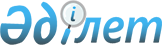 2024–2026 жылдарға арналған Зеренді ауданы ауылдық округтерінің, ауылының бюджеттері және кентінің бюджеті туралыАқмола облысы Зеренді аудандық мәслихатының 2023 жылғы 27 желтоқсандағы № 14-101 шешімі.
      Қазақстан Республикасының Бюджет кодексінің 9-1-бабының 2-тармағына, "Қазақстан Республикасындағы жергілікті мемлекеттік басқару және өзін-өзі басқару туралы" Қазақстан Республикасының Заңының 6-бабының 2-7-тармағына сәйкес, Зеренді аудандық мәслихаты ШЕШІМ ҚАБЫЛДАДЫ:
      1. Зеренді ауданының Ақкөл ауылдық округінің 2024–2026 жылдарға арналған бюджеті тиісінше 1, 1-1, 1-2-қосымшаларға сәйкес, соның ішінде 2024 жылға келесі көлемдерде бекітілсін:
      1) кірістер – 54 635,8 мың теңге, оның ішінде:
      салықтық түсімдер – 13 232,6 мың теңге;
      салықтық емес түсiмдер – 0 мың теңге;
      негізгі капиталды сатудан түсетін түсімдер –37,4 мың теңге;
      трансферттер түсімі – 41 365,8 мың теңге;
      2) шығындар – 57 939,0 мың теңге;
      3) таза бюджеттiк кредиттеу – 0 мың теңге;
      4) қаржы активтерімен операциялар бойынша сальдо – 0 мың теңге, оның ішінде:
      қаржы активтерiн сатып алу – 0 мың теңге;
      мемлекеттің қаржы активтерін сатудан түсетін түсімдер – 0 мың теңге;
      5) бюджет тапшылығы (профициті) – -3 303,2 мың теңге;
      6) бюджет тапшылығын қаржыландыру (профицитін пайдалану) – 3 303,2 мың теңге.
      Ескерту. 1-тармақ жаңа редакцияда - Ақмола облысы Зеренді аудандық мәслихатының 21.06.2024 № 19-139 (01.01.2024 бастап қолданысқа енгізіледі) шешімімен.


      2. Зеренді ауданының Алексеевка кентінің 2024–2026 жылдарға арналған бюджеті тиісінше 2, 2-1, 2-2-қосымшаларға сәйкес, соның ішінде 2024 жылға келесі көлемдерде бекітілсін:
      1) кірістер – 40 222,7 мың теңге, оның ішінде:
      салықтық түсімдер – 10 494,7 мың теңге;
      салықтық емес түсiмдер – 0 мың теңге;
      негізгі капиталды сатудан түсетін түсімдер – 0 мың теңге;
      трансферттер түсімі – 29 728,0 мың теңге;
      2) шығындар – 42 052,1 мың теңге;
      3) таза бюджеттiк кредиттеу – 0 мың теңге;
      4) қаржы активтерімен операциялар бойынша сальдо – 0 мың теңге, оның ішінде:
      қаржы активтерiн сатып алу – 0 мың теңге;
      мемлекеттің қаржы активтерін сатудан түсетін түсімдер – 0 мың теңге;
      5) бюджет тапшылығы (профициті) – -1 829,4 мың теңге;
      6) бюджет тапшылығын қаржыландыру (профицитін пайдалану) – 1 829,4 мың теңге.
      Ескерту. 2-тармақ жаңа редакцияда - Ақмола облысы Зеренді аудандық мәслихатының 21.06.2024 № 19-139 (01.01.2024 бастап қолданысқа енгізіледі) шешімімен.


      3. Зеренді ауданының Бұлақ ауылдық округінің 2024–2026 жылдарға арналған бюджеті тиісінше 3, 3-1, 3-2-қосымшаларға сәйкес, соның ішінде 2024 жылға келесі көлемдерде бекітілсін:
      1) кірістер – 45 613,6 мың теңге, оның ішінде:
      салықтық түсімдер – 14 755,7 мың теңге;
      салықтық емес түсiмдер – 10,7 мың теңге;
      негізгі капиталды сатудан түсетін түсімдер – 2 841,2 мың теңге;
      трансферттер түсімі – 28 006,0 мың теңге;
      2) шығындар – 47 672,9 мың теңге;
      3) таза бюджеттiк кредиттеу – 0 мың теңге;
      4) қаржы активтерімен операциялар бойынша сальдо – 0 мың теңге, оның ішінде:
      қаржы активтерiн сатып алу – 0 мың теңге;
      мемлекеттің қаржы активтерін сатудан түсетін түсімдер – 0 мың теңге;
      5) бюджет тапшылығы (профициті) – -2 059,3 мың теңге;
      6) бюджет тапшылығын қаржыландыру (профицитін пайдалану) – 2 059,3 мың теңге.
      Ескерту. 3-тармақ жаңа редакцияда - Ақмола облысы Зеренді аудандық мәслихатының 21.06.2024 № 19-139 (01.01.2024 бастап қолданысқа енгізіледі) шешімімен.


      4. Зеренді ауданының Зеренді ауылдық округінің 2024–2026 жылдарға арналған бюджеті тиісінше 4, 4-1, 4-2-қосымшаларға сәйкес, соның ішінде 2024 жылға келесі көлемдерде бекітілсін:
      1) кірістер – 243 070,8 мың теңге, оның ішінде:
      салықтық түсімдер – 139 093,4 мың теңге;
      салықтық емес түсiмдер – 0 мың теңге;
      негізгі капиталды сатудан түсетін түсімдер – 7 057,5 мың теңге;
      трансферттер түсімі – 96 919,9 мың теңге;
      2) шығындар – 264 705,0 мың теңге;
      3) таза бюджеттiк кредиттеу – 0 мың теңге;
      4) қаржы активтерімен операциялар бойынша сальдо – 0 мың теңге, оның ішінде:
      қаржы активтерiн сатып алу – 0 мың теңге;
      мемлекеттің қаржы активтерін сатудан түсетін түсімдер – 0 мың теңге;
      5) бюджет тапшылығы (профициті) – -21 634,2 мың теңге;
      6) бюджет тапшылығын қаржыландыру (профицитін пайдалану) – 21 634,2 мың теңге.
      Ескерту. 4-тармақ жаңа редакцияда - Ақмола облысы Зеренді аудандық мәслихатының 21.06.2024 № 19-139 (01.01.2024 бастап қолданысқа енгізіледі) шешімімен.


      5. Зеренді ауданының Қонысбай ауылдық округінің 2024–2026 жылдарға арналған бюджеті тиісінше 5, 5-1, 5-2-қосымшаларға сәйкес, соның ішінде 2024 жылға келесі көлемдерде бекітілсін:
      1) кірістер – 38 739,0 мың теңге, оның ішінде:
      салықтық түсімдер – 21 643,0 мың теңге;
      салықтық емес түсiмдер – 0 мың теңге;
      негізгі капиталды сатудан түсетін түсімдер – 0 мың теңге;
      трансферттер түсімі – 17 096,0 мың теңге;
      2) шығындар – 48 938,6 мың теңге;
      3) таза бюджеттiк кредиттеу – 0 мың теңге;
      4) қаржы активтерімен операциялар бойынша сальдо – 0 мың теңге, оның ішінде:
      қаржы активтерiн сатып алу – 0 мың теңге;
      мемлекеттің қаржы активтерін сатудан түсетін түсімдер – 0 мың теңге;
      5) бюджет тапшылығы (профициті) – -10 199,6 мың теңге;
      6) бюджет тапшылығын қаржыландыру (профицитін пайдалану) – 10 199,6 мың теңге.
      Ескерту. 5-тармақ жаңа редакцияда - Ақмола облысы Зеренді аудандық мәслихатының 21.06.2024 № 19-139 (01.01.2024 бастап қолданысқа енгізіледі) шешімімен.


      6. Зеренді ауданының Күсеп ауылдық округінің 2024–2026 жылдарға арналған бюджеті тиісінше 6, 6-1, 6-2-қосымшаларға сәйкес, соның ішінде 2024 жылға келесі көлемдерде бекітілсін:
      1) кірістер – 39 587,0 мың теңге, оның ішінде:
      салықтық түсімдер – 13 122,0 мың теңге;
      салықтық емес түсiмдер – 0 мың теңге;
      негізгі капиталды сатудан түсетін түсімдер – 489,0 мың теңге;
      трансферттер түсімі – 25 976,0 мың теңге;
      2) шығындар – 45 792,4 мың теңге;
      3) таза бюджеттiк кредиттеу – 0 мың теңге;
      4) қаржы активтерімен операциялар бойынша сальдо – 0 мың теңге, оның ішінде:
      қаржы активтерiн сатып алу – 0 мың теңге;
      мемлекеттің қаржы активтерін сатудан түсетін түсімдер – 0 мың теңге;
      5) бюджет тапшылығы (профициті) – -6 205,4 мың теңге;
      6) бюджет тапшылығын қаржыландыру (профицитін пайдалану) – 6 205,4 мың теңге.
      Ескерту. 6-тармақ жаңа редакцияда - Ақмола облысы Зеренді аудандық мәслихатының 21.06.2024 № 19-139 (01.01.2024 бастап қолданысқа енгізіледі) шешімімен.


      7. Зеренді ауданының Чаглинка ауылдық округінің 2024–2026 жылдарға арналған бюджеті тиісінше 7, 7-1, 7-2-қосымшаларға сәйкес, соның ішінде 2024 жылға келесі көлемдерде бекітілсін:
      1) кірістер – 59 010,8 мың теңге, оның ішінде:
      салықтық түсімдер – 14 886,8 мың теңге;
      салықтық емес түсiмдер – 0 мың теңге;
      негізгі капиталды сатудан түсетін түсімдер – 0 мың теңге;
      трансферттер түсімі – 44 124,0 мың теңге;
      2) шығындар – 60 490,1 мың теңге;
      3) таза бюджеттiк кредиттеу – 0 мың теңге;
      4) қаржы активтерімен операциялар бойынша сальдо – 0 мың теңге, оның ішінде:
      қаржы активтерiн сатып алу – 0 мың теңге;
      мемлекеттің қаржы активтерін сатудан түсетін түсімдер – 0 мың теңге;
      5) бюджет тапшылығы (профициті) – -1 479,3 мың теңге;
      6) бюджет тапшылығын қаржыландыру (профицитін пайдалану) – 1 479,3 мың теңге.
      Ескерту. 7-тармақ жаңа редакцияда - Ақмола облысы Зеренді аудандық мәслихатының 21.06.2024 № 19-139 (01.01.2024 бастап қолданысқа енгізіледі) шешімімен.


      8. Зеренді ауданының Айдабол ауылының 2024–2026 жылдарға арналған бюджеті тиісінше 8, 8-1, 8-2-қосымшаларға сәйкес, соның ішінде 2024 жылға келесі көлемдерде бекітілсін:
      1) кірістер – 31 770,5 мың теңге, оның ішінде:
      салықтық түсімдер – 11 571,5 мың теңге;
      салықтық емес түсiмдер – 0 мың теңге;
      негізгі капиталды сатудан түсетін түсімдер – 2 142,0 мың теңге;
      трансферттер түсімі – 18 057,0 мың теңге;
      2) шығындар – 34 559,1 мың теңге;
      3) таза бюджеттiк кредиттеу – 0 мың теңге;
      4) қаржы активтерімен операциялар бойынша сальдо – 0 мың теңге, оның ішінде:
      қаржы активтерiн сатып алу – 0 мың теңге;
      мемлекеттің қаржы активтерін сатудан түсетін түсімдер – 0 мың теңге;
      5) бюджет тапшылығы (профициті) – -2 788,6 мың теңге;
      6) бюджет тапшылығын қаржыландыру (профицитін пайдалану) – 2 788,6 мың теңге.
      Ескерту. 8-тармақ жаңа редакцияда - Ақмола облысы Зеренді аудандық мәслихатының 21.06.2024 № 19-139 (01.01.2024 бастап қолданысқа енгізіледі) шешімімен.


      9. Зеренді ауданының Бәйтерек ауылдық округінің 2024–2026 жылдарға арналған бюджеті тиісінше 9, 9-1, 9-2-қосымшаларға сәйкес, соның ішінде 2024 жылға келесі көлемдерде бекітілсін:
      1) кірістер – 39 566,3 мың теңге, оның ішінде:
      салықтық түсімдер – 7 536,0 мың теңге;
      салықтық емес түсiмдер – 0 мың теңге;
      негізгі капиталды сатудан түсетін түсімдер – 0 мың теңге;
      трансферттер түсімі – 32 030,3 мың теңге;
      2) шығындар – 41 235,8 мың теңге;
      3) таза бюджеттiк кредиттеу – 0 мың теңге;
      4) қаржы активтерімен операциялар бойынша сальдо – 0 мың теңге, оның ішінде:
      қаржы активтерiн сатып алу – 0 мың теңге;
      мемлекеттің қаржы активтерін сатудан түсетін түсімдер – 0 мың теңге;
      5) бюджет тапшылығы (профициті) – -1 669,5 мың теңге;
      6) бюджет тапшылығын қаржыландыру (профицитін пайдалану) – 1 669,5 мың теңге.
      Ескерту. 9-тармақ жаңа редакцияда - Ақмола облысы Зеренді аудандық мәслихатының 21.06.2024 № 19-139 (01.01.2024 бастап қолданысқа енгізіледі) шешімімен.


      10. Зеренді ауданының Викторовка ауылдық округінің 2024–2026 жылдарға арналған бюджеті тиісінше 10, 10-1, 10-2-қосымшаларға сәйкес, соның ішінде 2024 жылға келесі көлемдерде бекітілсін:
      1) кірістер – 37 950,0 мың теңге, оның ішінде:
      салықтық түсімдер – 6 996,0 мың теңге;
      салықтық емес түсiмдер – 0 мың теңге;
      негізгі капиталды сатудан түсетін түсімдер – 0 мың теңге;
      трансферттер түсімі – 30 954,0 мың теңге;
      2) шығындар – 40 183,0 мың теңге;
      3) таза бюджеттiк кредиттеу – 0 мың теңге;
      4) қаржы активтерімен операциялар бойынша сальдо – 0 мың теңге, оның ішінде:
      қаржы активтерiн сатып алу – 0 мың теңге;
      мемлекеттің қаржы активтерін сатудан түсетін түсімдер – 0 мың теңге;
      5) бюджет тапшылығы (профициті) – -2 233,0 мың теңге;
      6) бюджет тапшылығын қаржыландыру (профицитін пайдалану) – 2 233,0 мың теңге.
      Ескерту. 10-тармақ жаңа редакцияда - Ақмола облысы Зеренді аудандық мәслихатының 21.06.2024 № 19-139 (01.01.2024 бастап қолданысқа енгізіледі) шешімімен.


      11. Зеренді ауданының Исаковка ауылдық округінің 2024–2026 жылдарға арналған бюджеті тиісінше 11, 11-1, 11-2-қосымшаларға сәйкес, соның ішінде 2024 жылға келесі көлемдерде бекітілсін:
      1) кірістер – 36 147,1 мың теңге, оның ішінде:
      салықтық түсімдер – 2 512,3 мың теңге;
      салықтық емес түсiмдер – 0 мың теңге;
      негізгі капиталды сатудан түсетін түсімдер – 0 мың теңге;
      трансферттер түсімі – 33 634,8 мың теңге;
      2) шығындар – 36 372,4 мың теңге;
      3) таза бюджеттiк кредиттеу – 0 мың теңге;
      4) қаржы активтерімен операциялар бойынша сальдо – 0 мың теңге, оның ішінде:
      қаржы активтерiн сатып алу – 0 мың теңге;
      мемлекеттің қаржы активтерін сатудан түсетін түсімдер – 0 мың теңге;
      5) бюджет тапшылығы (профициті) – -225,3 мың теңге;
      6) бюджет тапшылығын қаржыландыру (профицитін пайдалану) – 225,3 мың теңге.
      Ескерту. 11-тармақ жаңа редакцияда - Ақмола облысы Зеренді аудандық мәслихатының 21.06.2024 № 19-139 (01.01.2024 бастап қолданысқа енгізіледі) шешімімен.


      12. Зеренді ауданының Қанай би атындағы ауылдық округінің 2024–2026 жылдарға арналған бюджеті тиісінше 12, 12-1, 12-2-қосымшаларға сәйкес, соның ішінде 2024 жылға келесі көлемдерде бекітілсін:
      1) кірістер – 32 777,3 мың теңге, оның ішінде:
      салықтық түсімдер – 4 784,3 мың теңге;
      салықтық емес түсiмдер – 0 мың теңге;
      негізгі капиталды сатудан түсетін түсімдер – 0 мың теңге;
      трансферттер түсімі – 27 993,0 мың теңге;
      2) шығындар – 37 452,8 мың теңге;
      3) таза бюджеттiк кредиттеу – 0 мың теңге;
      4) қаржы активтерімен операциялар бойынша сальдо – 0 мың теңге, оның ішінде:
      қаржы активтерiн сатып алу – 0 мың теңге;
      мемлекеттің қаржы активтерін сатудан түсетін түсімдер – 0 мың теңге;
      5) бюджет тапшылығы (профициті) – -4 675,5 мың теңге;
      6) бюджет тапшылығын қаржыландыру (профицитін пайдалану) – 4 675,5 мың теңге.
      Ескерту. 12-тармақ жаңа редакцияда - Ақмола облысы Зеренді аудандық мәслихатының 21.06.2024 № 19-139 (01.01.2024 бастап қолданысқа енгізіледі) шешімімен.


      13. Зеренді ауданының Қызылегіс ауылдық округінің 2024–2026 жылдарға арналған бюджеті тиісінше 13, 13-1, 13-2-қосымшаларға сәйкес, соның ішінде 2024 жылға келесі көлемдерде бекітілсін:
      1) кірістер – 32 130,0 мың теңге, оның ішінде:
      салықтық түсімдер – 3 592,0 мың теңге;
      салықтық емес түсiмдер – 0 мың теңге;
      негізгі капиталды сатудан түсетін түсімдер – 0 мың теңге;
      трансферттер түсімі – 28 538,0 мың теңге;
      2) шығындар – 32 632,6 мың теңге;
      3) таза бюджеттiк кредиттеу – 0 мың теңге;
      4) қаржы активтерімен операциялар бойынша сальдо – 0 мың теңге, оның ішінде:
      қаржы активтерiн сатып алу – 0 мың теңге;
      мемлекеттің қаржы активтерін сатудан түсетін түсімдер – 0 мың теңге;
      5) бюджет тапшылығы (профициті) – -502,6 мың теңге;
      6) бюджет тапшылығын қаржыландыру (профицитін пайдалану) – 502,6 мың теңге.
      Ескерту. 13-тармақ жаңа редакцияда - Ақмола облысы Зеренді аудандық мәслихатының 21.06.2024 № 19-139 (01.01.2024 бастап қолданысқа енгізіледі) шешімімен.


      14. Зеренді ауданының Қызылсая ауылдық округінің 2024-2026 жылдарға арналған бюджеті тиісінше 14, 14-1, 14-2-қосымшаларға сәйкес, соның ішінде 2024 жылға келесі көлемдерде бекітілсін:
      1) кірістер – 31 793,3 мың теңге, оның ішінде:
      салықтық түсімдер – 3 759,0 мың теңге;
      салықтық емес түсiмдер – 0 мың теңге;
      негізгі капиталды сатудан түсетін түсімдер – 0 мың теңге;
      трансферттер түсімі – 28 034,3 мың теңге;
      2) шығындар – 31 957,7 мың теңге;
      3) таза бюджеттiк кредиттеу – 0 мың теңге;
      4) қаржы активтерімен операциялар бойынша сальдо – 0 мың теңге, оның ішінде:
      қаржы активтерiн сатып алу – 0 мың теңге;
      мемлекеттің қаржы активтерін сатудан түсетін түсімдер – 0 мың теңге;
      5) бюджет тапшылығы (профициті) – -164,4 мың теңге;
      6) бюджет тапшылығын қаржыландыру (профицитін пайдалану) – 164,4 мың теңге.
      Ескерту. 14-тармақ жаңа редакцияда - Ақмола облысы Зеренді аудандық мәслихатының 21.06.2024 № 19-139 (01.01.2024 бастап қолданысқа енгізіледі) шешімімен.


      15. Зеренді ауданының Мәлік Ғабдуллин ауылдық округінің 2024–2026 жылдарға арналған бюджеті тиісінше 15, 15-1, 15-2-қосымшаларға сәйкес, соның ішінде 2024 жылға келесі көлемдерде бекітілсін:
      1) кірістер – 40 792,4 мың теңге, оның ішінде:
      салықтық түсімдер – 9 213,0 мың теңге;
      салықтық емес түсiмдер – 0 мың теңге;
      негізгі капиталды сатудан түсетін түсімдер – 0 мың теңге;
      трансферттер түсімі – 31 579,4 мың теңге;
      2) шығындар – 42 183,5 мың теңге;
      3) таза бюджеттiк кредиттеу – 0 мың теңге;
      4) қаржы активтерімен операциялар бойынша сальдо – 0 мың теңге, оның ішінде:
      қаржы активтерiн сатып алу – 0 мың теңге;
      мемлекеттің қаржы активтерін сатудан түсетін түсімдер – 0 мың теңге;
      5) бюджет тапшылығы (профициті) – -1 391,1 мың теңге;
      6) бюджет тапшылығын қаржыландыру (профицитін пайдалану) – 1 391,1 мың теңге.
      Ескерту. 15-тармақ жаңа редакцияда - Ақмола облысы Зеренді аудандық мәслихатының 21.06.2024 № 19-139 (01.01.2024 бастап қолданысқа енгізіледі) шешімімен.


      16. Зеренді ауданының Ортақ ауылдық округінің 2024–2026 жылдарға арналған бюджеті тиісінше 16, 16-1, 16-2-қосымшаларға сәйкес, соның ішінде 2024 жылға келесі көлемдерде бекітілсін:
      1) кірістер – 28 576,0 мың теңге, оның ішінде:
      салықтық түсімдер – 4 504,2 мың теңге;
      салықтық емес түсiмдер – 0 мың теңге;
      негізгі капиталды сатудан түсетін түсімдер – 0 мың теңге;
      трансферттер түсімі – 24 071,8 мың теңге;
      2) шығындар – 29 309,7 мың теңге;
      3) таза бюджеттiк кредиттеу – 0 мың теңге;
      4) қаржы активтерімен операциялар бойынша сальдо – 0 мың теңге, оның ішінде:
      қаржы активтерiн сатып алу – 0 мың теңге;
      мемлекеттің қаржы активтерін сатудан түсетін түсімдер – 0 мың теңге;
      5) бюджет тапшылығы (профициті) – -733,7 мың теңге;
      6) бюджет тапшылығын қаржыландыру (профицитін пайдалану) – 733,7 мың теңге.
      Ескерту. 16-тармақ жаңа редакцияда - Ақмола облысы Зеренді аудандық мәслихатының 21.06.2024 № 19-139 (01.01.2024 бастап қолданысқа енгізіледі) шешімімен.


      17. Зеренді ауданының Приречен ауылдық округінің 2024–2026 жылдарға арналған бюджеті тиісінше 17, 17-1, 17-2-қосымшаларға сәйкес, соның ішінде 2024 жылға келесі көлемдерде бекітілсін:
      1) кірістер – 58 229,1 мың теңге, оның ішінде:
      салықтық түсімдер – 5 420,5 мың теңге;
      салықтық емес түсiмдер – 0 мың теңге;
      негізгі капиталды сатудан түсетін түсімдер – 0 мың теңге;
      трансферттер түсімі – 52 808,6 мың теңге;
      2) шығындар – 58 468,2 мың теңге;
      3) таза бюджеттiк кредиттеу – 0 мың теңге;
      4) қаржы активтерімен операциялар бойынша сальдо – 0 мың теңге, оның ішінде:
      қаржы активтерiн сатып алу – 0 мың теңге;
      мемлекеттің қаржы активтерін сатудан түсетін түсімдер – 0 мың теңге;
      5) бюджет тапшылығы (профициті) – -239,1 мың теңге;
      6) бюджет тапшылығын қаржыландыру (профицитін пайдалану) – 239,1 мың теңге.
      Ескерту. 17-тармақ жаңа редакцияда - Ақмола облысы Зеренді аудандық мәслихатының 21.06.2024 № 19-139 (01.01.2024 бастап қолданысқа енгізіледі) шешімімен.


      18. Зеренді ауданының Садовый ауылдық округінің 2024–2026 жылдарға арналған бюджеті тиісінше 18, 18-1, 18-2-қосымшаларға сәйкес, соның ішінде 2024 жылға келесі көлемдерде бекітілсін:
      1) кірістер – 41 888,6 мың теңге, оның ішінде:
      салықтық түсімдер – 10 641,0 мың теңге;
      салықтық емес түсiмдер – 0 мың теңге;
      негізгі капиталды сатудан түсетін түсімдер – 2 036,6 мың теңге;
      трансферттер түсімі – 29 211,0 мың теңге;
      2) шығындар – 44 454,1 мың теңге;
      3) таза бюджеттiк кредиттеу – 0 мың теңге;
      4) қаржы активтерімен операциялар бойынша сальдо – 0 мың теңге, оның ішінде:
      қаржы активтерiн сатып алу – 0 мың теңге;
      мемлекеттің қаржы активтерін сатудан түсетін түсімдер – 0 мың теңге;
      5) бюджет тапшылығы (профициті) – -2 565,5 мың теңге;
      6) бюджет тапшылығын қаржыландыру (профицитін пайдалану) – 2 565,5 мың теңге.
      Ескерту. 18-тармақ жаңа редакцияда - Ақмола облысы Зеренді аудандық мәслихатының 21.06.2024 № 19-139 (01.01.2024 бастап қолданысқа енгізіледі) шешімімен.


      19. Зеренді ауданының Сарыөзек ауылдық округінің 2024–2026 жылдарға арналған бюджеті тиісінше 19, 19-1, 19-2-қосымшаларға сәйкес, соның ішінде 2024 жылға келесі көлемдерде бекітілсін:
      1) кірістер – 29 116,8 мың теңге, оның ішінде:
      салықтық түсімдер – 3 214,0 мың теңге;
      салықтық емес түсiмдер – 150,0 мың теңге;
      негізгі капиталды сатудан түсетін түсімдер – 0 мың теңге;
      трансферттер түсімі – 25 752,8 мың теңге;
      2) шығындар – 30 270,7 мың теңге;
      3) таза бюджеттiк кредиттеу – 0 мың теңге;
      4) қаржы активтерімен операциялар бойынша сальдо – 0 мың теңге, оның ішінде:
      қаржы активтерiн сатып алу – 0 мың теңге;
      мемлекеттің қаржы активтерін сатудан түсетін түсімдер – 0 мың теңге;
      5) бюджет тапшылығы (профициті) – -1 153,9 мың теңге;
      6) бюджет тапшылығын қаржыландыру (профицитін пайдалану) – 1 153,9 мың теңге.
      Ескерту. 19-тармақ жаңа редакцияда - Ақмола облысы Зеренді аудандық мәслихатының 21.06.2024 № 19-139 (01.01.2024 бастап қолданысқа енгізіледі) шешімімен.


      20. Зеренді ауданының Сәкен Сейфуллин атындағы ауылдық округінің 2024–2026 жылдарға арналған бюджеті тиісінше 20, 20-1, 20-2-қосымшаларға сәйкес, соның ішінде 2024 жылға келесі көлемдерде бекітілсін:
      1) кірістер – 41 271,4 мың теңге, оның ішінде:
      салықтық түсімдер – 5 814,0 мың теңге;
      салықтық емес түсiмдер – 0 мың теңге;
      негізгі капиталды сатудан түсетін түсімдер – 0 мың теңге;
      трансферттер түсімі – 35 457,4 мың теңге;
      2) шығындар – 41 509,4 мың теңге;
      3) таза бюджеттiк кредиттеу – 0 мың теңге;
      4) қаржы активтерімен операциялар бойынша сальдо – 0 мың теңге, оның ішінде:
      қаржы активтерiн сатып алу – 0 мың теңге;
      мемлекеттің қаржы активтерін сатудан түсетін түсімдер – 0 мың теңге;
      5) бюджет тапшылығы (профициті) – -238,0 мың теңге;
      6) бюджет тапшылығын қаржыландыру (профицитін пайдалану) – 238,0 мың теңге.
      Ескерту. 20-тармақ жаңа редакцияда - Ақмола облысы Зеренді аудандық мәслихатының 21.06.2024 № 19-139 (01.01.2024 бастап қолданысқа енгізіледі) шешімімен.


      21. Зеренді ауданының Симферополь ауылдық округінің 2024–2026 жылдарға арналған бюджеті тиісінше 21, 21-1, 21-2-қосымшаларға сәйкес, соның ішінде 2024 жылға келесі көлемдерде бекітілсін:
      1) кірістер – 34 700,7 мың теңге, оның ішінде:
      салықтық түсімдер – 4 423,0 мың теңге;
      салықтық емес түсiмдер – 277,4 мың теңге;
      негізгі капиталды сатудан түсетін түсімдер – 195,3 мың теңге;
      трансферттер түсімі – 29 805,0 мың теңге;
      2) шығындар – 35 991,3 мың теңге;
      3) таза бюджеттiк кредиттеу – 0 мың теңге;
      4) қаржы активтерімен операциялар бойынша сальдо – 0 мың теңге, оның ішінде:
      қаржы активтерiн сатып алу – 0 мың теңге;
      мемлекеттің қаржы активтерін сатудан түсетін түсімдер – 0 мың теңге;
      5) бюджет тапшылығы (профициті) – -1 290,6 мың теңге;
      6) бюджет тапшылығын қаржыландыру (профицитін пайдалану) – 1 290,6 мың теңге.
      Ескерту. 21-тармақ жаңа редакцияда - Ақмола облысы Зеренді аудандық мәслихатының 21.06.2024 № 19-139 (01.01.2024 бастап қолданысқа енгізіледі) шешімімен.


      22. Зеренді ауданының Троицк ауылдық округінің 2024–2026 жылдарға арналған бюджеті тиісінше 22, 22-1, 22-2-қосымшаларға сәйкес, соның ішінде 2024 жылға келесі көлемдерде бекітілсін:
      1) кірістер – 33 846,5 мың теңге, оның ішінде:
      салықтық түсімдер – 4 328,0 мың теңге;
      салықтық емес түсiмдер – 0 мың теңге;
      негізгі капиталды сатудан түсетін түсімдер – 0 мың теңге;
      трансферттер түсімі – 29 518,5 мың теңге;
      2) шығындар – 34 156,3 мың теңге;
      3) таза бюджеттiк кредиттеу – 0 мың теңге;
      4) қаржы активтерімен операциялар бойынша сальдо – 0 мың теңге, оның ішінде:
      қаржы активтерiн сатып алу – 0 мың теңге;
      мемлекеттің қаржы активтерін сатудан түсетін түсімдер – 0 мың теңге;
      5) бюджет тапшылығы (профициті) – -309,8 мың теңге;
      6) бюджет тапшылығын қаржыландыру (профицитін пайдалану) – 309,8 мың теңге.
      Ескерту. 22-тармақ жаңа редакцияда - Ақмола облысы Зеренді аудандық мәслихатының 21.06.2024 № 19-139 (01.01.2024 бастап қолданысқа енгізіледі) шешімімен.


      23. 2024 жылға арналған ауыл, ауылдық округтер бюджеттерінде және кентінің бюджетінде аудандық бюджетінен берiлетiн 609 586 мың теңге сомасындағы субвенциялар қарастырылғаны ескерілсін.
      24. Осы шешім 2024 жылдың 1 қаңтардан бастап қолданысқа енгізіледі. 2024 жылға арналған Ақкөл ауылдық округінің бюджеті
      Ескерту. 1-қосымша жаңа редакцияда - Ақмола облысы Зеренді аудандық мәслихатының 21.06.2024 № 19-139 (01.01.2024 бастап қолданысқа енгізіледі) шешімімен. 2025 жылға арналған Ақкөл ауылдық округінің бюджеті 2026 жылға арналған Ақкөл ауылдық округінің бюджеті 2024 жылға арналған Алексеевка кентінің бюджеті
      Ескерту. 2-қосымша жаңа редакцияда - Ақмола облысы Зеренді аудандық мәслихатының 21.06.2024 № 19-139 (01.01.2024 бастап қолданысқа енгізіледі) шешімімен. 2025 жылға арналған Алексеевка кентінің бюджеті 2026 жылға арналған Алексеевка кентінің бюджеті 2024 жылға арналған Бұлақ ауылдық округінің бюджеті
      Ескерту. 3-қосымша жаңа редакцияда - Ақмола облысы Зеренді аудандық мәслихатының 21.06.2024 № 19-139 (01.01.2024 бастап қолданысқа енгізіледі) шешімімен. 2025 жылға арналған Бұлақ ауылдық округінің бюджеті 2026 жылға арналған Бұлақ ауылдық округінің бюджеті 2024 жылға арналған Зеренді ауылдық округінің бюджеті
      Ескерту. 4-қосымша жаңа редакцияда - Ақмола облысы Зеренді аудандық мәслихатының 21.06.2024 № 19-139 (01.01.2024 бастап қолданысқа енгізіледі) шешімімен. 2025 жылға арналған Зеренді ауылдық округінің бюджеті 2026 жылға арналған Зеренді ауылдық округінің бюджеті 2024 жылға арналған Қонысбай ауылдық округінің бюджеті
      Ескерту. 5-қосымша жаңа редакцияда - Ақмола облысы Зеренді аудандық мәслихатының 21.06.2024 № 19-139 (01.01.2024 бастап қолданысқа енгізіледі) шешімімен. 2025 жылға арналған Қонысбай ауылдық округінің бюджеті 2026 жылға арналған Қонысбай ауылдық округінің бюджеті 2024 жылға арналған Күсеп ауылдық округінің бюджеті
      Ескерту. 6-қосымша жаңа редакцияда - Ақмола облысы Зеренді аудандық мәслихатының 21.06.2024 № 19-139 (01.01.2024 бастап қолданысқа енгізіледі) шешімімен. 2025 жылға арналған Күсеп ауылдық округінің бюджеті 2026 жылға арналған Күсеп ауылдық округінің бюджеті 2024 жылға арналған Чаглинка ауылдық округінің бюджеті
      Ескерту. 7-қосымша жаңа редакцияда - Ақмола облысы Зеренді аудандық мәслихатының 21.06.2024 № 19-139 (01.01.2024 бастап қолданысқа енгізіледі) шешімімен. 2025 жылға арналған Чаглинка ауылдық округінің бюджеті 2026 жылға арналған Чаглинка ауылдық округінің бюджеті 2024 жылға арналған Айдабол ауылының бюджеті
      Ескерту. 8-қосымша жаңа редакцияда - Ақмола облысы Зеренді аудандық мәслихатының 21.06.2024 № 19-139 (01.01.2024 бастап қолданысқа енгізіледі) шешімімен. 2025 жылға арналған Айдабол ауылының бюджеті 2026 жылға арналған Айдабол ауылының бюджеті 2024 жылға арналған Бәйтерек ауылдық округінің бюджеті
      Ескерту. 9-қосымша жаңа редакцияда - Ақмола облысы Зеренді аудандық мәслихатының 21.06.2024 № 19-139 (01.01.2024 бастап қолданысқа енгізіледі) шешімімен. 2025 жылға арналған Бәйтерек ауылдық округінің бюджеті 2026 жылға арналған Бәйтерек ауылдық округінің бюджеті 2024 жылға арналған Викторовка ауылдық округінің бюджеті
      Ескерту. 10-қосымша жаңа редакцияда - Ақмола облысы Зеренді аудандық мәслихатының 21.06.2024 № 19-139 (01.01.2024 бастап қолданысқа енгізіледі) шешімімен. 2025 жылға арналған Викторовка ауылдық округінің бюджеті 2026 жылға арналған Викторовка ауылдық округінің бюджеті 2024 жылға арналған Исаковка ауылдық округінің бюджеті
      Ескерту. 11-қосымша жаңа редакцияда - Ақмола облысы Зеренді аудандық мәслихатының 21.06.2024 № 19-139 (01.01.2024 бастап қолданысқа енгізіледі) шешімімен. 2025 жылға арналған Исаковка ауылдық округінің бюджеті 2026 жылға арналған Исаковка ауылдық округінің бюджеті 2024 жылға арналған Қанай би атындағы ауылдық округінің бюджеті
      Ескерту. 12-қосымша жаңа редакцияда - Ақмола облысы Зеренді аудандық мәслихатының 21.06.2024 № 19-139 (01.01.2024 бастап қолданысқа енгізіледі) шешімімен. 2025 жылға арналған Қанай би атындағы ауылдық округінің бюджеті 2026 жылға арналған Қанай би атындағы ауылдық округінің бюджеті 2024 жылға арналған Қызылегіс ауылдық округінің бюджеті
      Ескерту. 13-қосымша жаңа редакцияда - Ақмола облысы Зеренді аудандық мәслихатының 21.06.2024 № 19-139 (01.01.2024 бастап қолданысқа енгізіледі) шешімімен. 2025 жылға арналған Қызылегіс ауылдық округінің бюджеті 2026 жылға арналған Қызылегіс ауылдық округінің бюджеті 2024 жылға арналған Қызылсая ауылдық округінің бюджеті
      Ескерту. 14-қосымша жаңа редакцияда - Ақмола облысы Зеренді аудандық мәслихатының 21.06.2024 № 19-139 (01.01.2024 бастап қолданысқа енгізіледі) шешімімен. 2025 жылға арналған Қызылсая ауылдық округінің бюджеті 2026 жылға арналған Қызылсая ауылдық округінің бюджеті 2024 жылға арналған Мәлік Ғабдуллин ауылдық округінің бюджеті
      Ескерту. 15-қосымша жаңа редакцияда - Ақмола облысы Зеренді аудандық мәслихатының 21.06.2024 № 19-139 (01.01.2024 бастап қолданысқа енгізіледі) шешімімен. 2025 жылға арналған Мәлік Ғабдуллин ауылдық округінің бюджеті 2026 жылға арналған Мәлік Ғабдуллин ауылдық округінің бюджеті 2024 жылға арналған Ортақ ауылдық округінің бюджеті
      Ескерту. 16-қосымша жаңа редакцияда - Ақмола облысы Зеренді аудандық мәслихатының 21.06.2024 № 19-139 (01.01.2024 бастап қолданысқа енгізіледі) шешімімен. 2025 жылға арналған Ортақ ауылдық округінің бюджеті 2026 жылға арналған Ортақ ауылдық округінің бюджеті 2024 жылға арналған Приречен ауылдық округінің бюджеті
      Ескерту. 17-қосымша жаңа редакцияда - Ақмола облысы Зеренді аудандық мәслихатының 21.06.2024 № 19-139 (01.01.2024 бастап қолданысқа енгізіледі) шешімімен. 2025 жылға арналған Приречен ауылдық округінің бюджеті 2026 жылға арналған Приречен ауылдық округінің бюджеті 2024 жылға арналған Садовый ауылдық округінің бюджеті
      Ескерту. 18-қосымша жаңа редакцияда - Ақмола облысы Зеренді аудандық мәслихатының 21.06.2024 № 19-139 (01.01.2024 бастап қолданысқа енгізіледі) шешімімен. 2025 жылға арналған Садовый ауылдық округінің бюджеті 2026 жылға арналған Садовый ауылдық округінің бюджеті 2024 жылға арналған Сарыөзек ауылдық округінің бюджеті
      Ескерту. 19-қосымша жаңа редакцияда - Ақмола облысы Зеренді аудандық мәслихатының 21.06.2024 № 19-139 (01.01.2024 бастап қолданысқа енгізіледі) шешімімен. 2025 жылға арналған Сарыөзек ауылдық округінің бюджеті 2026 жылға арналған Сарыөзек ауылдық округінің бюджеті 2024 жылға арналған Сәкен Сейфуллин атындағы ауылдық округінің бюджеті
      Ескерту. 20-қосымша жаңа редакцияда - Ақмола облысы Зеренді аудандық мәслихатының 21.06.2024 № 19-139 (01.01.2024 бастап қолданысқа енгізіледі) шешімімен. 2025 жылға арналған Сәкен Сейфуллин атындағы ауылдық округінің бюджеті 2026 жылға арналған Сәкен Сейфуллин атындағы ауылдық округінің бюджеті 2024 жылға арналған Симферополь ауылдық округінің бюджеті
      Ескерту. 21-қосымша жаңа редакцияда - Ақмола облысы Зеренді аудандық мәслихатының 21.06.2024 № 19-139 (01.01.2024 бастап қолданысқа енгізіледі) шешімімен. 2025 жылға арналған Симферополь ауылдық округінің бюджеті 2026 жылға арналған Симферополь ауылдық округінің бюджеті 2024 жылға арналған Троицк ауылдық округінің бюджеті
      Ескерту. 22-қосымша жаңа редакцияда - Ақмола облысы Зеренді аудандық мәслихатының 21.06.2024 № 19-139 (01.01.2024 бастап қолданысқа енгізіледі) шешімімен. 2025 жылға арналған Троицк ауылдық округінің бюджеті 2026 жылға арналған Троицк ауылдық округінің бюджеті
					© 2012. Қазақстан Республикасы Әділет министрлігінің «Қазақстан Республикасының Заңнама және құқықтық ақпарат институты» ШЖҚ РМК
				
      Аудандық мәслихаттың төрағасы

Р.Ғабдуллина
Зеренді аудандық мәслихатының
2023 жылғы 27 желтоқсандағы
№ 14-101 шешіміне
1-қосымша
Санаты
Санаты
Санаты
Санаты
Сома мың теңге
Сыныбы
Сыныбы
Сыныбы
Сома мың теңге
Кіші сыныбы
Кіші сыныбы
Сома мың теңге
Атауы
Сома мың теңге
1
2
3
4
5
І. Кірістер
54635,8
1
Салықтық түсімдер
13232,6
01
Табыс салығы
4620,0
2
Жеке табыс салығы
4620,0
04
Меншiкке салынатын салықтар
8147,0
1
Мүлiкке салынатын салықтар
292,0
3
Жер салығы
251,0
4
Көлiк құралдарына салынатын салық
6754,0
5
Бірыңғай жер салығы
850,0
05
Тауарларға, жұмыстарға және қызметтерге салынатын iшкi салықтар
465,6
3
Табиғи және басқа да ресурстарды пайдаланғаны үшiн түсетiн түсiмдер
465,6
2
Салықтық емес түсiмдер
0
3
Негізгі капиталды сатудан түсетін түсімдер
37,4
4
Трансферттер түсімі
41365,8
02
Мемлекеттiк басқарудың жоғары тұрған органдарынан түсетiн трансферттер
41365,8
3
Аудандардың (облыстық маңызы бар қаланың) бюджетінен трансферттер
41365,8
Функционалдық топ
Функционалдық топ
Функционалдық топ
Функционалдық топ
Сома мың теңге
Бюджеттік бағдарламалардың әкімшісі
Бюджеттік бағдарламалардың әкімшісі
Бюджеттік бағдарламалардың әкімшісі
Сома мың теңге
Бағдарлама
Бағдарлама
Сома мың теңге
Атауы
Сома мың теңге
1
2
3
4
5
II. Шығындар
57939,0
01
Жалпы сипаттағы мемлекеттiк қызметтер 
51570,0
124
Аудандық маңызы бар қала, ауыл, кент, ауылдық округ әкімінің аппараты
51570,0
001
Аудандық маңызы бар қала, ауыл, кент, ауылдық округ әкімінің қызметін қамтамасыз ету жөніндегі қызметтер
38570,0
022
Мемлекеттік органның күрделі шығыстары
13000,0
07
Тұрғын үй-коммуналдық шаруашылығы
4292,5
124
Аудандық маңызы бар қала, ауыл, кент, ауылдық округ әкімінің аппараты
4292,5
008
Елді мекендердегі көшелерді жарықтандыру
2780,7
011
Елді мекендерді абаттандыру мен көгалдандыру
10,0
014
Елді мекендерді сумен жабдықтауды ұйымдастыру
1501,8
12
Көлiк және коммуникация
2076,0
124
Аудандық маңызы бар қала, ауыл, кент, ауылдық округ әкімінің аппараты
2076,0
013
Аудандық маңызы бар қалаларда, ауылдарда, кенттерде, ауылдық округтерде автомобиль жолдарының жұмыс істеуін қамтамасыз ету
1595,0
045
Аудандық маңызы бар қалаларда, ауылдарда, кенттерде, ауылдық округтерде автомобиль жолдарын күрделі және орташа жөндеу
481,0
15
Трансферттер
0,5
124
Аудандық маңызы бар қалаларда, ауылдарда, кенттерде, ауылдық округтерде автомобиль жолдарының жұмыс істеуін қамтамасыз ету
0,5
048
Нысаналы пайдаланылмаған (толық пайдаланылмаған) трансферттерді қайтару
0,5
III. Таза бюджеттiк кредиттеу
0
IV. Қаржы активтерiмен операциялар бойынша сальдо
0
Қаржы активтерiн сатып алу 
0
6
Мемлекеттің қаржы активтерін сатудан түсетін түсімдер
0
V. Бюджет тапшылығы (профициті)
-3303,2
VI. Бюджет тапшылығын қаржыландыру (профицитін пайдалану)
3303,2
8
Бюджет қаражатының пайдаланылатын қалдықтары
3303,2
01
Бюджет қаражатының қалдықтары
3303,2
1
Бюджет қаражатының бос қалдықтары
3303,2Зеренді аудандық мәслихатының
2023 жылғы 27 желтоқсандағы
№ 14-101 шешіміне
1-1-қосымша
Санаты
Санаты
Санаты
Санаты
Сома
мың теңге
Сыныбы
Сыныбы
Сыныбы
Сома
мың теңге
Кіші сыныбы
Кіші сыныбы
Сома
мың теңге
Атауы
Сома
мың теңге
1
2
3
4
5
І. Кірістер
53885
1
Салықтық түсімдер
13270
01
Табыс салығы
4620
2
Жеке табыс салығы
4620
04
Меншiкке салынатын салықтар
7987
1
Мүлiкке салынатын салықтар
292
3
Жер салығы
251
4
Көлiк құралдарына салынатын салық
6594
5
Бірыңғай жер салығы
850
05
Тауарларға, жұмыстарға және қызметтерге салынатын iшкi салықтар
663
3
Табиғи және басқа да ресурстарды пайдаланғаны үшiн түсетiн түсiмдер
663
2
Салықтық емес түсiмдер
0
3
Негізгі капиталды сатудан түсетін түсімдер
0
4
Трансферттер түсімі
40615
02
Мемлекеттiк басқарудың жоғары тұрған органдарынан түсетiн трансферттер
40615
3
Аудандардың (облыстық маңызы бар қаланың) бюджетінен трансферттер
40615
Функционалдық топ
Функционалдық топ
Функционалдық топ
Функционалдық топ
Сома
мың теңге
Бюджеттік бағдарламалардың әкімшісі
Бюджеттік бағдарламалардың әкімшісі
Бюджеттік бағдарламалардың әкімшісі
Сома
мың теңге
Бағдарлама
Бағдарлама
Сома
мың теңге
Атауы
Сома
мың теңге
1
2
3
4
5
II. Шығындар
53885
01
Жалпы сипаттағы мемлекеттiк қызметтер 
50009
124
Аудандық маңызы бар қала, ауыл, кент, ауылдық округ әкімінің аппараты
50009
001
Аудандық маңызы бар қала, ауыл, кент, ауылдық округ әкімінің қызметін қамтамасыз ету жөніндегі қызметтер
37009
022
Мемлекеттік органның күрделі шығыстары
13000
07
Тұрғын үй-коммуналдық шаруашылығы
2784
124
Аудандық маңызы бар қала, ауыл, кент, ауылдық округ әкімінің аппараты
2784
008
Елді мекендердегі көшелерді жарықтандыру
1775
014
Елді мекендерді сумен жабдықтауды ұйымдастыру
1009
12
Көлiк және коммуникация
1092
124
Аудандық маңызы бар қала, ауыл, кент, ауылдық округ әкімінің аппараты
1090
013
Аудандық маңызы бар қалаларда, ауылдарда, кенттерде, ауылдық округтерде автомобиль жолдарының жұмыс істеуін қамтамасыз ету
643
045
Аудандық маңызы бар қалаларда, ауылдарда, кенттерде, ауылдық округтерде автомобиль жолдарын күрделі және орташа жөндеу
449
III. Таза бюджеттiк кредиттеу
0
IV. Қаржы активтерiмен операциялар бойынша сальдо
0
Қаржы активтерiн сатып алу 
0
6
Мемлекеттің қаржы активтерін сатудан түсетін түсімдер
0
V. Бюджет тапшылығы (профициті)
0
VI. Бюджет тапшылығын қаржыландыру (профицитін пайдалану)
0Зеренді аудандық мәслихатының
2023 жылғы 27 желтоқсандағы
№ 14-101 шешіміне
1-2-қосымша
Санаты
Санаты
Санаты
Санаты
Сома
мың теңге
Сыныбы
Сыныбы
Сыныбы
Сома
мың теңге
Кіші сыныбы
Кіші сыныбы
Сома
мың теңге
Атауы
Сома
мың теңге
1
2
3
4
5
І. Кірістер
53885
1
Салықтық түсімдер
13270
01
Табыс салығы
4620
2
Жеке табыс салығы
4620
04
Меншiкке салынатын салықтар
7987
1
Мүлiкке салынатын салықтар
292
3
Жер салығы
251
4
Көлiк құралдарына салынатын салық
6594
5
Бірыңғай жер салығы
850
05
Тауарларға, жұмыстарға және қызметтерге салынатын iшкi салықтар
663
3
Табиғи және басқа да ресурстарды пайдаланғаны үшiн түсетiн түсiмдер
663
2
Салықтық емес түсiмдер
0
3
Негізгі капиталды сатудан түсетін түсімдер
0
4
Трансферттер түсімі
40615
02
Мемлекеттiк басқарудың жоғары тұрған органдарынан түсетiн трансферттер
40615
3
Аудандардың (облыстық маңызы бар қаланың) бюджетінен трансферттер
40615
Функционалдық топ
Функционалдық топ
Функционалдық топ
Функционалдық топ
Сома
мың теңге
Бюджеттік бағдарламалардың әкімшісі
Бюджеттік бағдарламалардың әкімшісі
Бюджеттік бағдарламалардың әкімшісі
Сома
мың теңге
Бағдарлама
Бағдарлама
Сома
мың теңге
Атауы
Сома
мың теңге
1
2
3
4
5
II. Шығындар
53885
01
Жалпы сипаттағы мемлекеттiк қызметтер 
50009
124
Аудандық маңызы бар қала, ауыл, кент, ауылдық округ әкімінің аппараты
50009
001
Аудандық маңызы бар қала, ауыл, кент, ауылдық округ әкімінің қызметін қамтамасыз ету жөніндегі қызметтер
37009
022
Мемлекеттік органның күрделі шығыстары
13000
07
Тұрғын үй-коммуналдық шаруашылығы
2784
124
Аудандық маңызы бар қала, ауыл, кент, ауылдық округ әкімінің аппараты
2784
008
Елді мекендердегі көшелерді жарықтандыру
1775
014
Елді мекендерді сумен жабдықтауды ұйымдастыру
1009
12
Көлiк және коммуникация
1092
124
Аудандық маңызы бар қала, ауыл, кент, ауылдық округ әкімінің аппараты
1090
013
Аудандық маңызы бар қалаларда, ауылдарда, кенттерде, ауылдық округтерде автомобиль жолдарының жұмыс істеуін қамтамасыз ету
643
045
Аудандық маңызы бар қалаларда, ауылдарда, кенттерде, ауылдық округтерде автомобиль жолдарын күрделі және орташа жөндеу
449
III. Таза бюджеттiк кредиттеу
0
IV. Қаржы активтерiмен операциялар бойынша сальдо
0
Қаржы активтерiн сатып алу 
0
6
Мемлекеттің қаржы активтерін сатудан түсетін түсімдер
0
V. Бюджет тапшылығы (профициті)
0
VI. Бюджет тапшылығын қаржыландыру (профицитін пайдалану)
0Зеренді аудандық мәслихатының
2023 жылғы 27 желтоқсандағы
№ 14-101 шешіміне
2-қосымша
Санаты
Санаты
Санаты
Санаты
Сома мың теңге
Сыныбы
Сыныбы
Сыныбы
Сома мың теңге
Кіші сыныбы
Кіші сыныбы
Сома мың теңге
Атауы
Сома мың теңге
1
2
3
4
5
І. Кірістер
40222,7
1
Салықтық түсімдер
10494,7
01
Табыс салығы
1845,0
2
Жеке табыс салығы
1845,0
04
Меншiкке салынатын салықтар
6703,7
1
Мүлiкке салынатын салықтар
255,0
3
Жер салығы
44,0
4
Көлiк құралдарына салынатын салық
6404,7
05
Тауарларға, жұмыстарға және қызметтерге салынатын iшкi салықтар
1946,0
3
Табиғи және басқа да ресурстарды пайдаланғаны үшiн түсетiн түсiмдер
1946,0
2
Салықтық емес түсiмдер
0
3
Негізгі капиталды сатудан түсетін түсімдер
0
4
Трансферттер түсімі
29728,0
02
Мемлекеттiк басқарудың жоғары тұрған органдарынан түсетiн трансферттер
29728,0
3
Аудандардың (облыстық маңызы бар қаланың) бюджетінен трансферттер
29728,0
Функционалдық топ
Функционалдық топ
Функционалдық топ
Функционалдық топ
Сома мың теңге
Бюджеттік бағдарламалардың әкімшісі
Бюджеттік бағдарламалардың әкімшісі
Бюджеттік бағдарламалардың әкімшісі
Сома мың теңге
Бағдарлама
Бағдарлама
Сома мың теңге
Атауы
Сома мың теңге
1
2
3
4
5
II. Шығындар
42052,1
01
Жалпы сипаттағы мемлекеттiк қызметтер 
33405,5
124
Аудандық маңызы бар қала, ауыл, кент, ауылдық округ әкімінің аппараты
33405,5
001
Аудандық маңызы бар қала, ауыл, кент, ауылдық округ әкімінің қызметін қамтамасыз ету жөніндегі қызметтер
33405,5
07
Тұрғын үй-коммуналдық шаруашылығы
7839,9
124
Аудандық маңызы бар қала, ауыл, кент, ауылдық округ әкімінің аппараты
7839,9
008
Елді мекендердегі көшелерді жарықтандыру
5544,2
011
Елді мекендерді абаттандыру мен көгалдандыру
1675,2
014
Елді мекендерді сумен жабдықтауды ұйымдастыру
620,5
12
Көлiк және коммуникация
806,4
124
Аудандық маңызы бар қала, ауыл, кент, ауылдық округ әкімінің аппараты
806,4
013
Аудандық маңызы бар қалаларда, ауылдарда, кенттерде, ауылдық округтерде автомобиль жолдарының жұмыс істеуін қамтамасыз ету
806,4
15
Трансферттер
0,3
124
Аудандық маңызы бар қалаларда, ауылдарда, кенттерде, ауылдық округтерде автомобиль жолдарының жұмыс істеуін қамтамасыз ету
0,3
048
Нысаналы пайдаланылмаған (толық пайдаланылмаған) трансферттерді қайтару
0,3
III. Таза бюджеттiк кредиттеу
0
IV. Қаржы активтерiмен операциялар бойынша сальдо
0
Қаржы активтерiн сатып алу 
0
6
Мемлекеттің қаржы активтерін сатудан түсетін түсімдер
0
V. Бюджет тапшылығы (профициті)
-1829,4
VI. Бюджет тапшылығын қаржыландыру (профицитін пайдалану)
1829,4
8
Бюджет қаражатының пайдаланылатын қалдықтары
1829,4
01
Бюджет қаражатының қалдықтары
1829,4
1
Бюджет қаражатының бос қалдықтары
1829,4Зеренді аудандық мәслихатының
2023 жылғы 27 желтоқсандағы
№ 14-101 шешіміне
2-1-қосымша
Санаты
Санаты
Санаты
Санаты
Сома
мың теңге
Сыныбы
Сыныбы
Сыныбы
Сома
мың теңге
Кіші сыныбы
Кіші сыныбы
Сома
мың теңге
Атауы
Сома
мың теңге
1
2
3
4
5
І. Кірістер
36486
1
Салықтық түсімдер
9258
01
Табыс салығы
1845
2
Жеке табыс салығы
1845
04
Меншiкке салынатын салықтар
5467
1
Мүлiкке салынатын салықтар
255
3
Жер салығы
44
4
Көлiк құралдарына салынатын салық
5168
05
Тауарларға, жұмыстарға және қызметтерге салынатын iшкi салықтар
1946
3
Табиғи және басқа да ресурстарды пайдаланғаны үшiн түсетiн түсiмдер
1946
2
Салықтық емес түсiмдер
0
3
Негізгі капиталды сатудан түсетін түсімдер
0
4
Трансферттер түсімі
27228
02
Мемлекеттiк басқарудың жоғары тұрған органдарынан түсетiн трансферттер
27228
3
Аудандардың (облыстық маңызы бар қаланың) бюджетінен трансферттер
27228
Функционалдық топ
Функционалдық топ
Функционалдық топ
Функционалдық топ
Сома
мың теңге
Бюджеттік бағдарламалардың әкімшісі
Бюджеттік бағдарламалардың әкімшісі
Бюджеттік бағдарламалардың әкімшісі
Сома
мың теңге
Бағдарлама
Бағдарлама
Сома
мың теңге
Атауы
Сома
мың теңге
1
2
3
4
5
II. Шығындар
36486
01
Жалпы сипаттағы мемлекеттiк қызметтер 
33356
124
Аудандық маңызы бар қала, ауыл, кент, ауылдық округ әкімінің аппараты
33356
001
Аудандық маңызы бар қала, ауыл, кент, ауылдық округ әкімінің қызметін қамтамасыз ету жөніндегі қызметтер
33356
07
Тұрғын үй-коммуналдық шаруашылығы
2130
124
Аудандық маңызы бар қала, ауыл, кент, ауылдық округ әкімінің аппараты
2130
008
Елді мекендердегі көшелерді жарықтандыру
1130
014
Елді мекендерді сумен жабдықтауды ұйымдастыру
1000
12
Көлiк және коммуникация
1000
124
Аудандық маңызы бар қала, ауыл, кент, ауылдық округ әкімінің аппараты
1000
013
Аудандық маңызы бар қалаларда, ауылдарда, кенттерде, ауылдық округтерде автомобиль жолдарының жұмыс істеуін қамтамасыз ету
1000
III. Таза бюджеттiк кредиттеу
0
IV. Қаржы активтерiмен операциялар бойынша сальдо
0
Қаржы активтерiн сатып алу 
0
6
Мемлекеттің қаржы активтерін сатудан түсетін түсімдер
0
V. Бюджет тапшылығы (профициті)
0
VI. Бюджет тапшылығын қаржыландыру (профицитін пайдалану)
0Зеренді аудандық мәслихатының
2023 жылғы 27 желтоқсандағы
№ 14-101 шешіміне
2-2-қосымша
Санаты
Санаты
Санаты
Санаты
Сома
мың теңге
Сыныбы
Сыныбы
Сыныбы
Сома
мың теңге
Кіші сыныбы
Кіші сыныбы
Сома
мың теңге
Атауы
Сома
мың теңге
1
2
3
4
5
І. Кірістер
36486
1
Салықтық түсімдер
9258
01
Табыс салығы
1845
2
Жеке табыс салығы
1845
04
Меншiкке салынатын салықтар
5467
1
Мүлiкке салынатын салықтар
255
3
Жер салығы
44
4
Көлiк құралдарына салынатын салық
5168
05
Тауарларға, жұмыстарға және қызметтерге салынатын iшкi салықтар
1946
3
Табиғи және басқа да ресурстарды пайдаланғаны үшiн түсетiн түсiмдер
1946
2
Салықтық емес түсiмдер
0
3
Негізгі капиталды сатудан түсетін түсімдер
0
4
Трансферттер түсімі
27228
02
Мемлекеттiк басқарудың жоғары тұрған органдарынан түсетiн трансферттер
27228
3
Аудандардың (облыстық маңызы бар қаланың) бюджетінен трансферттер
27228
Функционалдық топ
Функционалдық топ
Функционалдық топ
Функционалдық топ
Сома
мың теңге
Бюджеттік бағдарламалардың әкімшісі
Бюджеттік бағдарламалардың әкімшісі
Бюджеттік бағдарламалардың әкімшісі
Сома
мың теңге
Бағдарлама
Бағдарлама
Сома
мың теңге
Атауы
Сома
мың теңге
1
2
3
4
5
II. Шығындар
36486
01
Жалпы сипаттағы мемлекеттiк қызметтер 
33356
124
Аудандық маңызы бар қала, ауыл, кент, ауылдық округ әкімінің аппараты
33356
001
Аудандық маңызы бар қала, ауыл, кент, ауылдық округ әкімінің қызметін қамтамасыз ету жөніндегі қызметтер
33356
07
Тұрғын үй-коммуналдық шаруашылығы
2130
124
Аудандық маңызы бар қала, ауыл, кент, ауылдық округ әкімінің аппараты
2130
008
Елді мекендердегі көшелерді жарықтандыру
1130
014
Елді мекендерді сумен жабдықтауды ұйымдастыру
1000
12
Көлiк және коммуникация
1000
124
Аудандық маңызы бар қала, ауыл, кент, ауылдық округ әкімінің аппараты
1000
013
Аудандық маңызы бар қалаларда, ауылдарда, кенттерде, ауылдық округтерде автомобиль жолдарының жұмыс істеуін қамтамасыз ету
1000
III. Таза бюджеттiк кредиттеу
0
IV. Қаржы активтерiмен операциялар бойынша сальдо
0
Қаржы активтерiн сатып алу 
0
6
Мемлекеттің қаржы активтерін сатудан түсетін түсімдер
0
V. Бюджет тапшылығы (профициті)
0
VI. Бюджет тапшылығын қаржыландыру (профицитін пайдалану)
0Зеренді аудандық мәслихатының
2023 жылғы 27 желтоқсандағы
№ 14-101 шешіміне
3-қосымша
Санаты
Санаты
Санаты
Санаты
Сома мың теңге
Сыныбы
Сыныбы
Сыныбы
Сома мың теңге
Кіші сыныбы
Кіші сыныбы
Сома мың теңге
Атауы
Сома мың теңге
1
2
3
4
5
І. Кірістер
45613,6
1
Салықтық түсімдер
14755,7
01
Табыс салығы
4230,0
2
Жеке табыс салығы
4230,0
04
Меншiкке салынатын салықтар
8951,7
1
Мүлiкке салынатын салықтар
476,0
3
Жер салығы
498,0
4
Көлiк құралдарына салынатын салық
6398,3
5
Бірыңғай жер салығы
1579,4
05
Тауарларға, жұмыстарға және қызметтерге салынатын iшкi салықтар
1574,0
3
Табиғи және басқа да ресурстарды пайдаланғаны үшiн түсетiн түсiмдер
1574,0
2
Салықтық емес түсiмдер
10,7
3
Негізгі капиталды сатудан түсетін түсімдер
2841,2
4
Трансферттер түсімі
28006,0
02
Мемлекеттiк басқарудың жоғары тұрған органдарынан түсетiн трансферттер
28006,0
3
Аудандардың (облыстық маңызы бар қаланың) бюджетінен трансферттер
28006,0
Функционалдық топ
Функционалдық топ
Функционалдық топ
Функционалдық топ
Сома мың теңге
Бюджеттік бағдарламалардың әкімшісі
Бюджеттік бағдарламалардың әкімшісі
Бюджеттік бағдарламалардың әкімшісі
Сома мың теңге
Бағдарлама
Бағдарлама
Сома мың теңге
Атауы
Сома мың теңге
1
2
3
4
5
II. Шығындар
47672,9
01
Жалпы сипаттағы мемлекеттiк қызметтер 
39520,5
124
Аудандық маңызы бар қала, ауыл, кент, ауылдық округ әкімінің аппараты
39520,5
001
Аудандық маңызы бар қала, ауыл, кент, ауылдық округ әкімінің қызметін қамтамасыз ету жөніндегі қызметтер
39520,5
07
Тұрғын үй-коммуналдық шаруашылығы
6302,0
124
Аудандық маңызы бар қала, ауыл, кент, ауылдық округ әкімінің аппараты
6302,0
008
Елді мекендердегі көшелерді жарықтандыру
2415,5
011
Елді мекендерді абаттандыру мен көгалдандыру
2500,0
014
Елді мекендерді сумен жабдықтауды ұйымдастыру
1386,5
12
Көлiк және коммуникация
1850,0
124
Аудандық маңызы бар қала, ауыл, кент, ауылдық округ әкімінің аппараты
1850,0
013
Аудандық маңызы бар қалаларда, ауылдарда, кенттерде, ауылдық округтерде автомобиль жолдарының жұмыс істеуін қамтамасыз ету
1850,0
15
Трансферттер
0,4
124
Аудандық маңызы бар қалаларда, ауылдарда, кенттерде, ауылдық округтерде автомобиль жолдарының жұмыс істеуін қамтамасыз ету
0,4
048
Нысаналы пайдаланылмаған (толық пайдаланылмаған) трансферттерді қайтару
0,4
III. Таза бюджеттiк кредиттеу
0
IV. Қаржы активтерiмен операциялар бойынша сальдо
0
Қаржы активтерiн сатып алу 
0
6
Мемлекеттің қаржы активтерін сатудан түсетін түсімдер
0
V. Бюджет тапшылығы (профициті)
-2059,3
VI. Бюджет тапшылығын қаржыландыру (профицитін пайдалану)
2059,3
8
Бюджет қаражатының пайдаланылатын қалдықтары
2059,3
01
Бюджет қаражатының қалдықтары
2059,3
1
Бюджет қаражатының бос қалдықтары
2059,3Зеренді аудандық мәслихатының
2023 жылғы 27 желтоқсандағы
№ 14-101 шешіміне
3-1-қосымша
Санаты
Санаты
Санаты
Санаты
Сома
мың теңге
Сыныбы
Сыныбы
Сыныбы
Сома
мың теңге
Кіші сыныбы
Кіші сыныбы
Сома
мың теңге
Атауы
Сома
мың теңге
1
2
3
4
5
І. Кірістер
40691
1
Салықтық түсімдер
12758
01
Табыс салығы
4230
2
Жеке табыс салығы
4230
04
Меншiкке салынатын салықтар
6954
1
Мүлiкке салынатын салықтар
476
3
Жер салығы
498
4
Көлiк құралдарына салынатын салық
5470
5
Бірыңғай жер салығы
510
05
Тауарларға, жұмыстарға және қызметтерге салынатын iшкi салықтар
1574
3
Табиғи және басқа да ресурстарды пайдаланғаны үшiн түсетiн түсiмдер
1574
2
Салықтық емес түсiмдер
0
3
Негізгі капиталды сатудан түсетін түсімдер
0
4
Трансферттер түсімі
27933
02
Мемлекеттiк басқарудың жоғары тұрған органдарынан түсетiн трансферттер
27933
3
Аудандардың (облыстық маңызы бар қаланың) бюджетінен трансферттер
27933
Функционалдық топ
Функционалдық топ
Функционалдық топ
Функционалдық топ
Сома
мың теңге
Бюджеттік бағдарламалардың әкімшісі
Бюджеттік бағдарламалардың әкімшісі
Бюджеттік бағдарламалардың әкімшісі
Сома
мың теңге
Бағдарлама
Бағдарлама
Сома
мың теңге
Атауы
Сома
мың теңге
1
2
3
4
5
II. Шығындар
40691
01
Жалпы сипаттағы мемлекеттiк қызметтер 
38015
124
Аудандық маңызы бар қала, ауыл, кент, ауылдық округ әкімінің аппараты
38015
001
Аудандық маңызы бар қала, ауыл, кент, ауылдық округ әкімінің қызметін қамтамасыз ету жөніндегі қызметтер
38015
07
Тұрғын үй-коммуналдық шаруашылығы
2326
124
Аудандық маңызы бар қала, ауыл, кент, ауылдық округ әкімінің аппараты
2326
008
Елді мекендердегі көшелерді жарықтандыру
1700
014
Елді мекендерді сумен жабдықтауды ұйымдастыру
626
12
Көлiк және коммуникация
350
124
Аудандық маңызы бар қала, ауыл, кент, ауылдық округ әкімінің аппараты
350
013
Аудандық маңызы бар қалаларда, ауылдарда, кенттерде, ауылдық округтерде автомобиль жолдарының жұмыс істеуін қамтамасыз ету
350
III. Таза бюджеттiк кредиттеу
0
IV. Қаржы активтерiмен операциялар бойынша сальдо
0
Қаржы активтерiн сатып алу 
0
6
Мемлекеттің қаржы активтерін сатудан түсетін түсімдер
0
V. Бюджет тапшылығы (профициті)
0
VI. Бюджет тапшылығын қаржыландыру (профицитін пайдалану)
0Зеренді аудандық мәслихатының
2023 жылғы 27 желтоқсандағы
№ 14-101 шешіміне
3-2-қосымша
Санаты
Санаты
Санаты
Санаты
Сома
мың теңге
Сыныбы
Сыныбы
Сыныбы
Сома
мың теңге
Кіші сыныбы
Кіші сыныбы
Сома
мың теңге
Атауы
Сома
мың теңге
1
2
3
4
5
І. Кірістер
40691
1
Салықтық түсімдер
12758
01
Табыс салығы
4230
2
Жеке табыс салығы
4230
04
Меншiкке салынатын салықтар
6954
1
Мүлiкке салынатын салықтар
476
3
Жер салығы
498
4
Көлiк құралдарына салынатын салық
5470
5
Бірыңғай жер салығы
510
05
Тауарларға, жұмыстарға және қызметтерге салынатын iшкi салықтар
1574
3
Табиғи және басқа да ресурстарды пайдаланғаны үшiн түсетiн түсiмдер
1574
2
Салықтық емес түсiмдер
0
3
Негізгі капиталды сатудан түсетін түсімдер
0
4
Трансферттер түсімі
27933
02
Мемлекеттiк басқарудың жоғары тұрған органдарынан түсетiн трансферттер
27933
3
Аудандардың (облыстық маңызы бар қаланың) бюджетінен трансферттер
27933
Функционалдық топ
Функционалдық топ
Функционалдық топ
Функционалдық топ
Сома
мың теңге
Бюджеттік бағдарламалардың әкімшісі
Бюджеттік бағдарламалардың әкімшісі
Бюджеттік бағдарламалардың әкімшісі
Сома
мың теңге
Бағдарлама
Бағдарлама
Сома
мың теңге
Атауы
Сома
мың теңге
1
2
3
4
5
II. Шығындар
40691
01
Жалпы сипаттағы мемлекеттiк қызметтер 
38015
124
Аудандық маңызы бар қала, ауыл, кент, ауылдық округ әкімінің аппараты
38015
001
Аудандық маңызы бар қала, ауыл, кент, ауылдық округ әкімінің қызметін қамтамасыз ету жөніндегі қызметтер
38015
07
Тұрғын үй-коммуналдық шаруашылығы
2326
124
Аудандық маңызы бар қала, ауыл, кент, ауылдық округ әкімінің аппараты
2326
008
Елді мекендердегі көшелерді жарықтандыру
1700
014
Елді мекендерді сумен жабдықтауды ұйымдастыру
626
12
Көлiк және коммуникация
350
124
Аудандық маңызы бар қала, ауыл, кент, ауылдық округ әкімінің аппараты
350
013
Аудандық маңызы бар қалаларда, ауылдарда, кенттерде, ауылдық округтерде автомобиль жолдарының жұмыс істеуін қамтамасыз ету
350
III. Таза бюджеттiк кредиттеу
0
IV. Қаржы активтерiмен операциялар бойынша сальдо
0
Қаржы активтерiн сатып алу 
0
6
Мемлекеттің қаржы активтерін сатудан түсетін түсімдер
0
V. Бюджет тапшылығы (профициті)
0
VI. Бюджет тапшылығын қаржыландыру (профицитін пайдалану)
0Зеренді аудандық мәслихатының
2023 жылғы 27 желтоқсандағы
№ 14-101 шешіміне
4-қосымша
Санаты
Санаты
Санаты
Санаты
Сома мың теңге
Сыныбы
Сыныбы
Сыныбы
Сома мың теңге
Кіші сыныбы
Кіші сыныбы
Сома мың теңге
Атауы
Сома мың теңге
1
2
3
4
5
І. Кірістер
243070,8
1
Салықтық түсімдер
139093,4
01
Табыс салығы
99794,0
2
Жеке табыс салығы
99794,0
04
Меншiкке салынатын салықтар
38299,4
1
Мүлiкке салынатын салықтар
2879,0
3
Жер салығы
1590,0
4
Көлiк құралдарына салынатын салық
31973,0
5
Бірыңғай жер салығы
1857,4
05
Тауарларға, жұмыстарға және қызметтерге салынатын iшкi салықтар
1000,0
4
Кәсiпкерлiк және кәсiби қызметтi жүргiзгенi үшiн алынатын алымдар
1000,0
2
Салықтық емес түсiмдер
0
3
Негізгі капиталды сатудан түсетін түсімдер
7057,5
4
Трансферттер түсімі
96919,9
02
Мемлекеттiк басқарудың жоғары тұрған органдарынан түсетiн трансферттер
96919,9
3
Аудандардың (облыстық маңызы бар қаланың) бюджетінен трансферттер
96919,9
Функционалдық топ
Функционалдық топ
Функционалдық топ
Функционалдық топ
Сома мың теңге
Бюджеттік бағдарламалардың әкімшісі
Бюджеттік бағдарламалардың әкімшісі
Бюджеттік бағдарламалардың әкімшісі
Сома мың теңге
Бағдарлама
Бағдарлама
Сома мың теңге
Атауы
Сома мың теңге
1
2
3
4
5
II. Шығындар
264705,0
01
Жалпы сипаттағы мемлекеттiк қызметтер 
91221,0
124
Аудандық маңызы бар қала, ауыл, кент, ауылдық округ әкімінің аппараты
91221,0
001
Аудандық маңызы бар қала, ауыл, кент, ауылдық округ әкімінің қызметін қамтамасыз ету жөніндегі қызметтер
90558,0
022
Мемлекеттік органның күрделі шығыстары
663,0
07
Тұрғын үй-коммуналдық шаруашылығы
63196,7
124
Аудандық маңызы бар қала, ауыл, кент, ауылдық округ әкімінің аппараты
63196,7
008
Елді мекендердегі көшелерді жарықтандыру
13752,0
011
Елді мекендерді абаттандыру мен көгалдандыру
48842,7
014
Елді мекендерді сумен жабдықтауды ұйымдастыру
602,0
12
Көлiк және коммуникация
84847,3
124
Аудандық маңызы бар қала, ауыл, кент, ауылдық округ әкімінің аппараты
84847,3
013
Аудандық маңызы бар қалаларда, ауылдарда, кенттерде, ауылдық округтерде автомобиль жолдарының жұмыс істеуін қамтамасыз ету
79625,3
045
Аудандық маңызы бар қалаларда, ауылдарда, кенттерде, ауылдық округтерде автомобиль жолдарын күрделі және орташа жөндеу
5222,0
13
Басқалары
15700
124
Аудандық маңызы бар қала, ауыл, кент, ауылдық округ әкімінің аппараты
15700
040
Өңірлерді дамытудың 2025 жылға дейінгі мемлекеттік бағдарламасы шеңберінде өңірлерді экономикалық дамытуға жәрдемдесу бойынша шараларды іске асыруға ауылдық елді мекендерді жайластыруды шешуге арналған іс-шараларды іске асыру
15700
15
Трансферттер
9740,0
124
Аудандық маңызы бар қалаларда, ауылдарда, кенттерде, ауылдық округтерде автомобиль жолдарының жұмыс істеуін қамтамасыз ету
9740,0
048
Нысаналы пайдаланылмаған (толық пайдаланылмаған) трансферттерді қайтару
9740,0
III. Таза бюджеттiк кредиттеу
0
IV. Қаржы активтерiмен операциялар бойынша сальдо
0
Қаржы активтерiн сатып алу 
0
6
Мемлекеттің қаржы активтерін сатудан түсетін түсімдер
0
V. Бюджет тапшылығы (профициті)
-21634,2
VI. Бюджет тапшылығын қаржыландыру (профицитін пайдалану)
21634,2
8
Бюджет қаражатының пайдаланылатын қалдықтары
21634,2
01
Бюджет қаражатының қалдықтары
21634,2
1
Бюджет қаражатының бос қалдықтары
21634,2Зеренді аудандық мәслихатының
2023 жылғы 27 желтоқсандағы
№ 14-101 шешіміне
4-1-қосымша
Санаты
Санаты
Санаты
Санаты
Сома
мың теңге
Сыныбы
Сыныбы
Сыныбы
Сома
мың теңге
Кіші сыныбы
Кіші сыныбы
Сома
мың теңге
Атауы
Сома
мың теңге
1
2
3
4
5
І. Кірістер
179038
1
Салықтық түсімдер
137414
01
Табыс салығы
99794
2
Жеке табыс салығы
99794
04
Меншiкке салынатын салықтар
36620
1
Мүлiкке салынатын салықтар
2879
3
Жер салығы
1590
4
Көлiк құралдарына салынатын салық
30461
5
Бірыңғай жер салығы
1690
05
Тауарларға, жұмыстарға және қызметтерге салынатын iшкi салықтар
1000
4
Кәсiпкерлiк және кәсiби қызметтi жүргiзгенi үшiн алынатын алымдар
1000
2
Салықтық емес түсiмдер
0
3
Негізгі капиталды сатудан түсетін түсімдер
0
4
Трансферттер түсімі
41624
02
Мемлекеттiк басқарудың жоғары тұрған органдарынан түсетiн трансферттер
41624
3
Аудандардың (облыстық маңызы бар қаланың) бюджетінен трансферттер
41624
Функционалдық топ
Функционалдық топ
Функционалдық топ
Функционалдық топ
Сома
мың теңге
Бюджеттік бағдарламалардың әкімшісі
Бюджеттік бағдарламалардың әкімшісі
Бюджеттік бағдарламалардың әкімшісі
Сома
мың теңге
Бағдарлама
Бағдарлама
Сома
мың теңге
Атауы
Сома
мың теңге
1
2
3
4
5
II. Шығындар
179038
01
Жалпы сипаттағы мемлекеттiк қызметтер 
81502
124
Аудандық маңызы бар қала, ауыл, кент, ауылдық округ әкімінің аппараты
81502
001
Аудандық маңызы бар қала, ауыл, кент, ауылдық округ әкімінің қызметін қамтамасыз ету жөніндегі қызметтер
81502
07
Тұрғын үй-коммуналдық шаруашылығы
52614
124
Аудандық маңызы бар қала, ауыл, кент, ауылдық округ әкімінің аппараты
52614
008
Елді мекендердегі көшелерді жарықтандыру
13752
011
Елді мекендерді абаттандыру мен көгалдандыру
38260
014
Елді мекендерді сумен жабдықтауды ұйымдастыру
602
12
Көлiк және коммуникация
29222
124
Аудандық маңызы бар қала, ауыл, кент, ауылдық округ әкімінің аппараты
29022
013
Аудандық маңызы бар қалаларда, ауылдарда, кенттерде, ауылдық округтерде автомобиль жолдарының жұмыс істеуін қамтамасыз ету
24000
045
Аудандық маңызы бар қалаларда, ауылдарда, кенттерде, ауылдық округтерде автомобиль жолдарын күрделі және орташа жөндеу
5222
13
Басқалары
15700
124
Аудандық маңызы бар қала, ауыл, кент, ауылдық округ әкімінің аппараты
15700
040
Өңірлерді дамытудың 2025 жылға дейінгі мемлекеттік бағдарламасы шеңберінде өңірлерді экономикалық дамытуға жәрдемдесу бойынша шараларды іске асыруға ауылдық елді мекендерді жайластыруды шешуге арналған іс-шараларды іске асыру
15700
III. Таза бюджеттiк кредиттеу
0
IV. Қаржы активтерiмен операциялар бойынша сальдо
0
Қаржы активтерiн сатып алу 
0
6
Мемлекеттің қаржы активтерін сатудан түсетін түсімдер
0
V. Бюджет тапшылығы (профициті)
0
VI. Бюджет тапшылығын қаржыландыру (профицитін пайдалану)
0Зеренді аудандық мәслихатының
2023 жылғы 27 желтоқсандағы
№ 14-101 шешіміне
4-2-қосымша
Санаты
Санаты
Санаты
Санаты
Сома
мың теңге
Сыныбы
Сыныбы
Сыныбы
Сома
мың теңге
Кіші сыныбы
Кіші сыныбы
Сома
мың теңге
Атауы
Сома
мың теңге
1
2
3
4
5
І. Кірістер
179038
1
Салықтық түсімдер
137414
01
Табыс салығы
99794
2
Жеке табыс салығы
99794
04
Меншiкке салынатын салықтар
36620
1
Мүлiкке салынатын салықтар
2879
3
Жер салығы
1590
4
Көлiк құралдарына салынатын салық
30461
5
Бірыңғай жер салығы
1690
05
Тауарларға, жұмыстарға және қызметтерге салынатын iшкi салықтар
1000
4
Кәсiпкерлiк және кәсiби қызметтi жүргiзгенi үшiн алынатын алымдар
1000
2
Салықтық емес түсiмдер
0
3
Негізгі капиталды сатудан түсетін түсімдер
0
4
Трансферттер түсімі
41624
02
Мемлекеттiк басқарудың жоғары тұрған органдарынан түсетiн трансферттер
41624
3
Аудандардың (облыстық маңызы бар қаланың) бюджетінен трансферттер
41624
Функционалдық топ
Функционалдық топ
Функционалдық топ
Функционалдық топ
Сома
мың теңге
Бюджеттік бағдарламалардың әкімшісі
Бюджеттік бағдарламалардың әкімшісі
Бюджеттік бағдарламалардың әкімшісі
Сома
мың теңге
Бағдарлама
Бағдарлама
Сома
мың теңге
Атауы
Сома
мың теңге
1
2
3
4
5
II. Шығындар
179038
01
Жалпы сипаттағы мемлекеттiк қызметтер 
81502
124
Аудандық маңызы бар қала, ауыл, кент, ауылдық округ әкімінің аппараты
81502
001
Аудандық маңызы бар қала, ауыл, кент, ауылдық округ әкімінің қызметін қамтамасыз ету жөніндегі қызметтер
81502
07
Тұрғын үй-коммуналдық шаруашылығы
52614
124
Аудандық маңызы бар қала, ауыл, кент, ауылдық округ әкімінің аппараты
52614
008
Елді мекендердегі көшелерді жарықтандыру
13752
011
Елді мекендерді абаттандыру мен көгалдандыру
38260
014
Елді мекендерді сумен жабдықтауды ұйымдастыру
602
12
Көлiк және коммуникация
29222
124
Аудандық маңызы бар қала, ауыл, кент, ауылдық округ әкімінің аппараты
29022
013
Аудандық маңызы бар қалаларда, ауылдарда, кенттерде, ауылдық округтерде автомобиль жолдарының жұмыс істеуін қамтамасыз ету
24000
045
Аудандық маңызы бар қалаларда, ауылдарда, кенттерде, ауылдық округтерде автомобиль жолдарын күрделі және орташа жөндеу
5222
13
Басқалары
15700
124
Аудандық маңызы бар қала, ауыл, кент, ауылдық округ әкімінің аппараты
15700
040
Өңірлерді дамытудың 2025 жылға дейінгі мемлекеттік бағдарламасы шеңберінде өңірлерді экономикалық дамытуға жәрдемдесу бойынша шараларды іске асыруға ауылдық елді мекендерді жайластыруды шешуге арналған іс-шараларды іске асыру
15700
III. Таза бюджеттiк кредиттеу
0
IV. Қаржы активтерiмен операциялар бойынша сальдо
0
Қаржы активтерiн сатып алу 
0
6
Мемлекеттің қаржы активтерін сатудан түсетін түсімдер
0
V. Бюджет тапшылығы (профициті)
0
VI. Бюджет тапшылығын қаржыландыру (профицитін пайдалану)
0Зеренді аудандық мәслихатының
2023 жылғы 27 желтоқсандағы
№ 14-101 шешіміне
5-қосымша
Санаты
Санаты
Санаты
Санаты
Сома мың теңге
Сыныбы
Сыныбы
Сыныбы
Сома мың теңге
Кіші сыныбы
Кіші сыныбы
Сома мың теңге
Атауы
Сома мың теңге
1
2
3
4
5
І. Кірістер
38739,0
1
Салықтық түсімдер
21643,0
01
Табыс салығы
1865,0
2
Жеке табыс салығы
1865,0
04
Меншiкке салынатын салықтар
17995,0
1
Мүлiкке салынатын салықтар
417,0
3
Жер салығы
2145,0
4
Көлiк құралдарына салынатын салық
15433,0
05
Тауарларға, жұмыстарға және қызметтерге салынатын iшкi салықтар
1783,0
3
Табиғи және басқа да ресурстарды пайдаланғаны үшiн түсетiн түсiмдер
1563,0
4
Кәсiпкерлiк және кәсiби қызметтi жүргiзгенi үшiн алынатын алымдар
220,0
2
Салықтық емес түсiмдер
0
3
Негізгі капиталды сатудан түсетін түсімдер
0
4
Трансферттер түсімі
17096,0
02
Мемлекеттiк басқарудың жоғары тұрған органдарынан түсетiн трансферттер
17096,0
3
Аудандардың (облыстық маңызы бар қаланың) бюджетінен трансферттер
17096,0
Функционалдық топ
Функционалдық топ
Функционалдық топ
Функционалдық топ
Сома мың теңге
Бюджеттік бағдарламалардың әкімшісі
Бюджеттік бағдарламалардың әкімшісі
Бюджеттік бағдарламалардың әкімшісі
Сома мың теңге
Бағдарлама
Бағдарлама
Сома мың теңге
Атауы
Сома мың теңге
1
2
3
4
5
II. Шығындар
48938,6
01
Жалпы сипаттағы мемлекеттiк қызметтер 
38312,3
124
Аудандық маңызы бар қала, ауыл, кент, ауылдық округ әкімінің аппараты
38312,3
001
Аудандық маңызы бар қала, ауыл, кент, ауылдық округ әкімінің қызметін қамтамасыз ету жөніндегі қызметтер
38312,3
07
Тұрғын үй-коммуналдық шаруашылығы
5022,6
124
Аудандық маңызы бар қала, ауыл, кент, ауылдық округ әкімінің аппараты
5022,6
008
Елді мекендердегі көшелерді жарықтандыру
2044,7
011
Елді мекендерді абаттандыру мен көгалдандыру
2038,7
014
Елді мекендерді сумен жабдықтауды ұйымдастыру
939,2
12
Көлiк және коммуникация
5602,5
124
Аудандық маңызы бар қала, ауыл, кент, ауылдық округ әкімінің аппараты
5602,5
013
Аудандық маңызы бар қалаларда, ауылдарда, кенттерде, ауылдық округтерде автомобиль жолдарының жұмыс істеуін қамтамасыз ету
5602,5
15
Трансферттер
1,2
124
Аудандық маңызы бар қалаларда, ауылдарда, кенттерде, ауылдық округтерде автомобиль жолдарының жұмыс істеуін қамтамасыз ету
1,2
048
Нысаналы пайдаланылмаған (толық пайдаланылмаған) трансферттерді қайтару
1,2
III. Таза бюджеттiк кредиттеу
0
IV. Қаржы активтерiмен операциялар бойынша сальдо
0
Қаржы активтерiн сатып алу 
0
6
Мемлекеттің қаржы активтерін сатудан түсетін түсімдер
0
V. Бюджет тапшылығы (профициті)
-10199,6
VI. Бюджет тапшылығын қаржыландыру (профицитін пайдалану)
10199,6
8
Бюджет қаражатының пайдаланылатын қалдықтары
10199,6
01
Бюджет қаражатының қалдықтары
10199,6
1
Бюджет қаражатының бос қалдықтары
10199,6Зеренді аудандық мәслихатының
2023 жылғы 27 желтоқсандағы
№ 14-101 шешіміне
5-1-қосымша
Санаты
Санаты
Санаты
Санаты
Сома
мың теңге
Сыныбы
Сыныбы
Сыныбы
Сома
мың теңге
Кіші сыныбы
Кіші сыныбы
Сома
мың теңге
Атауы
Сома
мың теңге
1
2
3
4
5
І. Кірістер
38680
1
Салықтық түсімдер
21643
01
Табыс салығы
1865
2
Жеке табыс салығы
1865
04
Меншiкке салынатын салықтар
17995
1
Мүлiкке салынатын салықтар
417
3
Жер салығы
2145
4
Көлiк құралдарына салынатын салық
15433
05
Тауарларға, жұмыстарға және қызметтерге салынатын iшкi салықтар
1783
3
Табиғи және басқа да ресурстарды пайдаланғаны үшiн түсетiн түсiмдер
1563
4
Кәсiпкерлiк және кәсiби қызметтi жүргiзгенi үшiн алынатын алымдар
220
2
Салықтық емес түсiмдер
0
3
Негізгі капиталды сатудан түсетін түсімдер
0
4
Трансферттер түсімі
17037
02
Мемлекеттiк басқарудың жоғары тұрған органдарынан түсетiн трансферттер
17037
3
Аудандардың (облыстық маңызы бар қаланың) бюджетінен трансферттер
17037
Функционалдық топ
Функционалдық топ
Функционалдық топ
Функционалдық топ
Сома
мың теңге
Бюджеттік бағдарламалардың әкімшісі
Бюджеттік бағдарламалардың әкімшісі
Бюджеттік бағдарламалардың әкімшісі
Сома
мың теңге
Бағдарлама
Бағдарлама
Сома
мың теңге
Атауы
Сома
мың теңге
1
2
3
4
5
II. Шығындар
38680
01
Жалпы сипаттағы мемлекеттiк қызметтер 
34780
124
Аудандық маңызы бар қала, ауыл, кент, ауылдық округ әкімінің аппараты
34780
001
Аудандық маңызы бар қала, ауыл, кент, ауылдық округ әкімінің қызметін қамтамасыз ету жөніндегі қызметтер
34780
07
Тұрғын үй-коммуналдық шаруашылығы
2200
124
Аудандық маңызы бар қала, ауыл, кент, ауылдық округ әкімінің аппараты
2200
008
Елді мекендердегі көшелерді жарықтандыру
1700
014
Елді мекендерді сумен жабдықтауды ұйымдастыру
500
12
Көлiк және коммуникация
1700
124
Аудандық маңызы бар қала, ауыл, кент, ауылдық округ әкімінің аппараты
1700
013
Аудандық маңызы бар қалаларда, ауылдарда, кенттерде, ауылдық округтерде автомобиль жолдарының жұмыс істеуін қамтамасыз ету
1700
III. Таза бюджеттiк кредиттеу
0
IV. Қаржы активтерiмен операциялар бойынша сальдо
0
Қаржы активтерiн сатып алу 
0
6
Мемлекеттің қаржы активтерін сатудан түсетін түсімдер
0
V. Бюджет тапшылығы (профициті)
0
VI. Бюджет тапшылығын қаржыландыру (профицитін пайдалану)
0Зеренді аудандық мәслихатының
2023 жылғы 27 желтоқсандағы
№ 14-101 шешіміне
5-2-қосымша
Санаты
Санаты
Санаты
Санаты
Сома
мың теңге
Сыныбы
Сыныбы
Сыныбы
Сома
мың теңге
Кіші сыныбы
Кіші сыныбы
Сома
мың теңге
Атауы
Сома
мың теңге
1
2
3
4
5
І. Кірістер
38680
1
Салықтық түсімдер
21643
01
Табыс салығы
1865
2
Жеке табыс салығы
1865
04
Меншiкке салынатын салықтар
17995
1
Мүлiкке салынатын салықтар
417
3
Жер салығы
2145
4
Көлiк құралдарына салынатын салық
15433
05
Тауарларға, жұмыстарға және қызметтерге салынатын iшкi салықтар
1783
3
Табиғи және басқа да ресурстарды пайдаланғаны үшiн түсетiн түсiмдер
1563
4
Кәсiпкерлiк және кәсiби қызметтi жүргiзгенi үшiн алынатын алымдар
220
2
Салықтық емес түсiмдер
0
3
Негізгі капиталды сатудан түсетін түсімдер
0
4
Трансферттер түсімі
17037
02
Мемлекеттiк басқарудың жоғары тұрған органдарынан түсетiн трансферттер
17037
3
Аудандардың (облыстық маңызы бар қаланың) бюджетінен трансферттер
17037
Функционалдық топ
Функционалдық топ
Функционалдық топ
Функционалдық топ
Сома
мың теңге
Бюджеттік бағдарламалардың әкімшісі
Бюджеттік бағдарламалардың әкімшісі
Бюджеттік бағдарламалардың әкімшісі
Сома
мың теңге
Бағдарлама
Бағдарлама
Сома
мың теңге
Атауы
Сома
мың теңге
1
2
3
4
5
II. Шығындар
38680
01
Жалпы сипаттағы мемлекеттiк қызметтер 
34780
124
Аудандық маңызы бар қала, ауыл, кент, ауылдық округ әкімінің аппараты
34780
001
Аудандық маңызы бар қала, ауыл, кент, ауылдық округ әкімінің қызметін қамтамасыз ету жөніндегі қызметтер
34780
07
Тұрғын үй-коммуналдық шаруашылығы
2200
124
Аудандық маңызы бар қала, ауыл, кент, ауылдық округ әкімінің аппараты
2200
008
Елді мекендердегі көшелерді жарықтандыру
1700
014
Елді мекендерді сумен жабдықтауды ұйымдастыру
500
12
Көлiк және коммуникация
1700
124
Аудандық маңызы бар қала, ауыл, кент, ауылдық округ әкімінің аппараты
1700
013
Аудандық маңызы бар қалаларда, ауылдарда, кенттерде, ауылдық округтерде автомобиль жолдарының жұмыс істеуін қамтамасыз ету
1700
III. Таза бюджеттiк кредиттеу
0
IV. Қаржы активтерiмен операциялар бойынша сальдо
0
Қаржы активтерiн сатып алу 
0
6
Мемлекеттің қаржы активтерін сатудан түсетін түсімдер
0
V. Бюджет тапшылығы (профициті)
0
VI. Бюджет тапшылығын қаржыландыру (профицитін пайдалану)
0Зеренді аудандық мәслихатының
2023 жылғы 27 желтоқсандағы
№ 14-101 шешіміне
6-қосымша
Санаты
Санаты
Санаты
Санаты
Сома мың теңге
Сыныбы
Сыныбы
Сыныбы
Сома мың теңге
Кіші сыныбы
Кіші сыныбы
Сома мың теңге
Атауы
Сома мың теңге
1
2
3
4
5
І. Кірістер
39587,0
1
Салықтық түсімдер
13122,0
01
Табыс салығы
3200,0
2
Жеке табыс салығы
3200,0
04
Меншiкке салынатын салықтар
8320,0
1
Мүлiкке салынатын салықтар
309,0
3
Жер салығы
1079,0
4
Көлiк құралдарына салынатын салық
6932,0
05
Тауарларға, жұмыстарға және қызметтерге салынатын iшкi салықтар
1602,0
3
Табиғи және басқа да ресурстарды пайдаланғаны үшiн түсетiн түсiмдер
1602,0
2
Салықтық емес түсiмдер
0
3
Негізгі капиталды сатудан түсетін түсімдер
489,0
4
Трансферттер түсімі
25976,0
02
Мемлекеттiк басқарудың жоғары тұрған органдарынан түсетiн трансферттер
25976,0
3
Аудандардың (облыстық маңызы бар қаланың) бюджетінен трансферттер
25976,0
Функционалдық топ
Функционалдық топ
Функционалдық топ
Функционалдық топ
Сома мың теңге
Бюджеттік бағдарламалардың әкімшісі
Бюджеттік бағдарламалардың әкімшісі
Бюджеттік бағдарламалардың әкімшісі
Сома мың теңге
Бағдарлама
Бағдарлама
Сома мың теңге
Атауы
Сома мың теңге
1
2
3
4
5
II. Шығындар
45792,4
01
Жалпы сипаттағы мемлекеттiк қызметтер 
37400,6
124
Аудандық маңызы бар қала, ауыл, кент, ауылдық округ әкімінің аппараты
37400,6
001
Аудандық маңызы бар қала, ауыл, кент, ауылдық округ әкімінің қызметін қамтамасыз ету жөніндегі қызметтер
37400,6
07
Тұрғын үй-коммуналдық шаруашылығы
7753,4
124
Аудандық маңызы бар қала, ауыл, кент, ауылдық округ әкімінің аппараты
7753,4
008
Елді мекендердегі көшелерді жарықтандыру
2105,4
011
Елді мекендерді абаттандыру мен көгалдандыру
5648,0
12
Көлiк және коммуникация
628,2
124
Аудандық маңызы бар қала, ауыл, кент, ауылдық округ әкімінің аппараты
628,2
013
Аудандық маңызы бар қалаларда, ауылдарда, кенттерде, ауылдық округтерде автомобиль жолдарының жұмыс істеуін қамтамасыз ету
628,2
15
Трансферттер
10,2
124
Аудандық маңызы бар қалаларда, ауылдарда, кенттерде, ауылдық округтерде автомобиль жолдарының жұмыс істеуін қамтамасыз ету
10,2
048
Нысаналы пайдаланылмаған (толық пайдаланылмаған) трансферттерді қайтару
10,2
III. Таза бюджеттiк кредиттеу
0
IV. Қаржы активтерiмен операциялар бойынша сальдо
0
Қаржы активтерiн сатып алу 
0
6
Мемлекеттің қаржы активтерін сатудан түсетін түсімдер
0
V. Бюджет тапшылығы (профициті)
-6205,4
VI. Бюджет тапшылығын қаржыландыру (профицитін пайдалану)
6205,4
8
Бюджет қаражатының пайдаланылатын қалдықтары
6205,4
01
Бюджет қаражатының қалдықтары
6205,4
1
Бюджет қаражатының бос қалдықтары
6205,4Зеренді аудандық мәслихатының
2023 жылғы 27 желтоқсандағы
№ 14-101 шешіміне
6-1-қосымша
Санаты
Санаты
Санаты
Санаты
Сома
мың теңге
Сыныбы
Сыныбы
Сыныбы
Сома
мың теңге
Кіші сыныбы
Кіші сыныбы
Сома
мың теңге
Атауы
Сома
мың теңге
1
2
3
4
5
І. Кірістер
39043
1
Салықтық түсімдер
13122
01
Табыс салығы
3200
2
Жеке табыс салығы
3200
04
Меншiкке салынатын салықтар
8320
1
Мүлiкке салынатын салықтар
309
3
Жер салығы
1079
4
Көлiк құралдарына салынатын салық
6932
05
Тауарларға, жұмыстарға және қызметтерге салынатын iшкi салықтар
1602
3
Табиғи және басқа да ресурстарды пайдаланғаны үшiн түсетiн түсiмдер
1602
2
Салықтық емес түсiмдер
0
3
Негізгі капиталды сатудан түсетін түсімдер
0
4
Трансферттер түсімі
25921
02
Мемлекеттiк басқарудың жоғары тұрған органдарынан түсетiн трансферттер
25921
3
Аудандардың (облыстық маңызы бар қаланың) бюджетінен трансферттер
25921
Функционалдық топ
Функционалдық топ
Функционалдық топ
Функционалдық топ
Сома
мың теңге
Бюджеттік бағдарламалардың әкімшісі
Бюджеттік бағдарламалардың әкімшісі
Бюджеттік бағдарламалардың әкімшісі
Сома
мың теңге
Бағдарлама
Бағдарлама
Сома
мың теңге
Атауы
Сома
мың теңге
1
2
3
4
5
II. Шығындар
39043
01
Жалпы сипаттағы мемлекеттiк қызметтер 
36588
124
Аудандық маңызы бар қала, ауыл, кент, ауылдық округ әкімінің аппараты
36588
001
Аудандық маңызы бар қала, ауыл, кент, ауылдық округ әкімінің қызметін қамтамасыз ету жөніндегі қызметтер
36588
07
Тұрғын үй-коммуналдық шаруашылығы
2105
124
Аудандық маңызы бар қала, ауыл, кент, ауылдық округ әкімінің аппараты
2105
008
Елді мекендердегі көшелерді жарықтандыру
2105
12
Көлiк және коммуникация
350
124
Аудандық маңызы бар қала, ауыл, кент, ауылдық округ әкімінің аппараты
350
013
Аудандық маңызы бар қалаларда, ауылдарда, кенттерде, ауылдық округтерде автомобиль жолдарының жұмыс істеуін қамтамасыз ету
350
III. Таза бюджеттiк кредиттеу
0
IV. Қаржы активтерiмен операциялар бойынша сальдо
0
Қаржы активтерiн сатып алу 
0
6
Мемлекеттің қаржы активтерін сатудан түсетін түсімдер
0
V. Бюджет тапшылығы (профициті)
0
VI. Бюджет тапшылығын қаржыландыру (профицитін пайдалану)
0Зеренді аудандық мәслихатының
2023 жылғы 27 желтоқсандағы
№ 14-101 шешіміне
6-2-қосымша
Санаты
Санаты
Санаты
Санаты
Сома
мың теңге
Сыныбы
Сыныбы
Сыныбы
Сома
мың теңге
Кіші сыныбы
Кіші сыныбы
Сома
мың теңге
Атауы
Сома
мың теңге
1
2
3
4
5
І. Кірістер
39043
1
Салықтық түсімдер
13122
01
Табыс салығы
3200
2
Жеке табыс салығы
3200
04
Меншiкке салынатын салықтар
8320
1
Мүлiкке салынатын салықтар
309
3
Жер салығы
1079
4
Көлiк құралдарына салынатын салық
6932
05
Тауарларға, жұмыстарға және қызметтерге салынатын iшкi салықтар
1602
3
Табиғи және басқа да ресурстарды пайдаланғаны үшiн түсетiн түсiмдер
1602
2
Салықтық емес түсiмдер
0
3
Негізгі капиталды сатудан түсетін түсімдер
0
4
Трансферттер түсімі
25921
02
Мемлекеттiк басқарудың жоғары тұрған органдарынан түсетiн трансферттер
25921
3
Аудандардың (облыстық маңызы бар қаланың) бюджетінен трансферттер
25921
Функционалдық топ
Функционалдық топ
Функционалдық топ
Функционалдық топ
Сома
мың теңге
Бюджеттік бағдарламалардың әкімшісі
Бюджеттік бағдарламалардың әкімшісі
Бюджеттік бағдарламалардың әкімшісі
Сома
мың теңге
Бағдарлама
Бағдарлама
Сома
мың теңге
Атауы
Сома
мың теңге
1
2
3
4
5
II. Шығындар
39043
01
Жалпы сипаттағы мемлекеттiк қызметтер 
36588
124
Аудандық маңызы бар қала, ауыл, кент, ауылдық округ әкімінің аппараты
36588
001
Аудандық маңызы бар қала, ауыл, кент, ауылдық округ әкімінің қызметін қамтамасыз ету жөніндегі қызметтер
36588
07
Тұрғын үй-коммуналдық шаруашылығы
2105
124
Аудандық маңызы бар қала, ауыл, кент, ауылдық округ әкімінің аппараты
2105
008
Елді мекендердегі көшелерді жарықтандыру
2105
12
Көлiк және коммуникация
350
124
Аудандық маңызы бар қала, ауыл, кент, ауылдық округ әкімінің аппараты
350
013
Аудандық маңызы бар қалаларда, ауылдарда, кенттерде, ауылдық округтерде автомобиль жолдарының жұмыс істеуін қамтамасыз ету
350
III. Таза бюджеттiк кредиттеу
0
IV. Қаржы активтерiмен операциялар бойынша сальдо
0
Қаржы активтерiн сатып алу 
0
6
Мемлекеттің қаржы активтерін сатудан түсетін түсімдер
0
V. Бюджет тапшылығы (профициті)
0
VI. Бюджет тапшылығын қаржыландыру (профицитін пайдалану)
0Зеренді аудандық мәслихатының
2023 жылғы 27 желтоқсандағы
№ 14-101 шешіміне
7-қосымша
Санаты
Санаты
Санаты
Санаты
Сома мың теңге
Сыныбы
Сыныбы
Сыныбы
Сома мың теңге
Кіші сыныбы
Кіші сыныбы
Сома мың теңге
Атауы
Сома мың теңге
1
2
3
4
5
І. Кірістер
59010,8
1
Салықтық түсімдер
14886,8
01
Табыс салығы
4600,0
2
Жеке табыс салығы
4600,0
04
Меншiкке салынатын салықтар
7988,8
1
Мүлiкке салынатын салықтар
318,0
3
Жер салығы
136,0
4
Көлiк құралдарына салынатын салық
7198,8
5
Бірыңғай жер салығы
336,0
05
Тауарларға, жұмыстарға және қызметтерге салынатын iшкi салықтар
2298,0
3
Табиғи және басқа да ресурстарды пайдаланғаны үшiн түсетiн түсiмдер
1458,0
4
Кәсiпкерлiк және кәсiби қызметтi жүргiзгенi үшiн алынатын алымдар
840,0
2
Салықтық емес түсiмдер
0
3
Негізгі капиталды сатудан түсетін түсімдер
0
4
Трансферттер түсімі
44124,0
02
Мемлекеттiк басқарудың жоғары тұрған органдарынан түсетiн трансферттер
44124,0
3
Аудандардың (облыстық маңызы бар қаланың) бюджетінен трансферттер
44124,0
Функционалдық топ
Функционалдық топ
Функционалдық топ
Функционалдық топ
Сома мың теңге
Бюджеттік бағдарламалардың әкімшісі
Бюджеттік бағдарламалардың әкімшісі
Бюджеттік бағдарламалардың әкімшісі
Сома мың теңге
Бағдарлама
Бағдарлама
Сома мың теңге
Атауы
Сома мың теңге
1
2
3
4
5
II. Шығындар
60490,1
01
Жалпы сипаттағы мемлекеттiк қызметтер 
44409,2
124
Аудандық маңызы бар қала, ауыл, кент, ауылдық округ әкімінің аппараты
44409,2
001
Аудандық маңызы бар қала, ауыл, кент, ауылдық округ әкімінің қызметін қамтамасыз ету жөніндегі қызметтер
44409,2
07
Тұрғын үй-коммуналдық шаруашылығы
2980,8
124
Аудандық маңызы бар қала, ауыл, кент, ауылдық округ әкімінің аппараты
2980,8
008
Елді мекендердегі көшелерді жарықтандыру
1201,6
011
Елді мекендерді абаттандыру мен көгалдандыру
1479,2
014
Елді мекендерді сумен жабдықтауды ұйымдастыру
300,0
12
Көлiк және коммуникация
13100,0
124
Аудандық маңызы бар қала, ауыл, кент, ауылдық округ әкімінің аппараты
13100,0
013
Аудандық маңызы бар қалаларда, ауылдарда, кенттерде, ауылдық округтерде автомобиль жолдарының жұмыс істеуін қамтамасыз ету
13100,0
15
Трансферттер
0,1
124
Аудандық маңызы бар қалаларда, ауылдарда, кенттерде, ауылдық округтерде автомобиль жолдарының жұмыс істеуін қамтамасыз ету
0,1
048
Нысаналы пайдаланылмаған (толық пайдаланылмаған) трансферттерді қайтару
0,1
III. Таза бюджеттiк кредиттеу
0
IV. Қаржы активтерiмен операциялар бойынша сальдо
0
Қаржы активтерiн сатып алу 
0
6
Мемлекеттің қаржы активтерін сатудан түсетін түсімдер
0
V. Бюджет тапшылығы (профициті)
-1479,3
VI. Бюджет тапшылығын қаржыландыру (профицитін пайдалану)
1479,3
8
Бюджет қаражатының пайдаланылатын қалдықтары
1479,3
01
Бюджет қаражатының қалдықтары
1479,3
1
Бюджет қаражатының бос қалдықтары
1479,3Зеренді аудандық мәслихатының
2023 жылғы 27 желтоқсандағы
№ 14-101 шешіміне
7-1-қосымша
Санаты
Санаты
Санаты
Санаты
Сома
мың теңге
Сыныбы
Сыныбы
Сыныбы
Сома
мың теңге
Кіші сыныбы
Кіші сыныбы
Сома
мың теңге
Атауы
Сома
мың теңге
1
2
3
4
5
І. Кірістер
58434
1
Салықтық түсімдер
14392
01
Табыс салығы
4600
2
Жеке табыс салығы
4600
04
Меншiкке салынатын салықтар
7494
1
Мүлiкке салынатын салықтар
318
3
Жер салығы
136
4
Көлiк құралдарына салынатын салық
6704
5
Бірыңғай жер салығы
336
05
Тауарларға, жұмыстарға және қызметтерге салынатын iшкi салықтар
2298
3
Табиғи және басқа да ресурстарды пайдаланғаны үшiн түсетiн түсiмдер
1458
4
Кәсiпкерлiк және кәсiби қызметтi жүргiзгенi үшiн алынатын алымдар
840
2
Салықтық емес түсiмдер
0
3
Негізгі капиталды сатудан түсетін түсімдер
0
4
Трансферттер түсімі
44042
02
Мемлекеттiк басқарудың жоғары тұрған органдарынан түсетiн трансферттер
44042
3
Аудандардың (облыстық маңызы бар қаланың) бюджетінен трансферттер
44042
Функционалдық топ
Функционалдық топ
Функционалдық топ
Функционалдық топ
Сома
мың теңге
Бюджеттік бағдарламалардың әкімшісі
Бюджеттік бағдарламалардың әкімшісі
Бюджеттік бағдарламалардың әкімшісі
Сома
мың теңге
Бағдарлама
Бағдарлама
Сома
мың теңге
Атауы
Сома
мың теңге
1
2
3
4
5
II. Шығындар
58434
01
Жалпы сипаттағы мемлекеттiк қызметтер 
44034
124
Аудандық маңызы бар қала, ауыл, кент, ауылдық округ әкімінің аппараты
44034
001
Аудандық маңызы бар қала, ауыл, кент, ауылдық округ әкімінің қызметін қамтамасыз ету жөніндегі қызметтер
44034
07
Тұрғын үй-коммуналдық шаруашылығы
1300
124
Аудандық маңызы бар қала, ауыл, кент, ауылдық округ әкімінің аппараты
1300
008
Елді мекендердегі көшелерді жарықтандыру
1000
014
Елді мекендерді сумен жабдықтауды ұйымдастыру
300
12
Көлiк және коммуникация
13100
124
Аудандық маңызы бар қала, ауыл, кент, ауылдық округ әкімінің аппараты
13100
013
Аудандық маңызы бар қалаларда, ауылдарда, кенттерде, ауылдық округтерде автомобиль жолдарының жұмыс істеуін қамтамасыз ету
13100
III. Таза бюджеттiк кредиттеу
0
IV. Қаржы активтерiмен операциялар бойынша сальдо
0
Қаржы активтерiн сатып алу 
0
6
Мемлекеттің қаржы активтерін сатудан түсетін түсімдер
0
V. Бюджет тапшылығы (профициті)
0
VI. Бюджет тапшылығын қаржыландыру (профицитін пайдалану)
0Зеренді аудандық мәслихатының
2023 жылғы 27 желтоқсандағы
№ 14-101 шешіміне
7-2-қосымша
Санаты
Санаты
Санаты
Санаты
Сома
мың теңге
Сыныбы
Сыныбы
Сыныбы
Сома
мың теңге
Кіші сыныбы
Кіші сыныбы
Сома
мың теңге
Атауы
Сома
мың теңге
1
2
3
4
5
І. Кірістер
58434
1
Салықтық түсімдер
14392
01
Табыс салығы
4600
2
Жеке табыс салығы
4600
04
Меншiкке салынатын салықтар
7494
1
Мүлiкке салынатын салықтар
318
3
Жер салығы
136
4
Көлiк құралдарына салынатын салық
6704
5
Бірыңғай жер салығы
336
05
Тауарларға, жұмыстарға және қызметтерге салынатын iшкi салықтар
2298
3
Табиғи және басқа да ресурстарды пайдаланғаны үшiн түсетiн түсiмдер
1458
4
Кәсiпкерлiк және кәсiби қызметтi жүргiзгенi үшiн алынатын алымдар
840
2
Салықтық емес түсiмдер
0
3
Негізгі капиталды сатудан түсетін түсімдер
0
4
Трансферттер түсімі
44042
02
Мемлекеттiк басқарудың жоғары тұрған органдарынан түсетiн трансферттер
44042
3
Аудандардың (облыстық маңызы бар қаланың) бюджетінен трансферттер
44042
Функционалдық топ
Функционалдық топ
Функционалдық топ
Функционалдық топ
Сома
мың теңге
Бюджеттік бағдарламалардың әкімшісі
Бюджеттік бағдарламалардың әкімшісі
Бюджеттік бағдарламалардың әкімшісі
Сома
мың теңге
Бағдарлама
Бағдарлама
Сома
мың теңге
Атауы
Сома
мың теңге
1
2
3
4
5
II. Шығындар
58434
01
Жалпы сипаттағы мемлекеттiк қызметтер 
44034
124
Аудандық маңызы бар қала, ауыл, кент, ауылдық округ әкімінің аппараты
44034
001
Аудандық маңызы бар қала, ауыл, кент, ауылдық округ әкімінің қызметін қамтамасыз ету жөніндегі қызметтер
44034
07
Тұрғын үй-коммуналдық шаруашылығы
1300
124
Аудандық маңызы бар қала, ауыл, кент, ауылдық округ әкімінің аппараты
1300
008
Елді мекендердегі көшелерді жарықтандыру
1000
014
Елді мекендерді сумен жабдықтауды ұйымдастыру
300
12
Көлiк және коммуникация
13100
124
Аудандық маңызы бар қала, ауыл, кент, ауылдық округ әкімінің аппараты
13100
013
Аудандық маңызы бар қалаларда, ауылдарда, кенттерде, ауылдық округтерде автомобиль жолдарының жұмыс істеуін қамтамасыз ету
13100
III. Таза бюджеттiк кредиттеу
0
IV. Қаржы активтерiмен операциялар бойынша сальдо
0
Қаржы активтерiн сатып алу 
0
6
Мемлекеттің қаржы активтерін сатудан түсетін түсімдер
0
V. Бюджет тапшылығы (профициті)
0
VI. Бюджет тапшылығын қаржыландыру (профицитін пайдалану)
0Зеренді аудандық мәслихатының
2023 жылғы 27 желтоқсандағы
№ 14-101 шешіміне
8-қосымша
Санаты
Санаты
Санаты
Санаты
Сома мың теңге
Сыныбы
Сыныбы
Сыныбы
Сома мың теңге
Кіші сыныбы
Кіші сыныбы
Сома мың теңге
Атауы
Сома мың теңге
1
2
3
4
5
І. Кірістер
31770,5
1
Салықтық түсімдер
11571,5
01
Табыс салығы
6625,0
2
Жеке табыс салығы
6625,0
04
Меншiкке салынатын салықтар
4878,5
1
Мүлiкке салынатын салықтар
167,0
3
Жер салығы
382,0
4
Көлiк құралдарына салынатын салық
3818,0
5
Бірыңғай жер салығы
511,5
05
Тауарларға, жұмыстарға және қызметтерге салынатын iшкi салықтар
68,0
3
Табиғи және басқа да ресурстарды пайдаланғаны үшiн түсетiн түсiмдер
68,0
2
Салықтық емес түсiмдер
0
3
Негізгі капиталды сатудан түсетін түсімдер
2142,0
4
Трансферттер түсімі
18057,0
02
Мемлекеттiк басқарудың жоғары тұрған органдарынан түсетiн трансферттер
18057,0
3
Аудандардың (облыстық маңызы бар қаланың) бюджетінен трансферттер
18057,0
Функционалдық топ
Функционалдық топ
Функционалдық топ
Функционалдық топ
Сома мың теңге
Бюджеттік бағдарламалардың әкімшісі
Бюджеттік бағдарламалардың әкімшісі
Бюджеттік бағдарламалардың әкімшісі
Сома мың теңге
Бағдарлама
Бағдарлама
Сома мың теңге
Атауы
Сома мың теңге
1
2
3
4
5
II. Шығындар
34559,1
01
Жалпы сипаттағы мемлекеттiк қызметтер 
27143,8
124
Аудандық маңызы бар қала, ауыл, кент, ауылдық округ әкімінің аппараты
27143,8
001
Аудандық маңызы бар қала, ауыл, кент, ауылдық округ әкімінің қызметін қамтамасыз ету жөніндегі қызметтер
25790,8
022
Мемлекеттік органның күрделі шығыстары
1353,0
07
Тұрғын үй-коммуналдық шаруашылығы
5554,2
124
Аудандық маңызы бар қала, ауыл, кент, ауылдық округ әкімінің аппараты
5554,2
008
Елді мекендердегі көшелерді жарықтандыру
500,0
009
Елді мекендердің санитариясын қамтамасыз ету
906,0
011
Елді мекендерді абаттандыру мен көгалдандыру
3698,2
014
Елді мекендерді сумен жабдықтауды ұйымдастыру
450,0
12
Көлiк және коммуникация
1788,2
124
Аудандық маңызы бар қала, ауыл, кент, ауылдық округ әкімінің аппараты
1788,2
013
Аудандық маңызы бар қалаларда, ауылдарда, кенттерде, ауылдық округтерде автомобиль жолдарының жұмыс істеуін қамтамасыз ету
900,0
045
Аудандық маңызы бар қалаларда, ауылдарда, кенттерде, ауылдық округтерде автомобиль жолдарын күрделі және орташа жөндеу
888,2
15
Трансферттер
72,9
124
Аудандық маңызы бар қалаларда, ауылдарда, кенттерде, ауылдық округтерде автомобиль жолдарының жұмыс істеуін қамтамасыз ету
72,9
048
Нысаналы пайдаланылмаған (толық пайдаланылмаған) трансферттерді қайтару
72,9
III. Таза бюджеттiк кредиттеу
0
IV. Қаржы активтерiмен операциялар бойынша сальдо
0
Қаржы активтерiн сатып алу 
0
6
Мемлекеттің қаржы активтерін сатудан түсетін түсімдер
0
V. Бюджет тапшылығы (профициті)
-2788,6
VI. Бюджет тапшылығын қаржыландыру (профицитін пайдалану)
2788,6
8
Бюджет қаражатының пайдаланылатын қалдықтары
2788,6
01
Бюджет қаражатының қалдықтары
2788,6
1
Бюджет қаражатының бос қалдықтары
2788,6Зеренді аудандық мәслихатының
2023 жылғы 27 желтоқсандағы
№ 14-101 шешіміне
8-1-қосымша
Санаты
Санаты
Санаты
Санаты
Сома
мың теңге
Сыныбы
Сыныбы
Сыныбы
Сома
мың теңге
Кіші сыныбы
Кіші сыныбы
Сома
мың теңге
Атауы
Сома
мың теңге
1
2
3
4
5
І. Кірістер
26183
1
Салықтық түсімдер
11060
01
Табыс салығы
6625
2
Жеке табыс салығы
6625
04
Меншiкке салынатын салықтар
4367
1
Мүлiкке салынатын салықтар
167
3
Жер салығы
382
4
Көлiк құралдарына салынатын салық
3818
05
Тауарларға, жұмыстарға және қызметтерге салынатын iшкi салықтар
68
3
Табиғи және басқа да ресурстарды пайдаланғаны үшiн түсетiн түсiмдер
68
2
Салықтық емес түсiмдер
0
3
Негізгі капиталды сатудан түсетін түсімдер
0
4
Трансферттер түсімі
15123
02
Мемлекеттiк басқарудың жоғары тұрған органдарынан түсетiн трансферттер
15123
3
Аудандардың (облыстық маңызы бар қаланың) бюджетінен трансферттер
15123
Функционалдық топ
Функционалдық топ
Функционалдық топ
Функционалдық топ
Сома
мың теңге
Бюджеттік бағдарламалардың әкімшісі
Бюджеттік бағдарламалардың әкімшісі
Бюджеттік бағдарламалардың әкімшісі
Сома
мың теңге
Бағдарлама
Бағдарлама
Сома
мың теңге
Атауы
Сома
мың теңге
1
2
3
4
5
II. Шығындар
26183
01
Жалпы сипаттағы мемлекеттiк қызметтер 
23446
124
Аудандық маңызы бар қала, ауыл, кент, ауылдық округ әкімінің аппараты
23446
001
Аудандық маңызы бар қала, ауыл, кент, ауылдық округ әкімінің қызметін қамтамасыз ету жөніндегі қызметтер
23446
07
Тұрғын үй-коммуналдық шаруашылығы
950
124
Аудандық маңызы бар қала, ауыл, кент, ауылдық округ әкімінің аппараты
950
008
Елді мекендердегі көшелерді жарықтандыру
500
014
Елді мекендерді сумен жабдықтауды ұйымдастыру
450
12
Көлiк және коммуникация
1787
124
Аудандық маңызы бар қала, ауыл, кент, ауылдық округ әкімінің аппараты
1787
013
Аудандық маңызы бар қалаларда, ауылдарда, кенттерде, ауылдық округтерде автомобиль жолдарының жұмыс істеуін қамтамасыз ету
900
045
Аудандық маңызы бар қалаларда, ауылдарда, кенттерде, ауылдық округтерде автомобиль жолдарын күрделі және орташа жөндеу
887
III. Таза бюджеттiк кредиттеу
0
IV. Қаржы активтерiмен операциялар бойынша сальдо
0
Қаржы активтерiн сатып алу 
0
6
Мемлекеттің қаржы активтерін сатудан түсетін түсімдер
0
V. Бюджет тапшылығы (профициті)
0
VI. Бюджет тапшылығын қаржыландыру (профицитін пайдалану)
0Зеренді аудандық мәслихатының
2023 жылғы 27 желтоқсандағы
№ 14-101 шешіміне
8-2-қосымша
Санаты
Санаты
Санаты
Санаты
Сома
мың теңге
Сыныбы
Сыныбы
Сыныбы
Сома
мың теңге
Кіші сыныбы
Кіші сыныбы
Сома
мың теңге
Атауы
Сома
мың теңге
1
2
3
4
5
І. Кірістер
26183
1
Салықтық түсімдер
11060
01
Табыс салығы
6625
2
Жеке табыс салығы
6625
04
Меншiкке салынатын салықтар
4367
1
Мүлiкке салынатын салықтар
167
3
Жер салығы
382
4
Көлiк құралдарына салынатын салық
3818
05
Тауарларға, жұмыстарға және қызметтерге салынатын iшкi салықтар
68
3
Табиғи және басқа да ресурстарды пайдаланғаны үшiн түсетiн түсiмдер
68
2
Салықтық емес түсiмдер
0
3
Негізгі капиталды сатудан түсетін түсімдер
0
4
Трансферттер түсімі
15123
02
Мемлекеттiк басқарудың жоғары тұрған органдарынан түсетiн трансферттер
15123
3
Аудандардың (облыстық маңызы бар қаланың) бюджетінен трансферттер
15123
Функционалдық топ
Функционалдық топ
Функционалдық топ
Функционалдық топ
Сома
мың теңге
Бюджеттік бағдарламалардың әкімшісі
Бюджеттік бағдарламалардың әкімшісі
Бюджеттік бағдарламалардың әкімшісі
Сома
мың теңге
Бағдарлама
Бағдарлама
Сома
мың теңге
Атауы
Сома
мың теңге
1
2
3
4
5
II. Шығындар
26183
01
Жалпы сипаттағы мемлекеттiк қызметтер 
23446
124
Аудандық маңызы бар қала, ауыл, кент, ауылдық округ әкімінің аппараты
23446
001
Аудандық маңызы бар қала, ауыл, кент, ауылдық округ әкімінің қызметін қамтамасыз ету жөніндегі қызметтер
23446
07
Тұрғын үй-коммуналдық шаруашылығы
950
124
Аудандық маңызы бар қала, ауыл, кент, ауылдық округ әкімінің аппараты
950
008
Елді мекендердегі көшелерді жарықтандыру
500
014
Елді мекендерді сумен жабдықтауды ұйымдастыру
450
12
Көлiк және коммуникация
1787
124
Аудандық маңызы бар қала, ауыл, кент, ауылдық округ әкімінің аппараты
1787
013
Аудандық маңызы бар қалаларда, ауылдарда, кенттерде, ауылдық округтерде автомобиль жолдарының жұмыс істеуін қамтамасыз ету
900
045
Аудандық маңызы бар қалаларда, ауылдарда, кенттерде, ауылдық округтерде автомобиль жолдарын күрделі және орташа жөндеу
887
III. Таза бюджеттiк кредиттеу
0
IV. Қаржы активтерiмен операциялар бойынша сальдо
0
Қаржы активтерiн сатып алу 
0
6
Мемлекеттің қаржы активтерін сатудан түсетін түсімдер
0
V. Бюджет тапшылығы (профициті)
0
VI. Бюджет тапшылығын қаржыландыру (профицитін пайдалану)
0Зеренді аудандық мәслихатының
2023 жылғы 27 желтоқсандағы
№ 14-101 шешіміне
9-қосымша
Санаты
Санаты
Санаты
Санаты
Сома мың теңге
Сыныбы
Сыныбы
Сыныбы
Сома мың теңге
Кіші сыныбы
Кіші сыныбы
Сома мың теңге
Атауы
Сома мың теңге
1
2
3
4
5
І. Кірістер
39566,3
1
Салықтық түсімдер
7536,0
01
Табыс салығы
1405,0
2
Жеке табыс салығы
1405,0
04
Меншiкке салынатын салықтар
6037,0
1
Мүлiкке салынатын салықтар
300,0
3
Жер салығы
548,0
4
Көлiк құралдарына салынатын салық
4468,0
5
Бірыңғай жер салығы
721,0
05
Тауарларға, жұмыстарға және қызметтерге салынатын iшкi салықтар
94,0
4
Кәсiпкерлiк және кәсiби қызметтi жүргiзгенi үшiн алынатын алымдар
94,0
2
Салықтық емес түсiмдер
0
3
Негізгі капиталды сатудан түсетін түсімдер
0
4
Трансферттер түсімі
32030,3
02
Мемлекеттiк басқарудың жоғары тұрған органдарынан түсетiн трансферттер
32030,3
3
Аудандардың (облыстық маңызы бар қаланың) бюджетінен трансферттер
32030,3
Функционалдық топ
Функционалдық топ
Функционалдық топ
Функционалдық топ
Сома мың теңге
Бюджеттік бағдарламалардың әкімшісі
Бюджеттік бағдарламалардың әкімшісі
Бюджеттік бағдарламалардың әкімшісі
Сома мың теңге
Бағдарлама
Бағдарлама
Сома мың теңге
Атауы
Сома мың теңге
1
2
3
4
5
II. Шығындар
41235,8
01
Жалпы сипаттағы мемлекеттiк қызметтер 
27229,2
124
Аудандық маңызы бар қала, ауыл, кент, ауылдық округ әкімінің аппараты
27229,2
001
Аудандық маңызы бар қала, ауыл, кент, ауылдық округ әкімінің қызметін қамтамасыз ету жөніндегі қызметтер
27229,2
07
Тұрғын үй-коммуналдық шаруашылығы
10773,2
124
Аудандық маңызы бар қала, ауыл, кент, ауылдық округ әкімінің аппараты
10773,2
008
Елді мекендердегі көшелерді жарықтандыру
453,7
014
Елді мекендерді сумен жабдықтауды ұйымдастыру
10319,5
12
Көлiк және коммуникация
3232,9
124
Аудандық маңызы бар қала, ауыл, кент, ауылдық округ әкімінің аппараты
3232,9
013
Аудандық маңызы бар қалаларда, ауылдарда, кенттерде, ауылдық округтерде автомобиль жолдарының жұмыс істеуін қамтамасыз ету
1834,9
045
Аудандық маңызы бар қалаларда, ауылдарда, кенттерде, ауылдық округтерде автомобиль жолдарын күрделі және орташа жөндеу
1398,0
15
Трансферттер
0,5
124
Аудандық маңызы бар қалаларда, ауылдарда, кенттерде, ауылдық округтерде автомобиль жолдарының жұмыс істеуін қамтамасыз ету
0,5
048
Нысаналы пайдаланылмаған (толық пайдаланылмаған) трансферттерді қайтару
0,5
III. Таза бюджеттiк кредиттеу
0
IV. Қаржы активтерiмен операциялар бойынша сальдо
0
Қаржы активтерiн сатып алу 
0
6
Мемлекеттің қаржы активтерін сатудан түсетін түсімдер
0
V. Бюджет тапшылығы (профициті)
-1669,5
VI. Бюджет тапшылығын қаржыландыру (профицитін пайдалану)
1669,5
8
Бюджет қаражатының пайдаланылатын қалдықтары
1669,5
01
Бюджет қаражатының қалдықтары
1669,5
1
Бюджет қаражатының бос қалдықтары
1669,5Зеренді аудандық мәслихатының
2023 жылғы 27 желтоқсандағы
№ 14-101 шешіміне
9-1-қосымша
Санаты
Санаты
Санаты
Санаты
Сома
мың теңге
Сыныбы
Сыныбы
Сыныбы
Сома
мың теңге
Кіші сыныбы
Кіші сыныбы
Сома
мың теңге
Атауы
Сома
мың теңге
1
2
3
4
5
І. Кірістер
28348
1
Салықтық түсімдер
6815
01
Табыс салығы
1405
2
Жеке табыс салығы
1405
04
Меншiкке салынатын салықтар
5316
1
Мүлiкке салынатын салықтар
300
3
Жер салығы
548
4
Көлiк құралдарына салынатын салық
4468
05
Тауарларға, жұмыстарға және қызметтерге салынатын iшкi салықтар
94
4
Кәсiпкерлiк және кәсiби қызметтi жүргiзгенi үшiн алынатын алымдар
94
2
Салықтық емес түсiмдер
0
3
Негізгі капиталды сатудан түсетін түсімдер
0
4
Трансферттер түсімі
21533
02
Мемлекеттiк басқарудың жоғары тұрған органдарынан түсетiн трансферттер
21533
3
Аудандардың (облыстық маңызы бар қаланың) бюджетінен трансферттер
21533
Функционалдық топ
Функционалдық топ
Функционалдық топ
Функционалдық топ
Сома
мың теңге
Бюджеттік бағдарламалардың әкімшісі
Бюджеттік бағдарламалардың әкімшісі
Бюджеттік бағдарламалардың әкімшісі
Сома
мың теңге
Бағдарлама
Бағдарлама
Сома
мың теңге
Атауы
Сома
мың теңге
1
2
3
4
5
II. Шығындар
28348
01
Жалпы сипаттағы мемлекеттiк қызметтер 
25303
124
Аудандық маңызы бар қала, ауыл, кент, ауылдық округ әкімінің аппараты
25303
001
Аудандық маңызы бар қала, ауыл, кент, ауылдық округ әкімінің қызметін қамтамасыз ету жөніндегі қызметтер
25303
07
Тұрғын үй-коммуналдық шаруашылығы
998
124
Аудандық маңызы бар қала, ауыл, кент, ауылдық округ әкімінің аппараты
998
008
Елді мекендердегі көшелерді жарықтандыру
750
014
Елді мекендерді сумен жабдықтауды ұйымдастыру
248
12
Көлiк және коммуникация
2047
124
Аудандық маңызы бар қала, ауыл, кент, ауылдық округ әкімінің аппараты
2047
013
Аудандық маңызы бар қалаларда, ауылдарда, кенттерде, ауылдық округтерде автомобиль жолдарының жұмыс істеуін қамтамасыз ету
650
045
Аудандық маңызы бар қалаларда, ауылдарда, кенттерде, ауылдық округтерде автомобиль жолдарын күрделі және орташа жөндеу
1397
III. Таза бюджеттiк кредиттеу
0
IV. Қаржы активтерiмен операциялар бойынша сальдо
0
Қаржы активтерiн сатып алу 
0
6
Мемлекеттің қаржы активтерін сатудан түсетін түсімдер
0
V. Бюджет тапшылығы (профициті)
0
VI. Бюджет тапшылығын қаржыландыру (профицитін пайдалану)
0Зеренді аудандық мәслихатының
2023 жылғы 27 желтоқсандағы
№ 14-101 шешіміне
9-2-қосымша
Санаты
Санаты
Санаты
Санаты
Сома
мың теңге
Сыныбы
Сыныбы
Сыныбы
Сома
мың теңге
Кіші сыныбы
Кіші сыныбы
Сома
мың теңге
Атауы
Сома
мың теңге
1
2
3
4
5
І. Кірістер
28348
1
Салықтық түсімдер
6815
01
Табыс салығы
1405
2
Жеке табыс салығы
1405
04
Меншiкке салынатын салықтар
5316
1
Мүлiкке салынатын салықтар
300
3
Жер салығы
548
4
Көлiк құралдарына салынатын салық
4468
05
Тауарларға, жұмыстарға және қызметтерге салынатын iшкi салықтар
94
4
Кәсiпкерлiк және кәсiби қызметтi жүргiзгенi үшiн алынатын алымдар
94
2
Салықтық емес түсiмдер
0
3
Негізгі капиталды сатудан түсетін түсімдер
0
4
Трансферттер түсімі
21533
02
Мемлекеттiк басқарудың жоғары тұрған органдарынан түсетiн трансферттер
21533
3
Аудандардың (облыстық маңызы бар қаланың) бюджетінен трансферттер
21533
Функционалдық топ
Функционалдық топ
Функционалдық топ
Функционалдық топ
Сома
мың теңге
Бюджеттік бағдарламалардың әкімшісі
Бюджеттік бағдарламалардың әкімшісі
Бюджеттік бағдарламалардың әкімшісі
Сома
мың теңге
Бағдарлама
Бағдарлама
Сома
мың теңге
Атауы
Сома
мың теңге
1
2
3
4
5
II. Шығындар
28348
01
Жалпы сипаттағы мемлекеттiк қызметтер 
25303
124
Аудандық маңызы бар қала, ауыл, кент, ауылдық округ әкімінің аппараты
25303
001
Аудандық маңызы бар қала, ауыл, кент, ауылдық округ әкімінің қызметін қамтамасыз ету жөніндегі қызметтер
25303
07
Тұрғын үй-коммуналдық шаруашылығы
998
124
Аудандық маңызы бар қала, ауыл, кент, ауылдық округ әкімінің аппараты
998
008
Елді мекендердегі көшелерді жарықтандыру
750
014
Елді мекендерді сумен жабдықтауды ұйымдастыру
248
12
Көлiк және коммуникация
2047
124
Аудандық маңызы бар қала, ауыл, кент, ауылдық округ әкімінің аппараты
2047
013
Аудандық маңызы бар қалаларда, ауылдарда, кенттерде, ауылдық округтерде автомобиль жолдарының жұмыс істеуін қамтамасыз ету
650
045
Аудандық маңызы бар қалаларда, ауылдарда, кенттерде, ауылдық округтерде автомобиль жолдарын күрделі және орташа жөндеу
1397
III. Таза бюджеттiк кредиттеу
0
IV. Қаржы активтерiмен операциялар бойынша сальдо
0
Қаржы активтерiн сатып алу 
0
6
Мемлекеттің қаржы активтерін сатудан түсетін түсімдер
0
V. Бюджет тапшылығы (профициті)
0
VI. Бюджет тапшылығын қаржыландыру (профицитін пайдалану)
0Зеренді аудандық мәслихатының
2023 жылғы 27 желтоқсандағы
№ 14-101 шешіміне
10-қосымша
Санаты
Санаты
Санаты
Санаты
Сома мың теңге
Сыныбы
Сыныбы
Сыныбы
Сома мың теңге
Кіші сыныбы
Кіші сыныбы
Сома мың теңге
Атауы
Сома мың теңге
1
2
3
4
5
І. Кірістер
37950,0
1
Салықтық түсімдер
6996,0
01
Табыс салығы
730,0
2
Жеке табыс салығы
730,0
04
Меншiкке салынатын салықтар
4832,0
1
Мүлiкке салынатын салықтар
328,0
3
Жер салығы
72,0
4
Көлiк құралдарына салынатын салық
4432,0
05
Тауарларға, жұмыстарға және қызметтерге салынатын iшкi салықтар
1434,0
3
Табиғи және басқа да ресурстарды пайдаланғаны үшiн түсетiн түсiмдер
1434,0
2
Салықтық емес түсiмдер
0
3
Негізгі капиталды сатудан түсетін түсімдер
0
4
Трансферттер түсімі
30954,0
02
Мемлекеттiк басқарудың жоғары тұрған органдарынан түсетiн трансферттер
30954,0
3
Аудандардың (облыстық маңызы бар қаланың) бюджетінен трансферттер
30954,0
Функционалдық топ
Функционалдық топ
Функционалдық топ
Функционалдық топ
Сома мың теңге
Бюджеттік бағдарламалардың әкімшісі
Бюджеттік бағдарламалардың әкімшісі
Бюджеттік бағдарламалардың әкімшісі
Сома мың теңге
Бағдарлама
Бағдарлама
Сома мың теңге
Атауы
Сома мың теңге
1
2
3
4
5
II. Шығындар
40183,0
01
Жалпы сипаттағы мемлекеттiк қызметтер 
32985,0
124
Аудандық маңызы бар қала, ауыл, кент, ауылдық округ әкімінің аппараты
32985,0
001
Аудандық маңызы бар қала, ауыл, кент, ауылдық округ әкімінің қызметін қамтамасыз ету жөніндегі қызметтер
32985,0
07
Тұрғын үй-коммуналдық шаруашылығы
3797,9
124
Аудандық маңызы бар қала, ауыл, кент, ауылдық округ әкімінің аппараты
3797,9
008
Елді мекендердегі көшелерді жарықтандыру
3132,9
011
Елді мекендерді абаттандыру мен көгалдандыру
300,0
014
Елді мекендерді сумен жабдықтауды ұйымдастыру
365,0
12
Көлiк және коммуникация
3400,0
124
Аудандық маңызы бар қала, ауыл, кент, ауылдық округ әкімінің аппараты
3400,0
013
Аудандық маңызы бар қалаларда, ауылдарда, кенттерде, ауылдық округтерде автомобиль жолдарының жұмыс істеуін қамтамасыз ету
3400,0
15
Трансферттер
0,1
124
Аудандық маңызы бар қалаларда, ауылдарда, кенттерде, ауылдық округтерде автомобиль жолдарының жұмыс істеуін қамтамасыз ету
0,1
048
Нысаналы пайдаланылмаған (толық пайдаланылмаған) трансферттерді қайтару
0,1
III. Таза бюджеттiк кредиттеу
0
IV. Қаржы активтерiмен операциялар бойынша сальдо
0
Қаржы активтерiн сатып алу 
0
6
Мемлекеттің қаржы активтерін сатудан түсетін түсімдер
0
V. Бюджет тапшылығы (профициті)
-2233,0
VI. Бюджет тапшылығын қаржыландыру (профицитін пайдалану)
2233,0
8
Бюджет қаражатының пайдаланылатын қалдықтары
2233,0
01
Бюджет қаражатының қалдықтары
2233,0
1
Бюджет қаражатының бос қалдықтары
2233,0Зеренді аудандық мәслихатының
2023 жылғы 27 желтоқсандағы
№ 14-101 шешіміне
10-1-қосымша
Санаты
Санаты
Санаты
Санаты
Сома
мың теңге
Сыныбы
Сыныбы
Сыныбы
Сома
мың теңге
Кіші сыныбы
Кіші сыныбы
Сома
мың теңге
Атауы
Сома
мың теңге
1
2
3
4
5
І. Кірістер
34921
1
Салықтық түсімдер
6996
01
Табыс салығы
730
2
Жеке табыс салығы
730
04
Меншiкке салынатын салықтар
4832
1
Мүлiкке салынатын салықтар
328
3
Жер салығы
72
4
Көлiк құралдарына салынатын салық
4432
05
Тауарларға, жұмыстарға және қызметтерге салынатын iшкi салықтар
1434
3
Табиғи және басқа да ресурстарды пайдаланғаны үшiн түсетiн түсiмдер
1434
2
Салықтық емес түсiмдер
0
3
Негізгі капиталды сатудан түсетін түсімдер
0
4
Трансферттер түсімі
27925
02
Мемлекеттiк басқарудың жоғары тұрған органдарынан түсетiн трансферттер
27925
3
Аудандардың (облыстық маңызы бар қаланың) бюджетінен трансферттер
27925
Функционалдық топ
Функционалдық топ
Функционалдық топ
Функционалдық топ
Сома
мың теңге
Бюджеттік бағдарламалардың әкімшісі
Бюджеттік бағдарламалардың әкімшісі
Бюджеттік бағдарламалардың әкімшісі
Сома
мың теңге
Бағдарлама
Бағдарлама
Сома
мың теңге
Атауы
Сома
мың теңге
1
2
3
4
5
II. Шығындар
34921
01
Жалпы сипаттағы мемлекеттiк қызметтер 
32156
124
Аудандық маңызы бар қала, ауыл, кент, ауылдық округ әкімінің аппараты
32156
001
Аудандық маңызы бар қала, ауыл, кент, ауылдық округ әкімінің қызметін қамтамасыз ету жөніндегі қызметтер
32156
07
Тұрғын үй-коммуналдық шаруашылығы
1865
124
Аудандық маңызы бар қала, ауыл, кент, ауылдық округ әкімінің аппараты
1865
008
Елді мекендердегі көшелерді жарықтандыру
1500
014
Елді мекендерді сумен жабдықтауды ұйымдастыру
365
12
Көлiк және коммуникация
900
124
Аудандық маңызы бар қала, ауыл, кент, ауылдық округ әкімінің аппараты
900
013
Аудандық маңызы бар қалаларда, ауылдарда, кенттерде, ауылдық округтерде автомобиль жолдарының жұмыс істеуін қамтамасыз ету
900
III. Таза бюджеттiк кредиттеу
0
IV. Қаржы активтерiмен операциялар бойынша сальдо
0
Қаржы активтерiн сатып алу 
0
6
Мемлекеттің қаржы активтерін сатудан түсетін түсімдер
0
V. Бюджет тапшылығы (профициті)
0
VI. Бюджет тапшылығын қаржыландыру (профицитін пайдалану)
0Зеренді аудандық мәслихатының
2023 жылғы 27 желтоқсандағы
№ 14-101 шешіміне
10-2-қосымша
Санаты
Санаты
Санаты
Санаты
Сома
мың теңге
Сыныбы
Сыныбы
Сыныбы
Сома
мың теңге
Кіші сыныбы
Кіші сыныбы
Сома
мың теңге
Атауы
Сома
мың теңге
1
2
3
4
5
І. Кірістер
34921
1
Салықтық түсімдер
6996
01
Табыс салығы
730
2
Жеке табыс салығы
730
04
Меншiкке салынатын салықтар
4832
1
Мүлiкке салынатын салықтар
328
3
Жер салығы
72
4
Көлiк құралдарына салынатын салық
4432
05
Тауарларға, жұмыстарға және қызметтерге салынатын iшкi салықтар
1434
3
Табиғи және басқа да ресурстарды пайдаланғаны үшiн түсетiн түсiмдер
1434
2
Салықтық емес түсiмдер
0
3
Негізгі капиталды сатудан түсетін түсімдер
0
4
Трансферттер түсімі
27925
02
Мемлекеттiк басқарудың жоғары тұрған органдарынан түсетiн трансферттер
27925
3
Аудандардың (облыстық маңызы бар қаланың) бюджетінен трансферттер
27925
Функционалдық топ
Функционалдық топ
Функционалдық топ
Функционалдық топ
Сома
мың теңге
Бюджеттік бағдарламалардың әкімшісі
Бюджеттік бағдарламалардың әкімшісі
Бюджеттік бағдарламалардың әкімшісі
Сома
мың теңге
Бағдарлама
Бағдарлама
Сома
мың теңге
Атауы
Сома
мың теңге
1
2
3
4
5
II. Шығындар
34921
01
Жалпы сипаттағы мемлекеттiк қызметтер 
32156
124
Аудандық маңызы бар қала, ауыл, кент, ауылдық округ әкімінің аппараты
32156
001
Аудандық маңызы бар қала, ауыл, кент, ауылдық округ әкімінің қызметін қамтамасыз ету жөніндегі қызметтер
32156
07
Тұрғын үй-коммуналдық шаруашылығы
1865
124
Аудандық маңызы бар қала, ауыл, кент, ауылдық округ әкімінің аппараты
1865
008
Елді мекендердегі көшелерді жарықтандыру
1500
014
Елді мекендерді сумен жабдықтауды ұйымдастыру
365
12
Көлiк және коммуникация
900
124
Аудандық маңызы бар қала, ауыл, кент, ауылдық округ әкімінің аппараты
900
013
Аудандық маңызы бар қалаларда, ауылдарда, кенттерде, ауылдық округтерде автомобиль жолдарының жұмыс істеуін қамтамасыз ету
900
III. Таза бюджеттiк кредиттеу
0
IV. Қаржы активтерiмен операциялар бойынша сальдо
0
Қаржы активтерiн сатып алу 
0
6
Мемлекеттің қаржы активтерін сатудан түсетін түсімдер
0
V. Бюджет тапшылығы (профициті)
0
VI. Бюджет тапшылығын қаржыландыру (профицитін пайдалану)
0Зеренді аудандық мәслихатының
2023 жылғы 27 желтоқсандағы
№ 14-101 шешіміне
11-қосымша
Санаты
Санаты
Санаты
Санаты
Сома мың теңге
Сыныбы
Сыныбы
Сыныбы
Сома мың теңге
Кіші сыныбы
Кіші сыныбы
Сома мың теңге
Атауы
Сома мың теңге
1
2
3
4
5
І. Кірістер
36147,1
1
Салықтық түсімдер
2512,3
01
Табыс салығы
230,0
2
Жеке табыс салығы
230,0
04
Меншiкке салынатын салықтар
2182,3
1
Мүлiкке салынатын салықтар
160,0
3
Жер салығы
6,0
4
Көлiк құралдарына салынатын салық
1918,6
5
Бірыңғай жер салығы
97,7
05
Тауарларға, жұмыстарға және қызметтерге салынатын iшкi салықтар
100,0
3
Табиғи және басқа да ресурстарды пайдаланғаны үшiн түсетiн түсiмдер
100,0
2
Салықтық емес түсiмдер
0
3
Негізгі капиталды сатудан түсетін түсімдер
0
4
Трансферттер түсімі
33634,8
02
Мемлекеттiк басқарудың жоғары тұрған органдарынан түсетiн трансферттер
33634,8
3
Аудандардың (облыстық маңызы бар қаланың) бюджетінен трансферттер
33634,8
Функционалдық топ
Функционалдық топ
Функционалдық топ
Функционалдық топ
Сома мың теңге
Бюджеттік 
бағдарламалардың әкімшісі
Бюджеттік 
бағдарламалардың әкімшісі
Бюджеттік 
бағдарламалардың әкімшісі
Сома мың теңге
Бағдарлама
Бағдарлама
Сома мың теңге
Атауы
Сома мың теңге
1
2
3
4
5
II. Шығындар
36372,4
01
Жалпы сипаттағы мемлекеттiк қызметтер 
28185,6
124
Аудандық маңызы бар қала, ауыл, кент, ауылдық округ әкімінің аппараты
28185,6
001
Аудандық маңызы бар қала, ауыл, кент, ауылдық округ әкімінің қызметін қамтамасыз ету жөніндегі қызметтер
28185,6
07
Тұрғын үй-коммуналдық шаруашылығы
1097,5
124
Аудандық маңызы бар қала, ауыл, кент, ауылдық округ әкімінің аппараты
1097,5
008
Елді мекендердегі көшелерді жарықтандыру
259,5
011
Елді мекендерді абаттандыру мен көгалдандыру
480,0
014
Елді мекендерді сумен жабдықтауды ұйымдастыру
358,0
12
Көлiк және коммуникация
7089,0
124
Аудандық маңызы бар қала, ауыл, кент, ауылдық округ әкімінің аппараты
7089,0
013
Аудандық маңызы бар қалаларда, ауылдарда, кенттерде, ауылдық округтерде автомобиль жолдарының жұмыс істеуін қамтамасыз ету
5228,0
045
Аудандық маңызы бар қалаларда, ауылдарда, кенттерде, ауылдық округтерде автомобиль жолдарын күрделі және орташа жөндеу
1861,0
15
Трансферттер
0,3
124
Аудандық маңызы бар қалаларда, ауылдарда, кенттерде, ауылдық округтерде автомобиль жолдарының жұмыс істеуін қамтамасыз ету
0,3
048
Нысаналы пайдаланылмаған (толық пайдаланылмаған) трансферттерді қайтару
0,3
III. Таза бюджеттiк кредиттеу
0
IV. Қаржы активтерiмен операциялар бойынша сальдо
0
Қаржы активтерiн сатып алу 
0
6
Мемлекеттің қаржы активтерін сатудан түсетін түсімдер
0
V. Бюджет тапшылығы (профициті)
-225,3
VI. Бюджет тапшылығын қаржыландыру (профицитін пайдалану)
225,3
8
Бюджет қаражатының пайдаланылатын қалдықтары
225,3
01
Бюджет қаражатының қалдықтары
225,3
1
Бюджет қаражатының бос қалдықтары
225,3Зеренді аудандық мәслихатының
2023 жылғы 27 желтоқсандағы
№ 14-101 шешіміне
11-1-қосымша
Санаты
Санаты
Санаты
Санаты
Сома
мың теңге
Сыныбы
Сыныбы
Сыныбы
Сома
мың теңге
Кіші сыныбы
Кіші сыныбы
Сома
мың теңге
Атауы
Сома
мың теңге
1
2
3
4
5
І. Кірістер
34575
1
Салықтық түсімдер
2372
01
Табыс салығы
230
2
Жеке табыс салығы
230
04
Меншiкке салынатын салықтар
2042
1
Мүлiкке салынатын салықтар
160
3
Жер салығы
6
4
Көлiк құралдарына салынатын салық
1801
5
Бірыңғай жер салығы
75
05
Тауарларға, жұмыстарға және қызметтерге салынатын iшкi салықтар
100
3
Табиғи және басқа да ресурстарды пайдаланғаны үшiн түсетiн түсiмдер
100
2
Салықтық емес түсiмдер
0
3
Негізгі капиталды сатудан түсетін түсімдер
0
4
Трансферттер түсімі
32203
02
Мемлекеттiк басқарудың жоғары тұрған органдарынан түсетiн трансферттер
32203
3
Аудандардың (облыстық маңызы бар қаланың) бюджетінен трансферттер
32203
Функционалдық топ
Функционалдық топ
Функционалдық топ
Функционалдық топ
Сома
мың теңге
Бюджеттік бағдарламалардың әкімшісі
Бюджеттік бағдарламалардың әкімшісі
Бюджеттік бағдарламалардың әкімшісі
Сома
мың теңге
Бағдарлама
Бағдарлама
Сома
мың теңге
Атауы
Сома
мың теңге
1
2
3
4
5
II. Шығындар
34575
01
Жалпы сипаттағы мемлекеттiк қызметтер 
27488
124
Аудандық маңызы бар қала, ауыл, кент, ауылдық округ әкімінің аппараты
27488
001
Аудандық маңызы бар қала, ауыл, кент, ауылдық округ әкімінің қызметін қамтамасыз ету жөніндегі қызметтер
27488
07
Тұрғын үй-коммуналдық шаруашылығы
708
124
Аудандық маңызы бар қала, ауыл, кент, ауылдық округ әкімінің аппараты
708
008
Елді мекендердегі көшелерді жарықтандыру
350
014
Елді мекендерді сумен жабдықтауды ұйымдастыру
358
12
Көлiк және коммуникация
6379
124
Аудандық маңызы бар қала, ауыл, кент, ауылдық округ әкімінің аппараты
6379
013
Аудандық маңызы бар қалаларда, ауылдарда, кенттерде, ауылдық округтерде автомобиль жолдарының жұмыс істеуін қамтамасыз ету
5000
045
Аудандық маңызы бар қалаларда, ауылдарда, кенттерде, ауылдық округтерде автомобиль жолдарын күрделі және орташа жөндеу
1379
III. Таза бюджеттiк кредиттеу
0
IV. Қаржы активтерiмен операциялар бойынша сальдо
0
Қаржы активтерiн сатып алу 
0
6
Мемлекеттің қаржы активтерін сатудан түсетін түсімдер
0
V. Бюджет тапшылығы (профициті)
0
VI. Бюджет тапшылығын қаржыландыру (профицитін пайдалану)
0Зеренді аудандық мәслихатының
2023 жылғы 27 желтоқсандағы
№ 14-101 шешіміне
11-2-қосымша
Санаты
Санаты
Санаты
Санаты
Сома
мың теңге
Сыныбы
Сыныбы
Сыныбы
Сома
мың теңге
Кіші сыныбы
Кіші сыныбы
Сома
мың теңге
Атауы
Сома
мың теңге
1
2
3
4
5
І. Кірістер
34575
1
Салықтық түсімдер
2372
01
Табыс салығы
230
2
Жеке табыс салығы
230
04
Меншiкке салынатын салықтар
2042
1
Мүлiкке салынатын салықтар
160
3
Жер салығы
6
4
Көлiк құралдарына салынатын салық
1801
5
Бірыңғай жер салығы
75
05
Тауарларға, жұмыстарға және қызметтерге салынатын iшкi салықтар
100
3
Табиғи және басқа да ресурстарды пайдаланғаны үшiн түсетiн түсiмдер
100
2
Салықтық емес түсiмдер
0
3
Негізгі капиталды сатудан түсетін түсімдер
0
4
Трансферттер түсімі
32203
02
Мемлекеттiк басқарудың жоғары тұрған органдарынан түсетiн трансферттер
32203
3
Аудандардың (облыстық маңызы бар қаланың) бюджетінен трансферттер
32203
Функционалдық топ
Функционалдық топ
Функционалдық топ
Функционалдық топ
Сома
мың теңге
Бюджеттік бағдарламалардың әкімшісі
Бюджеттік бағдарламалардың әкімшісі
Бюджеттік бағдарламалардың әкімшісі
Сома
мың теңге
Бағдарлама
Бағдарлама
Сома
мың теңге
Атауы
Сома
мың теңге
1
2
3
4
5
II. Шығындар
34575
01
Жалпы сипаттағы мемлекеттiк қызметтер 
27488
124
Аудандық маңызы бар қала, ауыл, кент, ауылдық округ әкімінің аппараты
27488
001
Аудандық маңызы бар қала, ауыл, кент, ауылдық округ әкімінің қызметін қамтамасыз ету жөніндегі қызметтер
27488
07
Тұрғын үй-коммуналдық шаруашылығы
708
124
Аудандық маңызы бар қала, ауыл, кент, ауылдық округ әкімінің аппараты
708
008
Елді мекендердегі көшелерді жарықтандыру
350
014
Елді мекендерді сумен жабдықтауды ұйымдастыру
358
12
Көлiк және коммуникация
6379
124
Аудандық маңызы бар қала, ауыл, кент, ауылдық округ әкімінің аппараты
6379
013
Аудандық маңызы бар қалаларда, ауылдарда, кенттерде, ауылдық округтерде автомобиль жолдарының жұмыс істеуін қамтамасыз ету
5000
045
Аудандық маңызы бар қалаларда, ауылдарда, кенттерде, ауылдық округтерде автомобиль жолдарын күрделі және орташа жөндеу
1379
III. Таза бюджеттiк кредиттеу
0
IV. Қаржы активтерiмен операциялар бойынша сальдо
0
Қаржы активтерiн сатып алу 
0
6
Мемлекеттің қаржы активтерін сатудан түсетін түсімдер
0
V. Бюджет тапшылығы (профициті)
0
VI. Бюджет тапшылығын қаржыландыру (профицитін пайдалану)
0Зеренді аудандық мәслихатының
2023 жылғы 27 желтоқсандағы
№ 14-101 шешіміне
12-қосымша
Санаты
Санаты
Санаты
Санаты
Сома мың теңге
Сыныбы
Сыныбы
Сыныбы
Сома мың теңге
Кіші сыныбы
Кіші сыныбы
Сома мың теңге
Атауы
Сома мың теңге
1
2
3
4
5
І. Кірістер
32777,3
1
Салықтық түсімдер
4784,3
01
Табыс салығы
1020,0
2
Жеке табыс салығы
1020,0
04
Меншiкке салынатын салықтар
3415,5
1
Мүлiкке салынатын салықтар
128,0
3
Жер салығы
35,0
4
Көлiк құралдарына салынатын салық
1752,5
5
Бірыңғай жер салығы
1500,0
05
Тауарларға, жұмыстарға және қызметтерге салынатын iшкi салықтар
348,8
3
Табиғи және басқа да ресурстарды пайдаланғаны үшiн түсетiн түсiмдер
348,8
2
Салықтық емес түсiмдер
0
3
Негізгі капиталды сатудан түсетін түсімдер
0
4
Трансферттер түсімі
27993,0
02
Мемлекеттiк басқарудың жоғары тұрған органдарынан түсетiн трансферттер
27993,0
3
Аудандардың (облыстық маңызы бар қаланың) бюджетінен трансферттер
27993,0
Функционалдық топ
Функционалдық топ
Функционалдық топ
Функционалдық топ
Сома мың теңге
Бюджеттік бағдарламалардың әкімшісі
Бюджеттік бағдарламалардың әкімшісі
Бюджеттік бағдарламалардың әкімшісі
Сома мың теңге
Бағдарлама
Бағдарлама
Сома мың теңге
Атауы
Сома мың теңге
1
2
3
4
5
II. Шығындар
37452,8
01
Жалпы сипаттағы мемлекеттiк қызметтер 
29876,7
124
Аудандық маңызы бар қала, ауыл, кент, ауылдық округ әкімінің аппараты
29876,7
001
Аудандық маңызы бар қала, ауыл, кент, ауылдық округ әкімінің қызметін қамтамасыз ету жөніндегі қызметтер
29876,7
07
Тұрғын үй-коммуналдық шаруашылығы
3175,8
124
Аудандық маңызы бар қала, ауыл, кент, ауылдық округ әкімінің аппараты
3175,8
008
Елді мекендердегі көшелерді жарықтандыру
2005,6
014
Елді мекендерді сумен жабдықтауды ұйымдастыру
1170,2
12
Көлiк және коммуникация
4400,0
124
Аудандық маңызы бар қала, ауыл, кент, ауылдық округ әкімінің аппараты
4400,0
013
Аудандық маңызы бар қалаларда, ауылдарда, кенттерде, ауылдық округтерде автомобиль жолдарының жұмыс істеуін қамтамасыз ету
4400,0
15
Трансферттер
0,3
124
Аудандық маңызы бар қалаларда, ауылдарда, кенттерде, ауылдық округтерде автомобиль жолдарының жұмыс істеуін қамтамасыз ету
0,3
048
Нысаналы пайдаланылмаған (толық пайдаланылмаған) трансферттерді қайтару
0,3
III. Таза бюджеттiк кредиттеу
0
IV. Қаржы активтерiмен операциялар бойынша сальдо
0
Қаржы активтерiн сатып алу 
0
6
Мемлекеттің қаржы активтерін сатудан түсетін түсімдер
0
V. Бюджет тапшылығы (профициті)
-4675,5
VI. Бюджет тапшылығын қаржыландыру (профицитін пайдалану)
4675,5
8
Бюджет қаражатының пайдаланылатын қалдықтары
4675,5
01
Бюджет қаражатының қалдықтары
4675,5
1
Бюджет қаражатының бос қалдықтары
4675,5Зеренді аудандық мәслихатының
2023 жылғы 27 желтоқсандағы
№ 14-101 шешіміне
12-1-қосымша
Санаты
Санаты
Санаты
Санаты
Сома
мың теңге
Сыныбы
Сыныбы
Сыныбы
Сома
мың теңге
Кіші сыныбы
Кіші сыныбы
Сома
мың теңге
Атауы
Сома
мың теңге
1
2
3
4
5
І. Кірістер
30136
1
Салықтық түсімдер
4512
01
Табыс салығы
1020
2
Жеке табыс салығы
1020
04
Меншiкке салынатын салықтар
2876
1
Мүлiкке салынатын салықтар
128
3
Жер салығы
35
4
Көлiк құралдарына салынатын салық
1213
5
Бірыңғай жер салығы
1500
05
Тауарларға, жұмыстарға және қызметтерге салынатын iшкi салықтар
616
3
Табиғи және басқа да ресурстарды пайдаланғаны үшiн түсетiн түсiмдер
616
2
Салықтық емес түсiмдер
0
3
Негізгі капиталды сатудан түсетін түсімдер
0
4
Трансферттер түсімі
25624
02
Мемлекеттiк басқарудың жоғары тұрған органдарынан түсетiн трансферттер
25624
3
Аудандардың (облыстық маңызы бар қаланың) бюджетінен трансферттер
25624
Функционалдық топ
Функционалдық топ
Функционалдық топ
Функционалдық топ
Сома
мың теңге
Бюджеттік бағдарламалардың әкімшісі
Бюджеттік бағдарламалардың әкімшісі
Бюджеттік бағдарламалардың әкімшісі
Сома
мың теңге
Бағдарлама
Бағдарлама
Сома
мың теңге
Атауы
Сома
мың теңге
1
2
3
4
5
II. Шығындар
30136
01
Жалпы сипаттағы мемлекеттiк қызметтер 
28430
124
Аудандық маңызы бар қала, ауыл, кент, ауылдық округ әкімінің аппараты
28430
001
Аудандық маңызы бар қала, ауыл, кент, ауылдық округ әкімінің қызметін қамтамасыз ету жөніндегі қызметтер
28430
07
Тұрғын үй-коммуналдық шаруашылығы
706
124
Аудандық маңызы бар қала, ауыл, кент, ауылдық округ әкімінің аппараты
706
008
Елді мекендердегі көшелерді жарықтандыру
506
014
Елді мекендерді сумен жабдықтауды ұйымдастыру
200
12
Көлiк және коммуникация
1000
124
Аудандық маңызы бар қала, ауыл, кент, ауылдық округ әкімінің аппараты
1000
013
Аудандық маңызы бар қалаларда, ауылдарда, кенттерде, ауылдық округтерде автомобиль жолдарының жұмыс істеуін қамтамасыз ету
1000
III. Таза бюджеттiк кредиттеу
0
IV. Қаржы активтерiмен операциялар бойынша сальдо
0
Қаржы активтерiн сатып алу 
0
6
Мемлекеттің қаржы активтерін сатудан түсетін түсімдер
0
V. Бюджет тапшылығы (профициті)
0
VI. Бюджет тапшылығын қаржыландыру (профицитін пайдалану)
0Зеренді аудандық мәслихатының
2023 жылғы 27 желтоқсандағы
№ 14-101 шешіміне
12-2-қосымша
Санаты
Санаты
Санаты
Санаты
Сома
мың теңге
Сыныбы
Сыныбы
Сыныбы
Сома
мың теңге
Кіші сыныбы
Кіші сыныбы
Сома
мың теңге
Атауы
Сома
мың теңге
1
2
3
4
5
І. Кірістер
30136
1
Салықтық түсімдер
4512
01
Табыс салығы
1020
2
Жеке табыс салығы
1020
04
Меншiкке салынатын салықтар
2876
1
Мүлiкке салынатын салықтар
128
3
Жер салығы
35
4
Көлiк құралдарына салынатын салық
1213
5
Бірыңғай жер салығы
1500
05
Тауарларға, жұмыстарға және қызметтерге салынатын iшкi салықтар
616
3
Табиғи және басқа да ресурстарды пайдаланғаны үшiн түсетiн түсiмдер
616
2
Салықтық емес түсiмдер
0
3
Негізгі капиталды сатудан түсетін түсімдер
0
4
Трансферттер түсімі
25624
02
Мемлекеттiк басқарудың жоғары тұрған органдарынан түсетiн трансферттер
25624
3
Аудандардың (облыстық маңызы бар қаланың) бюджетінен трансферттер
25624
Функционалдық топ
Функционалдық топ
Функционалдық топ
Функционалдық топ
Сома
мың теңге
Бюджеттік бағдарламалардың әкімшісі
Бюджеттік бағдарламалардың әкімшісі
Бюджеттік бағдарламалардың әкімшісі
Сома
мың теңге
Бағдарлама
Бағдарлама
Сома
мың теңге
Атауы
Сома
мың теңге
1
2
3
4
5
II. Шығындар
30136
01
Жалпы сипаттағы мемлекеттiк қызметтер 
28430
124
Аудандық маңызы бар қала, ауыл, кент, ауылдық округ әкімінің аппараты
28430
001
Аудандық маңызы бар қала, ауыл, кент, ауылдық округ әкімінің қызметін қамтамасыз ету жөніндегі қызметтер
28430
07
Тұрғын үй-коммуналдық шаруашылығы
706
124
Аудандық маңызы бар қала, ауыл, кент, ауылдық округ әкімінің аппараты
706
008
Елді мекендердегі көшелерді жарықтандыру
506
014
Елді мекендерді сумен жабдықтауды ұйымдастыру
200
12
Көлiк және коммуникация
1000
124
Аудандық маңызы бар қала, ауыл, кент, ауылдық округ әкімінің аппараты
1000
013
Аудандық маңызы бар қалаларда, ауылдарда, кенттерде, ауылдық округтерде автомобиль жолдарының жұмыс істеуін қамтамасыз ету
1000
III. Таза бюджеттiк кредиттеу
0
IV. Қаржы активтерiмен операциялар бойынша сальдо
0
Қаржы активтерiн сатып алу 
0
6
Мемлекеттің қаржы активтерін сатудан түсетін түсімдер
0
V. Бюджет тапшылығы (профициті)
0
VI. Бюджет тапшылығын қаржыландыру (профицитін пайдалану)
0Зеренді аудандық мәслихатының
2023 жылғы 27 желтоқсандағы
№ 14-101 шешіміне
13-қосымша
Санаты
Санаты
Санаты
Санаты
Сома мың теңге
Сыныбы
Сыныбы
Сыныбы
Сома мың теңге
Кіші сыныбы
Кіші сыныбы
Сома мың теңге
Атауы
Сома мың теңге
1
2
3
4
5
І. Кірістер
32130,0
1
Салықтық түсімдер
3592,0
01
Табыс салығы
2135,0
2
Жеке табыс салығы
2135,0
04
Меншiкке салынатын салықтар
1302,0
1
Мүлiкке салынатын салықтар
46,0
3
Жер салығы
5,0
4
Көлiк құралдарына салынатын салық
1240,0
5
Бірыңғай жер салығы
11,0
05
Тауарларға, жұмыстарға және қызметтерге салынатын iшкi салықтар
155,0
3
Табиғи және басқа да ресурстарды пайдаланғаны үшiн түсетiн түсiмдер
155,0
2
Салықтық емес түсiмдер
0
3
Негізгі капиталды сатудан түсетін түсімдер
0
4
Трансферттер түсімі
28538,0
02
Мемлекеттiк басқарудың жоғары тұрған органдарынан түсетiн трансферттер
28538,0
3
Аудандардың (облыстық маңызы бар қаланың) бюджетінен трансферттер
28538,0
Функционалдық топ
Функционалдық топ
Функционалдық топ
Функционалдық топ
Сома мың теңге
Бюджеттік бағдарламалардың әкімшісі
Бюджеттік бағдарламалардың әкімшісі
Бюджеттік бағдарламалардың әкімшісі
Сома мың теңге
Бағдарлама
Бағдарлама
Сома мың теңге
Атауы
Сома мың теңге
1
2
3
4
5
II. Шығындар
32632,6
01
Жалпы сипаттағы мемлекеттiк қызметтер 
25071,8
124
Аудандық маңызы бар қала, ауыл, кент, ауылдық округ әкімінің аппараты
25071,8
001
Аудандық маңызы бар қала, ауыл, кент, ауылдық округ әкімінің қызметін қамтамасыз ету жөніндегі қызметтер
25071,8
07
Тұрғын үй-коммуналдық шаруашылығы
957,8
124
Аудандық маңызы бар қала, ауыл, кент, ауылдық округ әкімінің аппараты
957,8
008
Елді мекендердегі көшелерді жарықтандыру
957,8
12
Көлiк және коммуникация
6602,9
124
Аудандық маңызы бар қала, ауыл, кент, ауылдық округ әкімінің аппараты
6602,9
013
Аудандық маңызы бар қалаларда, ауылдарда, кенттерде, ауылдық округтерде автомобиль жолдарының жұмыс істеуін қамтамасыз ету
6602,9
15
Трансферттер
0,1
124
Аудандық маңызы бар қалаларда, ауылдарда, кенттерде, ауылдық округтерде автомобиль жолдарының жұмыс істеуін қамтамасыз ету
0,1
048
Нысаналы пайдаланылмаған (толық пайдаланылмаған) трансферттерді қайтару
0,1
III. Таза бюджеттiк кредиттеу
0
IV. Қаржы активтерiмен операциялар бойынша сальдо
0
Қаржы активтерiн сатып алу 
0
6
Мемлекеттің қаржы активтерін сатудан түсетін түсімдер
0
V. Бюджет тапшылығы (профициті)
-502,6
VI. Бюджет тапшылығын қаржыландыру (профицитін пайдалану)
502,6
8
Бюджет қаражатының пайдаланылатын қалдықтары
502,6
01
Бюджет қаражатының қалдықтары
502,6
1
Бюджет қаражатының бос қалдықтары
502,6Зеренді аудандық мәслихатының
2023 жылғы 27 желтоқсандағы
№ 14-101 шешіміне
13-1-қосымша
Санаты
Санаты
Санаты
Санаты
Сома
мың теңге
Сыныбы
Сыныбы
Сыныбы
Сома
мың теңге
Кіші сыныбы
Кіші сыныбы
Сома
мың теңге
Атауы
Сома
мың теңге
1
2
3
4
5
І. Кірістер
31580
1
Салықтық түсімдер
3592
01
Табыс салығы
2135
2
Жеке табыс салығы
2135
04
Меншiкке салынатын салықтар
1302
1
Мүлiкке салынатын салықтар
46
3
Жер салығы
5
4
Көлiк құралдарына салынатын салық
1240
5
Бірыңғай жер салығы
11
05
Тауарларға, жұмыстарға және қызметтерге салынатын iшкi салықтар
155
3
Табиғи және басқа да ресурстарды пайдаланғаны үшiн түсетiн түсiмдер
155
2
Салықтық емес түсiмдер
0
3
Негізгі капиталды сатудан түсетін түсімдер
0
4
Трансферттер түсімі
27988
02
Мемлекеттiк басқарудың жоғары тұрған органдарынан түсетiн трансферттер
27988
3
Аудандардың (облыстық маңызы бар қаланың) бюджетінен трансферттер
27988
Функционалдық топ
Функционалдық топ
Функционалдық топ
Функционалдық топ
Сома
мың теңге
Бюджеттік бағдарламалардың әкімшісі
Бюджеттік бағдарламалардың әкімшісі
Бюджеттік бағдарламалардың әкімшісі
Сома
мың теңге
Бағдарлама
Бағдарлама
Сома
мың теңге
Атауы
Сома
мың теңге
1
2
3
4
5
II. Шығындар
31580
01
Жалпы сипаттағы мемлекеттiк қызметтер 
23580
124
Аудандық маңызы бар қала, ауыл, кент, ауылдық округ әкімінің аппараты
23580
001
Аудандық маңызы бар қала, ауыл, кент, ауылдық округ әкімінің қызметін қамтамасыз ету жөніндегі қызметтер
23580
07
Тұрғын үй-коммуналдық шаруашылығы
1000
124
Аудандық маңызы бар қала, ауыл, кент, ауылдық округ әкімінің аппараты
1000
008
Елді мекендердегі көшелерді жарықтандыру
1000
12
Көлiк және коммуникация
7000
124
Аудандық маңызы бар қала, ауыл, кент, ауылдық округ әкімінің аппараты
7000
013
Аудандық маңызы бар қалаларда, ауылдарда, кенттерде, ауылдық округтерде автомобиль жолдарының жұмыс істеуін қамтамасыз ету
7000
III. Таза бюджеттiк кредиттеу
0
IV. Қаржы активтерiмен операциялар бойынша сальдо
0
Қаржы активтерiн сатып алу 
0
6
Мемлекеттің қаржы активтерін сатудан түсетін түсімдер
0
V. Бюджет тапшылығы (профициті)
0
VI. Бюджет тапшылығын қаржыландыру (профицитін пайдалану)
0Зеренді аудандық мәслихатының
2023 жылғы 27 желтоқсандағы
№ 14-101 шешіміне
13-2-қосымша
Санаты
Санаты
Санаты
Санаты
Сома
мың теңге
Сыныбы
Сыныбы
Сыныбы
Сома
мың теңге
Кіші сыныбы
Кіші сыныбы
Сома
мың теңге
Атауы
Сома
мың теңге
1
2
3
4
5
І. Кірістер
31580
1
Салықтық түсімдер
3592
01
Табыс салығы
2135
2
Жеке табыс салығы
2135
04
Меншiкке салынатын салықтар
1302
1
Мүлiкке салынатын салықтар
46
3
Жер салығы
5
4
Көлiк құралдарына салынатын салық
1240
5
Бірыңғай жер салығы
11
05
Тауарларға, жұмыстарға және қызметтерге салынатын iшкi салықтар
155
3
Табиғи және басқа да ресурстарды пайдаланғаны үшiн түсетiн түсiмдер
155
2
Салықтық емес түсiмдер
0
3
Негізгі капиталды сатудан түсетін түсімдер
0
4
Трансферттер түсімі
27988
02
Мемлекеттiк басқарудың жоғары тұрған органдарынан түсетiн трансферттер
27988
3
Аудандардың (облыстық маңызы бар қаланың) бюджетінен трансферттер
27988
Функционалдық топ
Функционалдық топ
Функционалдық топ
Функционалдық топ
Сома
мың теңге
Бюджеттік бағдарламалардың әкімшісі
Бюджеттік бағдарламалардың әкімшісі
Бюджеттік бағдарламалардың әкімшісі
Сома
мың теңге
Бағдарлама
Бағдарлама
Сома
мың теңге
Атауы
Сома
мың теңге
1
2
3
4
5
II. Шығындар
31580
01
Жалпы сипаттағы мемлекеттiк қызметтер 
23580
124
Аудандық маңызы бар қала, ауыл, кент, ауылдық округ әкімінің аппараты
23580
001
Аудандық маңызы бар қала, ауыл, кент, ауылдық округ әкімінің қызметін қамтамасыз ету жөніндегі қызметтер
23580
07
Тұрғын үй-коммуналдық шаруашылығы
1000
124
Аудандық маңызы бар қала, ауыл, кент, ауылдық округ әкімінің аппараты
1000
008
Елді мекендердегі көшелерді жарықтандыру
1000
12
Көлiк және коммуникация
7000
124
Аудандық маңызы бар қала, ауыл, кент, ауылдық округ әкімінің аппараты
7000
013
Аудандық маңызы бар қалаларда, ауылдарда, кенттерде, ауылдық округтерде автомобиль жолдарының жұмыс істеуін қамтамасыз ету
7000
III. Таза бюджеттiк кредиттеу
0
IV. Қаржы активтерiмен операциялар бойынша сальдо
0
Қаржы активтерiн сатып алу 
0
6
Мемлекеттің қаржы активтерін сатудан түсетін түсімдер
0
V. Бюджет тапшылығы (профициті)
0
VI. Бюджет тапшылығын қаржыландыру (профицитін пайдалану)
0Зеренді аудандық мәслихатының
2023 жылғы 27 желтоқсандағы
№ 14-101 шешіміне
14-қосымша
Санаты
Санаты
Санаты
Санаты
Сома мың теңге
Сыныбы
Сыныбы
Сыныбы
Сома мың теңге
Кіші сыныбы
Кіші сыныбы
Сома мың теңге
Атауы
Сома мың теңге
1
2
3
4
5
І. Кірістер
31793,3
1
Салықтық түсімдер
3759,0
01
Табыс салығы
2300,0
2
Жеке табыс салығы
2300,0
04
Меншiкке салынатын салықтар
1459,0
1
Мүлiкке салынатын салықтар
106,0
3
Жер салығы
14,0
4
Көлiк құралдарына салынатын салық
1339,0
2
Салықтық емес түсiмдер
0
3
Негізгі капиталды сатудан түсетін түсімдер
0
4
Трансферттер түсімі
28034,3
02
Мемлекеттiк басқарудың жоғары тұрған органдарынан түсетiн трансферттер
28034,3
3
Аудандардың (облыстық маңызы бар қаланың) бюджетінен трансферттер
28034,3
Функционалдық топ
Функционалдық топ
Функционалдық топ
Функционалдық топ
Сома мың теңге
Бюджеттік бағдарламалардың әкімшісі
Бюджеттік бағдарламалардың әкімшісі
Бюджеттік бағдарламалардың әкімшісі
Сома мың теңге
Бағдарлама
Бағдарлама
Сома мың теңге
Атауы
Сома мың теңге
1
2
3
4
5
II. Шығындар
31957,7
01
Жалпы сипаттағы мемлекеттiк қызметтер 
28686,0
124
Аудандық маңызы бар қала, ауыл, кент, ауылдық округ әкімінің аппараты
28686,0
001
Аудандық маңызы бар қала, ауыл, кент, ауылдық округ әкімінің қызметін қамтамасыз ету жөніндегі қызметтер
28686,0
07
Тұрғын үй-коммуналдық шаруашылығы
433,7
124
Аудандық маңызы бар қала, ауыл, кент, ауылдық округ әкімінің аппараты
433,7
008
Елді мекендердегі көшелерді жарықтандыру
433,7
12
Көлiк және коммуникация
2837,6
124
Аудандық маңызы бар қала, ауыл, кент, ауылдық округ әкімінің аппараты
2837,6
013
Аудандық маңызы бар қалаларда, ауылдарда, кенттерде, ауылдық округтерде автомобиль жолдарының жұмыс істеуін қамтамасыз ету
890,0
045
Аудандық маңызы бар қалаларда, ауылдарда, кенттерде, ауылдық округтерде автомобиль жолдарын күрделі және орташа жөндеу
1947,6
15
Трансферттер
0,4
124
Аудандық маңызы бар қалаларда, ауылдарда, кенттерде, ауылдық округтерде автомобиль жолдарының жұмыс істеуін қамтамасыз ету
0,4
048
Нысаналы пайдаланылмаған (толық пайдаланылмаған) трансферттерді қайтару
0,4
III. Таза бюджеттiк кредиттеу
0
IV. Қаржы активтерiмен операциялар бойынша сальдо
0
Қаржы активтерiн сатып алу 
0
6
Мемлекеттің қаржы активтерін сатудан түсетін түсімдер
0
V. Бюджет тапшылығы (профициті)
-164,4
VI. Бюджет тапшылығын қаржыландыру (профицитін пайдалану)
164,4
8
Бюджет қаражатының пайдаланылатын қалдықтары
164,4
01
Бюджет қаражатының қалдықтары
164,4
1
Бюджет қаражатының бос қалдықтары
164,4Зеренді аудандық мәслихатының
2023 жылғы 27 желтоқсандағы
№ 14-101 шешіміне
14-1-қосымша
Санаты
Санаты
Санаты
Санаты
Сома
мың теңге
Сыныбы
Сыныбы
Сыныбы
Сома
мың теңге
Кіші сыныбы
Кіші сыныбы
Сома
мың теңге
Атауы
Сома
мың теңге
1
2
3
4
5
І. Кірістер
29775
1
Салықтық түсімдер
3759
01
Табыс салығы
2300
2
Жеке табыс салығы
2300
04
Меншiкке салынатын салықтар
1459
1
Мүлiкке салынатын салықтар
106
3
Жер салығы
14
4
Көлiк құралдарына салынатын салық
1339
2
Салықтық емес түсiмдер
0
3
Негізгі капиталды сатудан түсетін түсімдер
0
4
Трансферттер түсімі
26016
02
Мемлекеттiк басқарудың жоғары тұрған органдарынан түсетiн трансферттер
26016
3
Аудандардың (облыстық маңызы бар қаланың) бюджетінен трансферттер
26016
Функционалдық топ
Функционалдық топ
Функционалдық топ
Функционалдық топ
Сома
мың теңге
Бюджеттік бағдарламалардың әкімшісі
Бюджеттік бағдарламалардың әкімшісі
Бюджеттік бағдарламалардың әкімшісі
Сома
мың теңге
Бағдарлама
Бағдарлама
Сома
мың теңге
Атауы
Сома
мың теңге
1
2
3
4
5
II. Шығындар
29775
01
Жалпы сипаттағы мемлекеттiк қызметтер 
27302
124
Аудандық маңызы бар қала, ауыл, кент, ауылдық округ әкімінің аппараты
27302
001
Аудандық маңызы бар қала, ауыл, кент, ауылдық округ әкімінің қызметін қамтамасыз ету жөніндегі қызметтер
27302
07
Тұрғын үй-коммуналдық шаруашылығы
405
124
Аудандық маңызы бар қала, ауыл, кент, ауылдық округ әкімінің аппараты
405
008
Елді мекендердегі көшелерді жарықтандыру
405
12
Көлiк және коммуникация
2068
124
Аудандық маңызы бар қала, ауыл, кент, ауылдық округ әкімінің аппараты
2068
013
Аудандық маңызы бар қалаларда, ауылдарда, кенттерде, ауылдық округтерде автомобиль жолдарының жұмыс істеуін қамтамасыз ету
890
045
Аудандық маңызы бар қалаларда, ауылдарда, кенттерде, ауылдық округтерде автомобиль жолдарын күрделі және орташа жөндеу
1178
III. Таза бюджеттiк кредиттеу
0
IV. Қаржы активтерiмен операциялар бойынша сальдо
0
Қаржы активтерiн сатып алу 
0
6
Мемлекеттің қаржы активтерін сатудан түсетін түсімдер
0
V. Бюджет тапшылығы (профициті)
0
VI. Бюджет тапшылығын қаржыландыру (профицитін пайдалану)
0Зеренді аудандық мәслихатының
2023 жылғы 27 желтоқсандағы
№ 14-101 шешіміне
14-2-қосымша
Санаты
Санаты
Санаты
Санаты
Сома
мың теңге
Сыныбы
Сыныбы
Сыныбы
Сома
мың теңге
Кіші сыныбы
Кіші сыныбы
Сома
мың теңге
Атауы
Сома
мың теңге
1
2
3
4
5
І. Кірістер
29775
1
Салықтық түсімдер
3759
01
Табыс салығы
2300
2
Жеке табыс салығы
2300
04
Меншiкке салынатын салықтар
1459
1
Мүлiкке салынатын салықтар
106
3
Жер салығы
14
4
Көлiк құралдарына салынатын салық
1339
2
Салықтық емес түсiмдер
0
3
Негізгі капиталды сатудан түсетін түсімдер
0
4
Трансферттер түсімі
26016
02
Мемлекеттiк басқарудың жоғары тұрған органдарынан түсетiн трансферттер
26016
3
Аудандардың (облыстық маңызы бар қаланың) бюджетінен трансферттер
26016
Функционалдық топ
Функционалдық топ
Функционалдық топ
Функционалдық топ
Сома
мың теңге
Бюджеттік бағдарламалардың әкімшісі
Бюджеттік бағдарламалардың әкімшісі
Бюджеттік бағдарламалардың әкімшісі
Сома
мың теңге
Бағдарлама
Бағдарлама
Сома
мың теңге
Атауы
Сома
мың теңге
1
2
3
4
5
II. Шығындар
29775
01
Жалпы сипаттағы мемлекеттiк қызметтер 
27302
124
Аудандық маңызы бар қала, ауыл, кент, ауылдық округ әкімінің аппараты
27302
001
Аудандық маңызы бар қала, ауыл, кент, ауылдық округ әкімінің қызметін қамтамасыз ету жөніндегі қызметтер
27302
07
Тұрғын үй-коммуналдық шаруашылығы
405
124
Аудандық маңызы бар қала, ауыл, кент, ауылдық округ әкімінің аппараты
405
008
Елді мекендердегі көшелерді жарықтандыру
405
12
Көлiк және коммуникация
2068
124
Аудандық маңызы бар қала, ауыл, кент, ауылдық округ әкімінің аппараты
2068
013
Аудандық маңызы бар қалаларда, ауылдарда, кенттерде, ауылдық округтерде автомобиль жолдарының жұмыс істеуін қамтамасыз ету
890
045
Аудандық маңызы бар қалаларда, ауылдарда, кенттерде, ауылдық округтерде автомобиль жолдарын күрделі және орташа жөндеу
1178
III. Таза бюджеттiк кредиттеу
0
IV. Қаржы активтерiмен операциялар бойынша сальдо
0
Қаржы активтерiн сатып алу 
0
6
Мемлекеттің қаржы активтерін сатудан түсетін түсімдер
0
V. Бюджет тапшылығы (профициті)
0
VI. Бюджет тапшылығын қаржыландыру (профицитін пайдалану)
0Зеренді аудандық мәслихатының
2023 жылғы 27 желтоқсандағы
№ 14-101 шешіміне
15-қосымша
Санаты
Санаты
Санаты
Санаты
Сома мың теңге
Сыныбы
Сыныбы
Сыныбы
Сома мың теңге
Кіші сыныбы
Кіші сыныбы
Сома мың теңге
Атауы
Сома мың теңге
1
2
3
4
5
І. Кірістер
40792,4
1
Салықтық түсімдер
9213,0
01
Табыс салығы
1550,0
2
Жеке табыс салығы
1550,0
04
Меншiкке салынатын салықтар
7428,0
1
Мүлiкке салынатын салықтар
302,0
3
Жер салығы
52,0
4
Көлiк құралдарына салынатын салық
5357,0
5
Бірыңғай жер салығы
1717,0
05
Тауарларға, жұмыстарға және қызметтерге салынатын iшкi салықтар
235,0
3
Табиғи және басқа да ресурстарды пайдаланғаны үшiн түсетiн түсiмдер
235,0
2
Салықтық емес түсiмдер
0
3
Негізгі капиталды сатудан түсетін түсімдер
0
4
Трансферттер түсімі
31579,4
02
Мемлекеттiк басқарудың жоғары тұрған органдарынан түсетiн трансферттер
31579,4
3
Аудандардың (облыстық маңызы бар қаланың) бюджетінен трансферттер
31579,4
Функционалдық топ
Функционалдық топ
Функционалдық топ
Функционалдық топ
Сома мың теңге
Бюджеттік бағдарламалардың әкімшісі
Бюджеттік бағдарламалардың әкімшісі
Бюджеттік бағдарламалардың әкімшісі
Сома мың теңге
Бағдарлама
Бағдарлама
Сома мың теңге
Атауы
Сома мың теңге
1
2
3
4
5
II. Шығындар
42183,5
01
Жалпы сипаттағы мемлекеттiк қызметтер 
35313,2
124
Аудандық маңызы бар қала, ауыл, кент, ауылдық округ әкімінің аппараты
35313,2
001
Аудандық маңызы бар қала, ауыл, кент, ауылдық округ әкімінің қызметін қамтамасыз ету жөніндегі қызметтер
35313,2
07
Тұрғын үй-коммуналдық шаруашылығы
4979,2
124
Аудандық маңызы бар қала, ауыл, кент, ауылдық округ әкімінің аппараты
4979,2
008
Елді мекендердегі көшелерді жарықтандыру
4020,2
014
Елді мекендерді сумен жабдықтауды ұйымдастыру
959,0
12
Көлiк және коммуникация
1891,0
124
Аудандық маңызы бар қала, ауыл, кент, ауылдық округ әкімінің аппараты
1891,0
013
Аудандық маңызы бар қалаларда, ауылдарда, кенттерде, ауылдық округтерде автомобиль жолдарының жұмыс істеуін қамтамасыз ету
1891,0
15
Трансферттер
0,1
124
Аудандық маңызы бар қалаларда, ауылдарда, кенттерде, ауылдық округтерде автомобиль жолдарының жұмыс істеуін қамтамасыз ету
0,1
048
Нысаналы пайдаланылмаған (толық пайдаланылмаған) трансферттерді қайтару
0,1
III. Таза бюджеттiк кредиттеу
0
IV. Қаржы активтерiмен операциялар бойынша сальдо
0
Қаржы активтерiн сатып алу 
0
6
Мемлекеттің қаржы активтерін сатудан түсетін түсімдер
0
V. Бюджет тапшылығы (профициті)
-1391,1
VI. Бюджет тапшылығын қаржыландыру (профицитін пайдалану)
1391,1
8
Бюджет қаражатының пайдаланылатын қалдықтары
1391,1
01
Бюджет қаражатының қалдықтары
1391,1
1
Бюджет қаражатының бос қалдықтары
1391,1Зеренді аудандық мәслихатының
2023 жылғы 27 желтоқсандағы
№ 14-101 шешіміне
15-1-қосымша
Санаты
Санаты
Санаты
Санаты
Сома
мың теңге
Сыныбы
Сыныбы
Сыныбы
Сома
мың теңге
Кіші сыныбы
Кіші сыныбы
Сома
мың теңге
Атауы
Сома
мың теңге
1
2
3
4
5
І. Кірістер
30944
1
Салықтық түсімдер
8361
01
Табыс салығы
1550
2
Жеке табыс салығы
1550
04
Меншiкке салынатын салықтар
6576
1
Мүлiкке салынатын салықтар
302
3
Жер салығы
37
4
Көлiк құралдарына салынатын салық
5357
5
Бірыңғай жер салығы
880
05
Тауарларға, жұмыстарға және қызметтерге салынатын iшкi салықтар
235
3
Табиғи және басқа да ресурстарды пайдаланғаны үшiн түсетiн түсiмдер
235
2
Салықтық емес түсiмдер
0
3
Негізгі капиталды сатудан түсетін түсімдер
0
4
Трансферттер түсімі
22583
02
Мемлекеттiк басқарудың жоғары тұрған органдарынан түсетiн трансферттер
22583
3
Аудандардың (облыстық маңызы бар қаланың) бюджетінен трансферттер
22583
Функционалдық топ
Функционалдық топ
Функционалдық топ
Функционалдық топ
Сома
мың теңге
Бюджеттік бағдарламалардың әкімшісі
Бюджеттік бағдарламалардың әкімшісі
Бюджеттік бағдарламалардың әкімшісі
Сома
мың теңге
Бағдарлама
Бағдарлама
Сома
мың теңге
Атауы
Сома
мың теңге
1
2
3
4
5
II. Шығындар
30944
01
Жалпы сипаттағы мемлекеттiк қызметтер 
29535
124
Аудандық маңызы бар қала, ауыл, кент, ауылдық округ әкімінің аппараты
29535
001
Аудандық маңызы бар қала, ауыл, кент, ауылдық округ әкімінің қызметін қамтамасыз ету жөніндегі қызметтер
29535
07
Тұрғын үй-коммуналдық шаруашылығы
909
124
Аудандық маңызы бар қала, ауыл, кент, ауылдық округ әкімінің аппараты
909
008
Елді мекендердегі көшелерді жарықтандыру
450
014
Елді мекендерді сумен жабдықтауды ұйымдастыру
459
12
Көлiк және коммуникация
500
124
Аудандық маңызы бар қала, ауыл, кент, ауылдық округ әкімінің аппараты
500
013
Аудандық маңызы бар қалаларда, ауылдарда, кенттерде, ауылдық округтерде автомобиль жолдарының жұмыс істеуін қамтамасыз ету
500
III. Таза бюджеттiк кредиттеу
0
IV. Қаржы активтерiмен операциялар бойынша сальдо
0
Қаржы активтерiн сатып алу 
0
6
Мемлекеттің қаржы активтерін сатудан түсетін түсімдер
0
V. Бюджет тапшылығы (профициті)
0
VI. Бюджет тапшылығын қаржыландыру (профицитін пайдалану)
0Зеренді аудандық мәслихатының
2023 жылғы 27 желтоқсандағы
№ 14-101 шешіміне
15-2-қосымша
Санаты
Санаты
Санаты
Санаты
Сома
мың теңге
Сыныбы
Сыныбы
Сыныбы
Сома
мың теңге
Кіші сыныбы
Кіші сыныбы
Сома
мың теңге
Атауы
Сома
мың теңге
1
2
3
4
5
І. Кірістер
30944
1
Салықтық түсімдер
8361
01
Табыс салығы
1550
2
Жеке табыс салығы
1550
04
Меншiкке салынатын салықтар
6576
1
Мүлiкке салынатын салықтар
302
3
Жер салығы
37
4
Көлiк құралдарына салынатын салық
5357
5
Бірыңғай жер салығы
880
05
Тауарларға, жұмыстарға және қызметтерге салынатын iшкi салықтар
235
3
Табиғи және басқа да ресурстарды пайдаланғаны үшiн түсетiн түсiмдер
235
2
Салықтық емес түсiмдер
0
3
Негізгі капиталды сатудан түсетін түсімдер
0
4
Трансферттер түсімі
22583
02
Мемлекеттiк басқарудың жоғары тұрған органдарынан түсетiн трансферттер
22583
3
Аудандардың (облыстық маңызы бар қаланың) бюджетінен трансферттер
22583
Функционалдық топ
Функционалдық топ
Функционалдық топ
Функционалдық топ
Сома
мың теңге
Бюджеттік бағдарламалардың әкімшісі
Бюджеттік бағдарламалардың әкімшісі
Бюджеттік бағдарламалардың әкімшісі
Сома
мың теңге
Бағдарлама
Бағдарлама
Сома
мың теңге
Атауы
Сома
мың теңге
1
2
3
4
5
II. Шығындар
30944
01
Жалпы сипаттағы мемлекеттiк қызметтер 
29535
124
Аудандық маңызы бар қала, ауыл, кент, ауылдық округ әкімінің аппараты
29535
001
Аудандық маңызы бар қала, ауыл, кент, ауылдық округ әкімінің қызметін қамтамасыз ету жөніндегі қызметтер
29535
07
Тұрғын үй-коммуналдық шаруашылығы
909
124
Аудандық маңызы бар қала, ауыл, кент, ауылдық округ әкімінің аппараты
909
008
Елді мекендердегі көшелерді жарықтандыру
450
014
Елді мекендерді сумен жабдықтауды ұйымдастыру
459
12
Көлiк және коммуникация
500
124
Аудандық маңызы бар қала, ауыл, кент, ауылдық округ әкімінің аппараты
500
013
Аудандық маңызы бар қалаларда, ауылдарда, кенттерде, ауылдық округтерде автомобиль жолдарының жұмыс істеуін қамтамасыз ету
500
III. Таза бюджеттiк кредиттеу
0
IV. Қаржы активтерiмен операциялар бойынша сальдо
0
Қаржы активтерiн сатып алу 
0
6
Мемлекеттің қаржы активтерін сатудан түсетін түсімдер
0
V. Бюджет тапшылығы (профициті)
0
VI. Бюджет тапшылығын қаржыландыру (профицитін пайдалану)
0Зеренді аудандық мәслихатының
2023 жылғы 27 желтоқсандағы
№ 14-101 шешіміне
16-қосымша
Санаты
Санаты
Санаты
Санаты
Сома мың теңге
Сыныбы
Сыныбы
Сыныбы
Сома мың теңге
Кіші сыныбы
Кіші сыныбы
Сома мың теңге
Атауы
Сома мың теңге
1
2
3
4
5
І. Кірістер
28576,0
1
Салықтық түсімдер
4504,2
01
Табыс салығы
1305,0
2
Жеке табыс салығы
1305,0
04
Меншiкке салынатын салықтар
3033,2
1
Мүлiкке салынатын салықтар
294,0
3
Жер салығы
1672,0
4
Көлiк құралдарына салынатын салық
999,0
5
Бірыңғай жер салығы
68,2
05
Тауарларға, жұмыстарға және қызметтерге салынатын iшкi салықтар
166,0
3
Табиғи және басқа да ресурстарды пайдаланғаны үшiн түсетiн түсiмдер
166,0
2
Салықтық емес түсiмдер
0
3
Негізгі капиталды сатудан түсетін түсімдер
0
4
Трансферттер түсімі
24071,8
02
Мемлекеттiк басқарудың жоғары тұрған органдарынан түсетiн трансферттер
24071,8
3
Аудандардың (облыстық маңызы бар қаланың) бюджетінен трансферттер
24071,8
Функционалдық топ
Функционалдық топ
Функционалдық топ
Функционалдық топ
Сома мың теңге
Бюджеттік бағдарламалардың әкімшісі
Бюджеттік бағдарламалардың әкімшісі
Бюджеттік бағдарламалардың әкімшісі
Сома мың теңге
Бағдарлама
Бағдарлама
Сома мың теңге
Атауы
Сома мың теңге
1
2
3
4
5
II. Шығындар
29309,7
01
Жалпы сипаттағы мемлекеттiк қызметтер 
25798,4
124
Аудандық маңызы бар қала, ауыл, кент, ауылдық округ әкімінің аппараты
25798,4
001
Аудандық маңызы бар қала, ауыл, кент, ауылдық округ әкімінің қызметін қамтамасыз ету жөніндегі қызметтер
25798,4
07
Тұрғын үй-коммуналдық шаруашылығы
1677,5
124
Аудандық маңызы бар қала, ауыл, кент, ауылдық округ әкімінің аппараты
1677,5
008
Елді мекендердегі көшелерді жарықтандыру
1167,5
011
Елді мекендерді абаттандыру мен көгалдандыру
10,0
014
Елді мекендерді сумен жабдықтауды ұйымдастыру
500,0
12
Көлiк және коммуникация
1833,4
124
Аудандық маңызы бар қала, ауыл, кент, ауылдық округ әкімінің аппараты
1833,4
013
Аудандық маңызы бар қалаларда, ауылдарда, кенттерде, ауылдық округтерде автомобиль жолдарының жұмыс істеуін қамтамасыз ету
1116,0
045
Аудандық маңызы бар қалаларда, ауылдарда, кенттерде, ауылдық округтерде автомобиль жолдарын күрделі және орташа жөндеу
717,4
15
Трансферттер
0,4
124
Аудандық маңызы бар қалаларда, ауылдарда, кенттерде, ауылдық округтерде автомобиль жолдарының жұмыс істеуін қамтамасыз ету
0,4
048
Нысаналы пайдаланылмаған (толық пайдаланылмаған) трансферттерді қайтару
0,4
III. Таза бюджеттiк кредиттеу
0
IV. Қаржы активтерiмен операциялар бойынша сальдо
0
Қаржы активтерiн сатып алу 
0
6
Мемлекеттің қаржы активтерін сатудан түсетін түсімдер
0
V. Бюджет тапшылығы (профициті)
-733,7
VI. Бюджет тапшылығын қаржыландыру (профицитін пайдалану)
733,7
8
Бюджет қаражатының пайдаланылатын қалдықтары
733,7
01
Бюджет қаражатының қалдықтары
733,7
1
Бюджет қаражатының бос қалдықтары
733,7Зеренді аудандық мәслихатының
2023 жылғы 27 желтоқсандағы
№ 14-101 шешіміне
16-1-қосымша
Санаты
Санаты
Санаты
Санаты
Сома
мың теңге
Сыныбы
Сыныбы
Сыныбы
Сома
мың теңге
Кіші сыныбы
Кіші сыныбы
Сома
мың теңге
Атауы
Сома
мың теңге
1
2
3
4
5
І. Кірістер
27807
1
Салықтық түсімдер
4436
01
Табыс салығы
1305
2
Жеке табыс салығы
1305
04
Меншiкке салынатын салықтар
2965
1
Мүлiкке салынатын салықтар
294
3
Жер салығы
1672
4
Көлiк құралдарына салынатын салық
999
05
Тауарларға, жұмыстарға және қызметтерге салынатын iшкi салықтар
166
3
Табиғи және басқа да ресурстарды пайдаланғаны үшiн түсетiн түсiмдер
166
2
Салықтық емес түсiмдер
0
3
Негізгі капиталды сатудан түсетін түсімдер
0
4
Трансферттер түсімі
23371
02
Мемлекеттiк басқарудың жоғары тұрған органдарынан түсетiн трансферттер
23371
3
Аудандардың (облыстық маңызы бар қаланың) бюджетінен трансферттер
23371
Функционалдық топ
Функционалдық топ
Функционалдық топ
Функционалдық топ
Сома
мың теңге
Бюджеттік бағдарламалардың әкімшісі
Бюджеттік бағдарламалардың әкімшісі
Бюджеттік бағдарламалардың әкімшісі
Сома
мың теңге
Бағдарлама
Бағдарлама
Сома
мың теңге
Атауы
Сома
мың теңге
1
2
3
4
5
II. Шығындар
27807
01
Жалпы сипаттағы мемлекеттiк қызметтер 
25691
124
Аудандық маңызы бар қала, ауыл, кент, ауылдық округ әкімінің аппараты
25691
001
Аудандық маңызы бар қала, ауыл, кент, ауылдық округ әкімінің қызметін қамтамасыз ету жөніндегі қызметтер
25691
07
Тұрғын үй-коммуналдық шаруашылығы
1000
124
Аудандық маңызы бар қала, ауыл, кент, ауылдық округ әкімінің аппараты
1000
008
Елді мекендердегі көшелерді жарықтандыру
500
014
Елді мекендерді сумен жабдықтауды ұйымдастыру
500
12
Көлiк және коммуникация
1116
124
Аудандық маңызы бар қала, ауыл, кент, ауылдық округ әкімінің аппараты
1116
013
Аудандық маңызы бар қалаларда, ауылдарда, кенттерде, ауылдық округтерде автомобиль жолдарының жұмыс істеуін қамтамасыз ету
1116
III. Таза бюджеттiк кредиттеу
0
IV. Қаржы активтерiмен операциялар бойынша сальдо
0
Қаржы активтерiн сатып алу 
0
6
Мемлекеттің қаржы активтерін сатудан түсетін түсімдер
0
V. Бюджет тапшылығы (профициті)
0
VI. Бюджет тапшылығын қаржыландыру (профицитін пайдалану)
0Зеренді аудандық мәслихатының
2023 жылғы 27 желтоқсандағы
№ 14-101 шешіміне
16-2-қосымша
Санаты
Санаты
Санаты
Санаты
Сома
мың теңге
Сыныбы
Сыныбы
Сыныбы
Сома
мың теңге
Кіші сыныбы
Кіші сыныбы
Сома
мың теңге
Атауы
Сома
мың теңге
1
2
3
4
5
І. Кірістер
27807
1
Салықтық түсімдер
4436
01
Табыс салығы
1305
2
Жеке табыс салығы
1305
04
Меншiкке салынатын салықтар
2965
1
Мүлiкке салынатын салықтар
294
3
Жер салығы
1672
4
Көлiк құралдарына салынатын салық
999
05
Тауарларға, жұмыстарға және қызметтерге салынатын iшкi салықтар
166
3
Табиғи және басқа да ресурстарды пайдаланғаны үшiн түсетiн түсiмдер
166
2
Салықтық емес түсiмдер
0
3
Негізгі капиталды сатудан түсетін түсімдер
0
4
Трансферттер түсімі
23371
02
Мемлекеттiк басқарудың жоғары тұрған органдарынан түсетiн трансферттер
23371
3
Аудандардың (облыстық маңызы бар қаланың) бюджетінен трансферттер
23371
Функционалдық топ
Функционалдық топ
Функционалдық топ
Функционалдық топ
Сома
мың теңге
Бюджеттік бағдарламалардың әкімшісі
Бюджеттік бағдарламалардың әкімшісі
Бюджеттік бағдарламалардың әкімшісі
Сома
мың теңге
Бағдарлама
Бағдарлама
Сома
мың теңге
Атауы
Сома
мың теңге
1
2
3
4
5
II. Шығындар
27807
01
Жалпы сипаттағы мемлекеттiк қызметтер 
25691
124
Аудандық маңызы бар қала, ауыл, кент, ауылдық округ әкімінің аппараты
25691
001
Аудандық маңызы бар қала, ауыл, кент, ауылдық округ әкімінің қызметін қамтамасыз ету жөніндегі қызметтер
25691
07
Тұрғын үй-коммуналдық шаруашылығы
1000
124
Аудандық маңызы бар қала, ауыл, кент, ауылдық округ әкімінің аппараты
1000
008
Елді мекендердегі көшелерді жарықтандыру
500
014
Елді мекендерді сумен жабдықтауды ұйымдастыру
500
12
Көлiк және коммуникация
1116
124
Аудандық маңызы бар қала, ауыл, кент, ауылдық округ әкімінің аппараты
1116
013
Аудандық маңызы бар қалаларда, ауылдарда, кенттерде, ауылдық округтерде автомобиль жолдарының жұмыс істеуін қамтамасыз ету
1116
III. Таза бюджеттiк кредиттеу
0
IV. Қаржы активтерiмен операциялар бойынша сальдо
0
Қаржы активтерiн сатып алу 
0
6
Мемлекеттің қаржы активтерін сатудан түсетін түсімдер
0
V. Бюджет тапшылығы (профициті)
0
VI. Бюджет тапшылығын қаржыландыру (профицитін пайдалану)
0Зеренді аудандық мәслихатының
2023 жылғы 27 желтоқсандағы
№ 14-101 шешіміне
17-қосымша
Санаты
Санаты
Санаты
Санаты
Сома мың теңге
Сыныбы
Сыныбы
Сыныбы
Сома мың теңге
Кіші сыныбы
Кіші сыныбы
Сома мың теңге
Атауы
Сома мың теңге
1
2
3
4
5
І. Кірістер
58229,1
1
Салықтық түсімдер
5420,5
01
Табыс салығы
2560,0
2
Жеке табыс салығы
2560,0
04
Меншiкке салынатын салықтар
2860,5
1
Мүлiкке салынатын салықтар
191,0
3
Жер салығы
41,7
4
Көлiк құралдарына салынатын салық
2550,0
5
Бірыңғай жер салығы
77,8
2
Салықтық емес түсiмдер
0
3
Негізгі капиталды сатудан түсетін түсімдер
0
4
Трансферттер түсімі
52808,6
02
Мемлекеттiк басқарудың жоғары тұрған органдарынан түсетiн трансферттер
52808,6
3
Аудандардың (облыстық маңызы бар қаланың) бюджетінен трансферттер
52808,6
Функционалдық топ
Функционалдық топ
Функционалдық топ
Функционалдық топ
Сома мың теңге
Бюджеттік бағдарламалардың әкімшісі
Бюджеттік бағдарламалардың әкімшісі
Бюджеттік бағдарламалардың әкімшісі
Сома мың теңге
Бағдарлама
Бағдарлама
Сома мың теңге
Атауы
Сома мың теңге
1
2
3
4
5
II. Шығындар
58468,2
01
Жалпы сипаттағы мемлекеттiк қызметтер 
25982,5
124
Аудандық маңызы бар қала, ауыл, кент, ауылдық округ әкімінің аппараты
25982,5
001
Аудандық маңызы бар қала, ауыл, кент, ауылдық округ әкімінің қызметін қамтамасыз ету жөніндегі қызметтер
25982,5
07
Тұрғын үй-коммуналдық шаруашылығы
12948,7
124
Аудандық маңызы бар қала, ауыл, кент, ауылдық округ әкімінің аппараты
12948,7
008
Елді мекендердегі көшелерді жарықтандыру
398,7
014
Елді мекендерді сумен жабдықтауды ұйымдастыру
12550,0
12
Көлiк және коммуникация
19531,5
124
Аудандық маңызы бар қала, ауыл, кент, ауылдық округ әкімінің аппараты
19531,5
013
Аудандық маңызы бар қалаларда, ауылдарда, кенттерде, ауылдық округтерде автомобиль жолдарының жұмыс істеуін қамтамасыз ету
19531,5
15
Трансферттер
5,5
124
Аудандық маңызы бар қалаларда, ауылдарда, кенттерде, ауылдық округтерде автомобиль жолдарының жұмыс істеуін қамтамасыз ету
5,5
048
Нысаналы пайдаланылмаған (толық пайдаланылмаған) трансферттерді қайтару
5,5
III. Таза бюджеттiк кредиттеу
0
IV. Қаржы активтерiмен операциялар бойынша сальдо
0
Қаржы активтерiн сатып алу 
0
6
Мемлекеттің қаржы активтерін сатудан түсетін түсімдер
0
V. Бюджет тапшылығы (профициті)
-239,1
VI. Бюджет тапшылығын қаржыландыру (профицитін пайдалану)
239,1
8
Бюджет қаражатының пайдаланылатын қалдықтары
239,1
01
Бюджет қаражатының қалдықтары
239,1
1
Бюджет қаражатының бос қалдықтары
239,1Зеренді аудандық мәслихатының
2023 жылғы 27 желтоқсандағы
№ 14-101 шешіміне
17-1-қосымша
Санаты
Санаты
Санаты
Санаты
Сома
мың теңге
Сыныбы
Сыныбы
Сыныбы
Сома
мың теңге
Кіші сыныбы
Кіші сыныбы
Сома
мың теңге
Атауы
Сома
мың теңге
1
2
3
4
5
І. Кірістер
27309
1
Салықтық түсімдер
5345
01
Табыс салығы
2560
2
Жеке табыс салығы
2560
04
Меншiкке салынатын салықтар
2785
1
Мүлiкке салынатын салықтар
191
3
Жер салығы
22
4
Көлiк құралдарына салынатын салық
2550
5
Бірыңғай жер салығы
22
2
Салықтық емес түсiмдер
0
3
Негізгі капиталды сатудан түсетін түсімдер
0
4
Трансферттер түсімі
21964
02
Мемлекеттiк басқарудың жоғары тұрған органдарынан түсетiн трансферттер
21964
3
Аудандардың (облыстық маңызы бар қаланың) бюджетінен трансферттер
21964
Функционалдық топ
Функционалдық топ
Функционалдық топ
Функционалдық топ
Сома
мың теңге
Бюджеттік бағдарламалардың әкімшісі
Бюджеттік бағдарламалардың әкімшісі
Бюджеттік бағдарламалардың әкімшісі
Сома
мың теңге
Бағдарлама
Бағдарлама
Сома
мың теңге
Атауы
Сома
мың теңге
1
2
3
4
5
II. Шығындар
27309
01
Жалпы сипаттағы мемлекеттiк қызметтер 
25959
124
Аудандық маңызы бар қала, ауыл, кент, ауылдық округ әкімінің аппараты
25959
001
Аудандық маңызы бар қала, ауыл, кент, ауылдық округ әкімінің қызметін қамтамасыз ету жөніндегі қызметтер
25959
07
Тұрғын үй-коммуналдық шаруашылығы
950
124
Аудандық маңызы бар қала, ауыл, кент, ауылдық округ әкімінің аппараты
950
008
Елді мекендердегі көшелерді жарықтандыру
400
014
Елді мекендерді сумен жабдықтауды ұйымдастыру
550
12
Көлiк және коммуникация
400
124
Аудандық маңызы бар қала, ауыл, кент, ауылдық округ әкімінің аппараты
400
013
Аудандық маңызы бар қалаларда, ауылдарда, кенттерде, ауылдық округтерде автомобиль жолдарының жұмыс істеуін қамтамасыз ету
400
III. Таза бюджеттiк кредиттеу
0
IV. Қаржы активтерiмен операциялар бойынша сальдо
0
Қаржы активтерiн сатып алу 
0
6
Мемлекеттің қаржы активтерін сатудан түсетін түсімдер
0
V. Бюджет тапшылығы (профициті)
0
VI. Бюджет тапшылығын қаржыландыру (профицитін пайдалану)
0Зеренді аудандық мәслихатының
2023 жылғы 27 желтоқсандағы
№ 14-101 шешіміне
17-2-қосымша
Санаты
Санаты
Санаты
Санаты
Сома
мың теңге
Сыныбы
Сыныбы
Сыныбы
Сома
мың теңге
Кіші сыныбы
Кіші сыныбы
Сома
мың теңге
Атауы
Сома
мың теңге
1
2
3
4
5
І. Кірістер
27309
1
Салықтық түсімдер
5345
01
Табыс салығы
2560
2
Жеке табыс салығы
2560
04
Меншiкке салынатын салықтар
2785
1
Мүлiкке салынатын салықтар
191
3
Жер салығы
22
4
Көлiк құралдарына салынатын салық
2550
5
Бірыңғай жер салығы
22
2
Салықтық емес түсiмдер
0
3
Негізгі капиталды сатудан түсетін түсімдер
0
4
Трансферттер түсімі
21964
02
Мемлекеттiк басқарудың жоғары тұрған органдарынан түсетiн трансферттер
21964
3
Аудандардың (облыстық маңызы бар қаланың) бюджетінен трансферттер
21964
Функционалдық топ
Функционалдық топ
Функционалдық топ
Функционалдық топ
Сома
мың теңге
Бюджеттік бағдарламалардың әкімшісі
Бюджеттік бағдарламалардың әкімшісі
Бюджеттік бағдарламалардың әкімшісі
Сома
мың теңге
Бағдарлама
Бағдарлама
Сома
мың теңге
Атауы
Сома
мың теңге
1
2
3
4
5
II. Шығындар
27309
01
Жалпы сипаттағы мемлекеттiк қызметтер 
25959
124
Аудандық маңызы бар қала, ауыл, кент, ауылдық округ әкімінің аппараты
25959
001
Аудандық маңызы бар қала, ауыл, кент, ауылдық округ әкімінің қызметін қамтамасыз ету жөніндегі қызметтер
25959
07
Тұрғын үй-коммуналдық шаруашылығы
950
124
Аудандық маңызы бар қала, ауыл, кент, ауылдық округ әкімінің аппараты
950
008
Елді мекендердегі көшелерді жарықтандыру
400
014
Елді мекендерді сумен жабдықтауды ұйымдастыру
550
12
Көлiк және коммуникация
400
124
Аудандық маңызы бар қала, ауыл, кент, ауылдық округ әкімінің аппараты
400
013
Аудандық маңызы бар қалаларда, ауылдарда, кенттерде, ауылдық округтерде автомобиль жолдарының жұмыс істеуін қамтамасыз ету
400
III. Таза бюджеттiк кредиттеу
0
IV. Қаржы активтерiмен операциялар бойынша сальдо
0
Қаржы активтерiн сатып алу 
0
6
Мемлекеттің қаржы активтерін сатудан түсетін түсімдер
0
V. Бюджет тапшылығы (профициті)
0
VI. Бюджет тапшылығын қаржыландыру (профицитін пайдалану)
0Зеренді аудандық мәслихатының
2023 жылғы 27 желтоқсандағы
№ 14-101 шешіміне
18-қосымша
Санаты
Санаты
Санаты
Санаты
Сома мың теңге
Сыныбы
Сыныбы
Сыныбы
Сома мың теңге
Кіші сыныбы
Кіші сыныбы
Сома мың теңге
Атауы
Сома мың теңге
1
2
3
4
5
І. Кірістер
41888,6
1
Салықтық түсімдер
10641,0
01
Табыс салығы
3630,0
2
Жеке табыс салығы
3630,0
04
Меншiкке салынатын салықтар
5579,0
1
Мүлiкке салынатын салықтар
400,0
3
Жер салығы
231,0
4
Көлiк құралдарына салынатын салық
4948,0
05
Тауарларға, жұмыстарға және қызметтерге салынатын iшкi салықтар
1432,0
3
Табиғи және басқа да ресурстарды пайдаланғаны үшiн түсетiн түсiмдер
532,0
4
Кәсiпкерлiк және кәсiби қызметтi жүргiзгенi үшiн алынатын алымдар
900,0
2
Салықтық емес түсiмдер
0
3
Негізгі капиталды сатудан түсетін түсімдер
2036,6
4
Трансферттер түсімі
29211,0
02
Мемлекеттiк басқарудың жоғары тұрған органдарынан түсетiн трансферттер
29211,0
3
Аудандардың (облыстық маңызы бар қаланың) бюджетінен трансферттер
29211,0
Функционалдық топ
Функционалдық топ
Функционалдық топ
Функционалдық топ
Сома мың теңге
Бюджеттік бағдарламалардың әкімшісі
Бюджеттік бағдарламалардың әкімшісі
Бюджеттік бағдарламалардың әкімшісі
Сома мың теңге
Бағдарлама
Бағдарлама
Сома мың теңге
Атауы
Сома мың теңге
1
2
3
4
5
II. Шығындар
44454,1
01
Жалпы сипаттағы мемлекеттiк қызметтер 
33483,9
124
Аудандық маңызы бар қала, ауыл, кент, ауылдық округ әкімінің аппараты
33483,9
001
Аудандық маңызы бар қала, ауыл, кент, ауылдық округ әкімінің қызметін қамтамасыз ету жөніндегі қызметтер
33483,9
07
Тұрғын үй-коммуналдық шаруашылығы
10332,1
124
Аудандық маңызы бар қала, ауыл, кент, ауылдық округ әкімінің аппараты
10332,1
008
Елді мекендердегі көшелерді жарықтандыру
4592,1
011
Елді мекендерді абаттандыру мен көгалдандыру
2100,0
014
Елді мекендерді сумен жабдықтауды ұйымдастыру
3640,0
12
Көлiк және коммуникация
638,1
124
Аудандық маңызы бар қала, ауыл, кент, ауылдық округ әкімінің аппараты
638,1
013
Аудандық маңызы бар қалаларда, ауылдарда, кенттерде, ауылдық округтерде автомобиль жолдарының жұмыс істеуін қамтамасыз ету
618,1
045
Аудандық маңызы бар қалаларда, ауылдарда, кенттерде, ауылдық округтерде автомобиль жолдарын күрделі және орташа жөндеу
20,0
III. Таза бюджеттiк кредиттеу
0
IV. Қаржы активтерiмен операциялар бойынша сальдо
0
Қаржы активтерiн сатып алу 
0
6
Мемлекеттің қаржы активтерін сатудан түсетін түсімдер
0
V. Бюджет тапшылығы (профициті)
-2565,5
VI. Бюджет тапшылығын қаржыландыру (профицитін пайдалану)
2565,5
8
Бюджет қаражатының пайдаланылатын қалдықтары
2565,5
01
Бюджет қаражатының қалдықтары
2565,5
1
Бюджет қаражатының бос қалдықтары
2565,5Зеренді аудандық мәслихатының
2023 жылғы 27 желтоқсандағы
№ 14-101 шешіміне
18-1-қосымша
Санаты
Санаты
Санаты
Санаты
Сома
мың теңге
Сыныбы
Сыныбы
Сыныбы
Сома
мың теңге
Кіші сыныбы
Кіші сыныбы
Сома
мың теңге
Атауы
Сома
мың теңге
1
2
3
4
5
І. Кірістер
38593
1
Салықтық түсімдер
10641
01
Табыс салығы
3630
2
Жеке табыс салығы
3630
04
Меншiкке салынатын салықтар
5579
1
Мүлiкке салынатын салықтар
400
3
Жер салығы
231
4
Көлiк құралдарына салынатын салық
4948
05
Тауарларға, жұмыстарға және қызметтерге салынатын iшкi салықтар
1432
3
Табиғи және басқа да ресурстарды пайдаланғаны үшiн түсетiн түсiмдер
532
4
Кәсiпкерлiк және кәсiби қызметтi жүргiзгенi үшiн алынатын алымдар
900
2
Салықтық емес түсiмдер
0
3
Негізгі капиталды сатудан түсетін түсімдер
0
4
Трансферттер түсімі
27952
02
Мемлекеттiк басқарудың жоғары тұрған органдарынан түсетiн трансферттер
27952
3
Аудандардың (облыстық маңызы бар қаланың) бюджетінен трансферттер
27952
Функционалдық топ
Функционалдық топ
Функционалдық топ
Функционалдық топ
Сома
мың теңге
Бюджеттік бағдарламалардың әкімшісі
Бюджеттік бағдарламалардың әкімшісі
Бюджеттік бағдарламалардың әкімшісі
Сома
мың теңге
Бағдарлама
Бағдарлама
Сома
мың теңге
Атауы
Сома
мың теңге
1
2
3
4
5
II. Шығындар
38593
01
Жалпы сипаттағы мемлекеттiк қызметтер 
32953
124
Аудандық маңызы бар қала, ауыл, кент, ауылдық округ әкімінің аппараты
32953
001
Аудандық маңызы бар қала, ауыл, кент, ауылдық округ әкімінің қызметін қамтамасыз ету жөніндегі қызметтер
32953
07
Тұрғын үй-коммуналдық шаруашылығы
5140
124
Аудандық маңызы бар қала, ауыл, кент, ауылдық округ әкімінің аппараты
5140
008
Елді мекендердегі көшелерді жарықтандыру
600
011
Елді мекендерді абаттандыру мен көгалдандыру
900
014
Елді мекендерді сумен жабдықтауды ұйымдастыру
3640
12
Көлiк және коммуникация
500
124
Аудандық маңызы бар қала, ауыл, кент, ауылдық округ әкімінің аппараты
500
013
Аудандық маңызы бар қалаларда, ауылдарда, кенттерде, ауылдық округтерде автомобиль жолдарының жұмыс істеуін қамтамасыз ету
500
III. Таза бюджеттiк кредиттеу
0
IV. Қаржы активтерiмен операциялар бойынша сальдо
0
Қаржы активтерiн сатып алу 
0
6
Мемлекеттің қаржы активтерін сатудан түсетін түсімдер
0
V. Бюджет тапшылығы (профициті)
0
VI. Бюджет тапшылығын қаржыландыру (профицитін пайдалану)
0Зеренді аудандық мәслихатының
2023 жылғы 27 желтоқсандағы
№ 14-101 шешіміне
18-2-қосымша
Санаты
Санаты
Санаты
Санаты
Сома
мың теңге
Сыныбы
Сыныбы
Сыныбы
Сома
мың теңге
Кіші сыныбы
Кіші сыныбы
Сома
мың теңге
Атауы
Сома
мың теңге
1
2
3
4
5
І. Кірістер
33942
1
Салықтық түсімдер
10641
01
Табыс салығы
3630
2
Жеке табыс салығы
3630
04
Меншiкке салынатын салықтар
5579
1
Мүлiкке салынатын салықтар
400
3
Жер салығы
231
4
Көлiк құралдарына салынатын салық
4948
05
Тауарларға, жұмыстарға және қызметтерге салынатын iшкi салықтар
1432
3
Табиғи және басқа да ресурстарды пайдаланғаны үшiн түсетiн түсiмдер
532
4
Кәсiпкерлiк және кәсiби қызметтi жүргiзгенi үшiн алынатын алымдар
900
2
Салықтық емес түсiмдер
0
3
Негізгі капиталды сатудан түсетін түсімдер
0
4
Трансферттер түсімі
23301
02
Мемлекеттiк басқарудың жоғары тұрған органдарынан түсетiн трансферттер
23301
3
Аудандардың (облыстық маңызы бар қаланың) бюджетінен трансферттер
23301
Функционалдық топ
Функционалдық топ
Функционалдық топ
Функционалдық топ
Сома
мың теңге
Бюджеттік бағдарламалардың әкімшісі
Бюджеттік бағдарламалардың әкімшісі
Бюджеттік бағдарламалардың әкімшісі
Сома
мың теңге
Бағдарлама
Бағдарлама
Сома
мың теңге
Атауы
Сома
мың теңге
1
2
3
4
5
II. Шығындар
33942
01
Жалпы сипаттағы мемлекеттiк қызметтер 
32702
124
Аудандық маңызы бар қала, ауыл, кент, ауылдық округ әкімінің аппараты
32702
001
Аудандық маңызы бар қала, ауыл, кент, ауылдық округ әкімінің қызметін қамтамасыз ету жөніндегі қызметтер
32702
07
Тұрғын үй-коммуналдық шаруашылығы
740
124
Аудандық маңызы бар қала, ауыл, кент, ауылдық округ әкімінің аппараты
740
008
Елді мекендердегі көшелерді жарықтандыру
600
014
Елді мекендерді сумен жабдықтауды ұйымдастыру
140
12
Көлiк және коммуникация
500
124
Аудандық маңызы бар қала, ауыл, кент, ауылдық округ әкімінің аппараты
500
013
Аудандық маңызы бар қалаларда, ауылдарда, кенттерде, ауылдық округтерде автомобиль жолдарының жұмыс істеуін қамтамасыз ету
500
III. Таза бюджеттiк кредиттеу
0
IV. Қаржы активтерiмен операциялар бойынша сальдо
0
Қаржы активтерiн сатып алу 
0
6
Мемлекеттің қаржы активтерін сатудан түсетін түсімдер
0
V. Бюджет тапшылығы (профициті)
0
VI. Бюджет тапшылығын қаржыландыру (профицитін пайдалану)
0Зеренді аудандық мәслихатының
2023 жылғы 27 желтоқсандағы
№ 14-101 шешіміне
19-қосымша
Санаты
Санаты
Санаты
Санаты
Сома мың теңге
Сыныбы
Сыныбы
Сыныбы
Сома мың теңге
Кіші сыныбы
Кіші сыныбы
Сома мың теңге
Атауы
Сома мың теңге
1
2
3
4
5
І. Кірістер
29116,8
1
Салықтық түсімдер
3214,0
01
Табыс салығы
40,0
2
Жеке табыс салығы
40,0
04
Меншiкке салынатын салықтар
2846,0
1
Мүлiкке салынатын салықтар
17,0
3
Жер салығы
2,0
4
Көлiк құралдарына салынатын салық
2352,0
5
Бірыңғай жер салығы
475,0
05
Тауарларға, жұмыстарға және қызметтерге салынатын iшкi салықтар
328,0
3
Табиғи және басқа да ресурстарды пайдаланғаны үшiн түсетiн түсiмдер
328,0
2
Салықтық емес түсiмдер
150,0
3
Негізгі капиталды сатудан түсетін түсімдер
0
4
Трансферттер түсімі
25752,8
02
Мемлекеттiк басқарудың жоғары тұрған органдарынан түсетiн трансферттер
25752,8
3
Аудандардың (облыстық маңызы бар қаланың) бюджетінен трансферттер
25752,8
Функционалдық топ
Функционалдық топ
Функционалдық топ
Функционалдық топ
Сома мың теңге
Бюджеттік бағдарламалардың әкімшісі
Бюджеттік бағдарламалардың әкімшісі
Бюджеттік бағдарламалардың әкімшісі
Сома мың теңге
Бағдарлама
Бағдарлама
Сома мың теңге
Атауы
Сома мың теңге
1
2
3
4
5
II. Шығындар
30270,7
01
Жалпы сипаттағы мемлекеттiк қызметтер 
26674,0
124
Аудандық маңызы бар қала, ауыл, кент, ауылдық округ әкімінің аппараты
26674,0
001
Аудандық маңызы бар қала, ауыл, кент, ауылдық округ әкімінің қызметін қамтамасыз ету жөніндегі қызметтер
26674,0
07
Тұрғын үй-коммуналдық шаруашылығы
1362,0
124
Аудандық маңызы бар қала, ауыл, кент, ауылдық округ әкімінің аппараты
1362,0
008
Елді мекендердегі көшелерді жарықтандыру
1362,0
12
Көлiк және коммуникация
2234,6
124
Аудандық маңызы бар қала, ауыл, кент, ауылдық округ әкімінің аппараты
2234,6
013
Аудандық маңызы бар қалаларда, ауылдарда, кенттерде, ауылдық округтерде автомобиль жолдарының жұмыс істеуін қамтамасыз ету
2234,6
15
Трансферттер
0,1
124
Аудандық маңызы бар қалаларда, ауылдарда, кенттерде, ауылдық округтерде автомобиль жолдарының жұмыс істеуін қамтамасыз ету
0,1
048
Нысаналы пайдаланылмаған (толық пайдаланылмаған) трансферттерді қайтару
0,1
III. Таза бюджеттiк кредиттеу
0
IV. Қаржы активтерiмен операциялар бойынша сальдо
0
Қаржы активтерiн сатып алу 
0
6
Мемлекеттің қаржы активтерін сатудан түсетін түсімдер
0
V. Бюджет тапшылығы (профициті)
-1153,9
VI. Бюджет тапшылығын қаржыландыру (профицитін пайдалану)
1153,9
8
Бюджет қаражатының пайдаланылатын қалдықтары
1153,9
01
Бюджет қаражатының қалдықтары
1153,9
1
Бюджет қаражатының бос қалдықтары
1153,9Зеренді аудандық мәслихатының
2023 жылғы 27 желтоқсандағы
№ 14-101 шешіміне
19-1-қосымша
Санаты
Санаты
Санаты
Санаты
Сома
мың теңге
Сыныбы
Сыныбы
Сыныбы
Сома
мың теңге
Кіші сыныбы
Кіші сыныбы
Сома
мың теңге
Атауы
Сома
мың теңге
1
2
3
4
5
І. Кірістер
28319
1
Салықтық түсімдер
2662
01
Табыс салығы
40
2
Жеке табыс салығы
40
04
Меншiкке салынатын салықтар
2294
1
Мүлiкке салынатын салықтар
17
3
Жер салығы
2
4
Көлiк құралдарына салынатын салық
1800
5
Бірыңғай жер салығы
475
05
Тауарларға, жұмыстарға және қызметтерге салынатын iшкi салықтар
328
3
Табиғи және басқа да ресурстарды пайдаланғаны үшiн түсетiн түсiмдер
328
2
Салықтық емес түсiмдер
0
3
Негізгі капиталды сатудан түсетін түсімдер
0
4
Трансферттер түсімі
25657
02
Мемлекеттiк басқарудың жоғары тұрған органдарынан түсетiн трансферттер
25657
3
Аудандардың (облыстық маңызы бар қаланың) бюджетінен трансферттер
25657
Функционалдық топ
Функционалдық топ
Функционалдық топ
Функционалдық топ
Сома
мың теңге
Бюджеттік бағдарламалардың әкімшісі
Бюджеттік бағдарламалардың әкімшісі
Бюджеттік бағдарламалардың әкімшісі
Сома
мың теңге
Бағдарлама
Бағдарлама
Сома
мың теңге
Атауы
Сома
мың теңге
1
2
3
4
5
II. Шығындар
28319
01
Жалпы сипаттағы мемлекеттiк қызметтер 
26159
124
Аудандық маңызы бар қала, ауыл, кент, ауылдық округ әкімінің аппараты
26159
001
Аудандық маңызы бар қала, ауыл, кент, ауылдық округ әкімінің қызметін қамтамасыз ету жөніндегі қызметтер
26159
07
Тұрғын үй-коммуналдық шаруашылығы
1160
124
Аудандық маңызы бар қала, ауыл, кент, ауылдық округ әкімінің аппараты
1160
008
Елді мекендердегі көшелерді жарықтандыру
1160
12
Көлiк және коммуникация
1000
124
Аудандық маңызы бар қала, ауыл, кент, ауылдық округ әкімінің аппараты
1000
013
Аудандық маңызы бар қалаларда, ауылдарда, кенттерде, ауылдық округтерде автомобиль жолдарының жұмыс істеуін қамтамасыз ету
1000
III. Таза бюджеттiк кредиттеу
0
IV. Қаржы активтерiмен операциялар бойынша сальдо
0
Қаржы активтерiн сатып алу 
0
6
Мемлекеттің қаржы активтерін сатудан түсетін түсімдер
0
V. Бюджет тапшылығы (профициті)
0
VI. Бюджет тапшылығын қаржыландыру (профицитін пайдалану)
0Зеренді аудандық мәслихатының
2023 жылғы 27 желтоқсандағы
№ 14-101 шешіміне
19-2-қосымша
Санаты
Санаты
Санаты
Санаты
Сома
мың теңге
Сыныбы
Сыныбы
Сыныбы
Сома
мың теңге
Кіші сыныбы
Кіші сыныбы
Сома
мың теңге
Атауы
Сома
мың теңге
1
2
3
4
5
І. Кірістер
28319
1
Салықтық түсімдер
2662
01
Табыс салығы
40
2
Жеке табыс салығы
40
04
Меншiкке салынатын салықтар
2294
1
Мүлiкке салынатын салықтар
17
3
Жер салығы
2
4
Көлiк құралдарына салынатын салық
1800
5
Бірыңғай жер салығы
475
05
Тауарларға, жұмыстарға және қызметтерге салынатын iшкi салықтар
328
3
Табиғи және басқа да ресурстарды пайдаланғаны үшiн түсетiн түсiмдер
328
2
Салықтық емес түсiмдер
0
3
Негізгі капиталды сатудан түсетін түсімдер
0
4
Трансферттер түсімі
25657
02
Мемлекеттiк басқарудың жоғары тұрған органдарынан түсетiн трансферттер
25657
3
Аудандардың (облыстық маңызы бар қаланың) бюджетінен трансферттер
25657
Функционалдық топ
Функционалдық топ
Функционалдық топ
Функционалдық топ
Сома
мың теңге
Бюджеттік бағдарламалардың әкімшісі
Бюджеттік бағдарламалардың әкімшісі
Бюджеттік бағдарламалардың әкімшісі
Сома
мың теңге
Бағдарлама
Бағдарлама
Сома
мың теңге
Атауы
Сома
мың теңге
1
2
3
4
5
II. Шығындар
28319
01
Жалпы сипаттағы мемлекеттiк қызметтер 
26159
124
Аудандық маңызы бар қала, ауыл, кент, ауылдық округ әкімінің аппараты
26159
001
Аудандық маңызы бар қала, ауыл, кент, ауылдық округ әкімінің қызметін қамтамасыз ету жөніндегі қызметтер
26159
07
Тұрғын үй-коммуналдық шаруашылығы
1160
124
Аудандық маңызы бар қала, ауыл, кент, ауылдық округ әкімінің аппараты
1160
008
Елді мекендердегі көшелерді жарықтандыру
1160
12
Көлiк және коммуникация
1000
124
Аудандық маңызы бар қала, ауыл, кент, ауылдық округ әкімінің аппараты
1000
013
Аудандық маңызы бар қалаларда, ауылдарда, кенттерде, ауылдық округтерде автомобиль жолдарының жұмыс істеуін қамтамасыз ету
1000
III. Таза бюджеттiк кредиттеу
0
IV. Қаржы активтерiмен операциялар бойынша сальдо
0
Қаржы активтерiн сатып алу 
0
6
Мемлекеттің қаржы активтерін сатудан түсетін түсімдер
0
V. Бюджет тапшылығы (профициті)
0
VI. Бюджет тапшылығын қаржыландыру (профицитін пайдалану)
0Зеренді аудандық мәслихатының
2023 жылғы 27 желтоқсандағы
№ 14-101 шешіміне
20-қосымша
Санаты
Санаты
Санаты
Санаты
Сома мың теңге
Сыныбы
Сыныбы
Сыныбы
Сома мың теңге
Кіші сыныбы
Кіші сыныбы
Сома мың теңге
Атауы
Сома мың теңге
1
2
3
4
5
І. Кірістер
41271,4
1
Салықтық түсімдер
5814,0
01
Табыс салығы
620,0
2
Жеке табыс салығы
620,0
04
Меншiкке салынатын салықтар
4998,0
1
Мүлiкке салынатын салықтар
224,0
3
Жер салығы
960,0
4
Көлiк құралдарына салынатын салық
3713,0
5
Бірыңғай жер салығы
101,0
05
Тауарларға, жұмыстарға және қызметтерге салынатын iшкi салықтар
196,0
3
Табиғи және басқа да ресурстарды пайдаланғаны үшiн түсетiн түсiмдер
196,0
2
Салықтық емес түсiмдер
0
3
Негізгі капиталды сатудан түсетін түсімдер
0
4
Трансферттер түсімі
35457,4
02
Мемлекеттiк басқарудың жоғары тұрған органдарынан түсетiн трансферттер
35457,4
3
Аудандардың (облыстық маңызы бар қаланың) бюджетінен трансферттер
35457,4
Функционалдық топ
Функционалдық топ
Функционалдық топ
Функционалдық топ
Сома мың теңге
Бюджеттік бағдарламалардың әкімшісі
Бюджеттік бағдарламалардың әкімшісі
Бюджеттік бағдарламалардың әкімшісі
Сома мың теңге
Бағдарлама
Бағдарлама
Сома мың теңге
Атауы
Сома мың теңге
1
2
3
4
5
II. Шығындар
41509,4
01
Жалпы сипаттағы мемлекеттiк қызметтер 
35561,7
124
Аудандық маңызы бар қала, ауыл, кент, ауылдық округ әкімінің аппараты
35561,7
001
Аудандық маңызы бар қала, ауыл, кент, ауылдық округ әкімінің қызметін қамтамасыз ету жөніндегі қызметтер
35561,7
07
Тұрғын үй-коммуналдық шаруашылығы
4246,5
124
Аудандық маңызы бар қала, ауыл, кент, ауылдық округ әкімінің аппараты
4246,5
008
Елді мекендердегі көшелерді жарықтандыру
1802,5
011
Елді мекендерді абаттандыру мен көгалдандыру
1944,0
014
Елді мекендерді сумен жабдықтауды ұйымдастыру
500,0
12
Көлiк және коммуникация
1701,0
124
Аудандық маңызы бар қала, ауыл, кент, ауылдық округ әкімінің аппараты
1701,0
013
Аудандық маңызы бар қалаларда, ауылдарда, кенттерде, ауылдық округтерде автомобиль жолдарының жұмыс істеуін қамтамасыз ету
1700,0
045
Аудандық маңызы бар қалаларда, ауылдарда, кенттерде, ауылдық округтерде автомобиль жолдарын күрделі және орташа жөндеу
1,0
15
Трансферттер
0,2
124
Аудандық маңызы бар қалаларда, ауылдарда, кенттерде, ауылдық округтерде автомобиль жолдарының жұмыс істеуін қамтамасыз ету
0,2
048
Нысаналы пайдаланылмаған (толық пайдаланылмаған) трансферттерді қайтару
0,2
III. Таза бюджеттiк кредиттеу
0
IV. Қаржы активтерiмен операциялар бойынша сальдо
0
Қаржы активтерiн сатып алу 
0
6
Мемлекеттің қаржы активтерін сатудан түсетін түсімдер
0
V. Бюджет тапшылығы (профициті)
-238,0
VI. Бюджет тапшылығын қаржыландыру (профицитін пайдалану)
238,0
8
Бюджет қаражатының пайдаланылатын қалдықтары
238,0
01
Бюджет қаражатының қалдықтары
238,0
1
Бюджет қаражатының бос қалдықтары
238,0Зеренді аудандық мәслихатының
2023 жылғы 27 желтоқсандағы
№ 14-101 шешіміне
20-1-қосымша
Санаты
Санаты
Санаты
Санаты
Сома
мың теңге
Сыныбы
Сыныбы
Сыныбы
Сома
мың теңге
Кіші сыныбы
Кіші сыныбы
Сома
мың теңге
Атауы
Сома
мың теңге
1
2
3
4
5
І. Кірістер
36020
1
Салықтық түсімдер
5713
01
Табыс салығы
620
2
Жеке табыс салығы
620
04
Меншiкке салынатын салықтар
4897
1
Мүлiкке салынатын салықтар
224
3
Жер салығы
960
4
Көлiк құралдарына салынатын салық
3713
05
Тауарларға, жұмыстарға және қызметтерге салынатын iшкi салықтар
196
3
Табиғи және басқа да ресурстарды пайдаланғаны үшiн түсетiн түсiмдер
196
2
Салықтық емес түсiмдер
0
3
Негізгі капиталды сатудан түсетін түсімдер
0
4
Трансферттер түсімі
30307
02
Мемлекеттiк басқарудың жоғары тұрған органдарынан түсетiн трансферттер
30307
3
Аудандардың (облыстық маңызы бар қаланың) бюджетінен трансферттер
30307
Функционалдық топ
Функционалдық топ
Функционалдық топ
Функционалдық топ
Сома
мың теңге
Бюджеттік бағдарламалардың әкімшісі
Бюджеттік бағдарламалардың әкімшісі
Бюджеттік бағдарламалардың әкімшісі
Сома
мың теңге
Бағдарлама
Бағдарлама
Сома
мың теңге
Атауы
Сома
мың теңге
1
2
3
4
5
II. Шығындар
36020
01
Жалпы сипаттағы мемлекеттiк қызметтер 
32120
124
Аудандық маңызы бар қала, ауыл, кент, ауылдық округ әкімінің аппараты
32120
001
Аудандық маңызы бар қала, ауыл, кент, ауылдық округ әкімінің қызметін қамтамасыз ету жөніндегі қызметтер
32120
07
Тұрғын үй-коммуналдық шаруашылығы
2200
124
Аудандық маңызы бар қала, ауыл, кент, ауылдық округ әкімінің аппараты
2200
008
Елді мекендердегі көшелерді жарықтандыру
1700
014
Елді мекендерді сумен жабдықтауды ұйымдастыру
500
12
Көлiк және коммуникация
1700
124
Аудандық маңызы бар қала, ауыл, кент, ауылдық округ әкімінің аппараты
1700
013
Аудандық маңызы бар қалаларда, ауылдарда, кенттерде, ауылдық округтерде автомобиль жолдарының жұмыс істеуін қамтамасыз ету
1700
III. Таза бюджеттiк кредиттеу
0
IV. Қаржы активтерiмен операциялар бойынша сальдо
0
Қаржы активтерiн сатып алу 
0
6
Мемлекеттің қаржы активтерін сатудан түсетін түсімдер
0
V. Бюджет тапшылығы (профициті)
0
VI. Бюджет тапшылығын қаржыландыру (профицитін пайдалану)
0Зеренді аудандық мәслихатының
2023 жылғы 27 желтоқсандағы
№ 14-101 шешіміне
20-2-қосымша
Санаты
Санаты
Санаты
Санаты
Сома
мың теңге
Сыныбы
Сыныбы
Сыныбы
Сома
мың теңге
Кіші сыныбы
Кіші сыныбы
Сома
мың теңге
Атауы
Сома
мың теңге
1
2
3
4
5
І. Кірістер
36020
1
Салықтық түсімдер
5713
01
Табыс салығы
620
2
Жеке табыс салығы
620
04
Меншiкке салынатын салықтар
4897
1
Мүлiкке салынатын салықтар
224
3
Жер салығы
960
4
Көлiк құралдарына салынатын салық
3713
05
Тауарларға, жұмыстарға және қызметтерге салынатын iшкi салықтар
196
3
Табиғи және басқа да ресурстарды пайдаланғаны үшiн түсетiн түсiмдер
196
2
Салықтық емес түсiмдер
0
3
Негізгі капиталды сатудан түсетін түсімдер
0
4
Трансферттер түсімі
30307
02
Мемлекеттiк басқарудың жоғары тұрған органдарынан түсетiн трансферттер
30307
3
Аудандардың (облыстық маңызы бар қаланың) бюджетінен трансферттер
30307
Функционалдық топ
Функционалдық топ
Функционалдық топ
Функционалдық топ
Сома
мың теңге
Бюджеттік бағдарламалардың әкімшісі
Бюджеттік бағдарламалардың әкімшісі
Бюджеттік бағдарламалардың әкімшісі
Сома
мың теңге
Бағдарлама
Бағдарлама
Сома
мың теңге
Атауы
Сома
мың теңге
1
2
3
4
5
II. Шығындар
36020
01
Жалпы сипаттағы мемлекеттiк қызметтер 
32120
124
Аудандық маңызы бар қала, ауыл, кент, ауылдық округ әкімінің аппараты
32120
001
Аудандық маңызы бар қала, ауыл, кент, ауылдық округ әкімінің қызметін қамтамасыз ету жөніндегі қызметтер
32120
07
Тұрғын үй-коммуналдық шаруашылығы
2200
124
Аудандық маңызы бар қала, ауыл, кент, ауылдық округ әкімінің аппараты
2200
008
Елді мекендердегі көшелерді жарықтандыру
1700
014
Елді мекендерді сумен жабдықтауды ұйымдастыру
500
12
Көлiк және коммуникация
1700
124
Аудандық маңызы бар қала, ауыл, кент, ауылдық округ әкімінің аппараты
1700
013
Аудандық маңызы бар қалаларда, ауылдарда, кенттерде, ауылдық округтерде автомобиль жолдарының жұмыс істеуін қамтамасыз ету
1700
III. Таза бюджеттiк кредиттеу
0
IV. Қаржы активтерiмен операциялар бойынша сальдо
0
Қаржы активтерiн сатып алу 
0
6
Мемлекеттің қаржы активтерін сатудан түсетін түсімдер
0
V. Бюджет тапшылығы (профициті)
0
VI. Бюджет тапшылығын қаржыландыру (профицитін пайдалану)
0Зеренді аудандық мәслихатының
2023 жылғы 27 желтоқсандағы
№ 14-101 шешіміне
21-қосымша
Санаты
Санаты
Санаты
Санаты
Сома мың теңге
Сыныбы
Сыныбы
Сыныбы
Сома мың теңге
Кіші сыныбы
Кіші сыныбы
Сома мың теңге
Атауы
Сома мың теңге
1
2
3
4
5
І. Кірістер
34700,7
1
Салықтық түсімдер
4423,0
01
Табыс салығы
625,5
2
Жеке табыс салығы
625,5
04
Меншiкке салынатын салықтар
3720,5
1
Мүлiкке салынатын салықтар
946,8
3
Жер салығы
43,0
4
Көлiк құралдарына салынатын салық
2700,0
5
Бірыңғай жер салығы
30,7
05
Тауарларға, жұмыстарға және қызметтерге салынатын iшкi салықтар
77,0
3
Табиғи және басқа да ресурстарды пайдаланғаны үшiн түсетiн түсiмдер
77,0
2
Салықтық емес түсiмдер
277,4
3
Негізгі капиталды сатудан түсетін түсімдер
195,3
4
Трансферттер түсімі
29805,0
02
Мемлекеттiк басқарудың жоғары тұрған органдарынан түсетiн трансферттер
29805,0
3
Аудандардың (облыстық маңызы бар қаланың) бюджетінен трансферттер
29805,0
Функционалдық топ
Функционалдық топ
Функционалдық топ
Функционалдық топ
Сома мың теңге
Бюджеттік бағдарламалардың әкімшісі
Бюджеттік бағдарламалардың әкімшісі
Бюджеттік бағдарламалардың әкімшісі
Сома мың теңге
Бағдарлама
Бағдарлама
Сома мың теңге
Атауы
Сома мың теңге
1
2
3
4
5
II. Шығындар
35991,3
01
Жалпы сипаттағы мемлекеттiк қызметтер 
32531,2
124
Аудандық маңызы бар қала, ауыл, кент, ауылдық округ әкімінің аппараты
32531,2
001
Аудандық маңызы бар қала, ауыл, кент, ауылдық округ әкімінің қызметін қамтамасыз ету жөніндегі қызметтер
32531,2
07
Тұрғын үй-коммуналдық шаруашылығы
2243,9
124
Аудандық маңызы бар қала, ауыл, кент, ауылдық округ әкімінің аппараты
2243,9
008
Елді мекендердегі көшелерді жарықтандыру
1464,6
014
Елді мекендерді сумен жабдықтауды ұйымдастыру
779,3
12
Көлiк және коммуникация
1216,0
124
Аудандық маңызы бар қала, ауыл, кент, ауылдық округ әкімінің аппараты
1216,0
013
Аудандық маңызы бар қалаларда, ауылдарда, кенттерде, ауылдық округтерде автомобиль жолдарының жұмыс істеуін қамтамасыз ету
700,0
045
Аудандық маңызы бар қалаларда, ауылдарда, кенттерде, ауылдық округтерде автомобиль жолдарын күрделі және орташа жөндеу
516,0
15
Трансферттер
0,2
124
Аудандық маңызы бар қалаларда, ауылдарда, кенттерде, ауылдық округтерде автомобиль жолдарының жұмыс істеуін қамтамасыз ету
0,2
048
Нысаналы пайдаланылмаған (толық пайдаланылмаған) трансферттерді қайтару
0,2
III. Таза бюджеттiк кредиттеу
0
IV. Қаржы активтерiмен операциялар бойынша сальдо
0
Қаржы активтерiн сатып алу 
0
6
Мемлекеттің қаржы активтерін сатудан түсетін түсімдер
0
V. Бюджет тапшылығы (профициті)
-1290,6
VI. Бюджет тапшылығын қаржыландыру (профицитін пайдалану)
1290,6
8
Бюджет қаражатының пайдаланылатын қалдықтары
1290,6
01
Бюджет қаражатының қалдықтары
1290,6
1
Бюджет қаражатының бос қалдықтары
1290,6Зеренді аудандық мәслихатының
2023 жылғы 27 желтоқсандағы
№ 14-101 шешіміне
21-1-қосымша
Санаты
Санаты
Санаты
Санаты
Сома
мың теңге
Сыныбы
Сыныбы
Сыныбы
Сома
мың теңге
Кіші сыныбы
Кіші сыныбы
Сома
мың теңге
Атауы
Сома
мың теңге
1
2
3
4
5
І. Кірістер
33043
1
Салықтық түсімдер
3288
01
Табыс салығы
240
2
Жеке табыс салығы
240
04
Меншiкке салынатын салықтар
2971
1
Мүлiкке салынатын салықтар
228
3
Жер салығы
43
4
Көлiк құралдарына салынатын салық
2700
05
Тауарларға, жұмыстарға және қызметтерге салынатын iшкi салықтар
77
3
Табиғи және басқа да ресурстарды пайдаланғаны үшiн түсетiн түсiмдер
77
2
Салықтық емес түсiмдер
0
3
Негізгі капиталды сатудан түсетін түсімдер
0
4
Трансферттер түсімі
29755
02
Мемлекеттiк басқарудың жоғары тұрған органдарынан түсетiн трансферттер
29755
3
Аудандардың (облыстық маңызы бар қаланың) бюджетінен трансферттер
29755
Функционалдық топ
Функционалдық топ
Функционалдық топ
Функционалдық топ
Сома
мың теңге
Бюджеттік бағдарламалардың әкімшісі
Бюджеттік бағдарламалардың әкімшісі
Бюджеттік бағдарламалардың әкімшісі
Сома
мың теңге
Бағдарлама
Бағдарлама
Сома
мың теңге
Атауы
Сома
мың теңге
1
2
3
4
5
II. Шығындар
33043
01
Жалпы сипаттағы мемлекеттiк қызметтер 
31067
124
Аудандық маңызы бар қала, ауыл, кент, ауылдық округ әкімінің аппараты
31067
001
Аудандық маңызы бар қала, ауыл, кент, ауылдық округ әкімінің қызметін қамтамасыз ету жөніндегі қызметтер
31067
07
Тұрғын үй-коммуналдық шаруашылығы
1060
124
Аудандық маңызы бар қала, ауыл, кент, ауылдық округ әкімінің аппараты
1060
008
Елді мекендердегі көшелерді жарықтандыру
600
014
Елді мекендерді сумен жабдықтауды ұйымдастыру
460
12
Көлiк және коммуникация
916
124
Аудандық маңызы бар қала, ауыл, кент, ауылдық округ әкімінің аппараты
916
013
Аудандық маңызы бар қалаларда, ауылдарда, кенттерде, ауылдық округтерде автомобиль жолдарының жұмыс істеуін қамтамасыз ету
400
045
Аудандық маңызы бар қалаларда, ауылдарда, кенттерде, ауылдық округтерде автомобиль жолдарын күрделі және орташа жөндеу
516
III. Таза бюджеттiк кредиттеу
0
IV. Қаржы активтерiмен операциялар бойынша сальдо
0
Қаржы активтерiн сатып алу 
0
6
Мемлекеттің қаржы активтерін сатудан түсетін түсімдер
0
V. Бюджет тапшылығы (профициті)
0
VI. Бюджет тапшылығын қаржыландыру (профицитін пайдалану)
0Зеренді аудандық мәслихатының
2023 жылғы 27 желтоқсандағы
№ 14-101 шешіміне
21-2-қосымша
Санаты
Санаты
Санаты
Санаты
Сома
мың теңге
Сыныбы
Сыныбы
Сыныбы
Сома
мың теңге
Кіші сыныбы
Кіші сыныбы
Сома
мың теңге
Атауы
Сома
мың теңге
1
2
3
4
5
І. Кірістер
33043
1
Салықтық түсімдер
3288
01
Табыс салығы
240
2
Жеке табыс салығы
240
04
Меншiкке салынатын салықтар
2971
1
Мүлiкке салынатын салықтар
228
3
Жер салығы
43
4
Көлiк құралдарына салынатын салық
2700
05
Тауарларға, жұмыстарға және қызметтерге салынатын iшкi салықтар
77
3
Табиғи және басқа да ресурстарды пайдаланғаны үшiн түсетiн түсiмдер
77
2
Салықтық емес түсiмдер
0
3
Негізгі капиталды сатудан түсетін түсімдер
0
4
Трансферттер түсімі
29755
02
Мемлекеттiк басқарудың жоғары тұрған органдарынан түсетiн трансферттер
29755
3
Аудандардың (облыстық маңызы бар қаланың) бюджетінен трансферттер
29755
Функционалдық топ
Функционалдық топ
Функционалдық топ
Функционалдық топ
Сома
мың теңге
Бюджеттік бағдарламалардың әкімшісі
Бюджеттік бағдарламалардың әкімшісі
Бюджеттік бағдарламалардың әкімшісі
Сома
мың теңге
Бағдарлама
Бағдарлама
Сома
мың теңге
Атауы
Сома
мың теңге
1
2
3
4
5
II. Шығындар
33043
01
Жалпы сипаттағы мемлекеттiк қызметтер 
31067
124
Аудандық маңызы бар қала, ауыл, кент, ауылдық округ әкімінің аппараты
31067
001
Аудандық маңызы бар қала, ауыл, кент, ауылдық округ әкімінің қызметін қамтамасыз ету жөніндегі қызметтер
31067
07
Тұрғын үй-коммуналдық шаруашылығы
1060
124
Аудандық маңызы бар қала, ауыл, кент, ауылдық округ әкімінің аппараты
1060
008
Елді мекендердегі көшелерді жарықтандыру
600
014
Елді мекендерді сумен жабдықтауды ұйымдастыру
460
12
Көлiк және коммуникация
916
124
Аудандық маңызы бар қала, ауыл, кент, ауылдық округ әкімінің аппараты
916
013
Аудандық маңызы бар қалаларда, ауылдарда, кенттерде, ауылдық округтерде автомобиль жолдарының жұмыс істеуін қамтамасыз ету
400
045
Аудандық маңызы бар қалаларда, ауылдарда, кенттерде, ауылдық округтерде автомобиль жолдарын күрделі және орташа жөндеу
516
III. Таза бюджеттiк кредиттеу
0
IV. Қаржы активтерiмен операциялар бойынша сальдо
0
Қаржы активтерiн сатып алу 
0
6
Мемлекеттің қаржы активтерін сатудан түсетін түсімдер
0
V. Бюджет тапшылығы (профициті)
0
VI. Бюджет тапшылығын қаржыландыру (профицитін пайдалану)
0Зеренді аудандық мәслихатының
2023 жылғы 27 желтоқсандағы
№ 14-101 шешіміне
22-қосымша
Санаты
Санаты
Санаты
Санаты
Сома мың теңге
Сыныбы
Сыныбы
Сыныбы
Сома мың теңге
Кіші сыныбы
Кіші сыныбы
Сома мың теңге
Атауы
Сома мың теңге
1
2
3
4
5
І. Кірістер
33846,5
1
Салықтық түсімдер
4328,0
01
Табыс салығы
450,0
2
Жеке табыс салығы
450,0
04
Меншiкке салынатын салықтар
3878,0
1
Мүлiкке салынатын салықтар
95,5
3
Жер салығы
65,0
4
Көлiк құралдарына салынатын салық
3245,0
5
Бірыңғай жер салығы
472,5
2
Салықтық емес түсiмдер
0
3
Негізгі капиталды сатудан түсетін түсімдер
0
4
Трансферттер түсімі
29518,5
02
Мемлекеттiк басқарудың жоғары тұрған органдарынан түсетiн трансферттер
29518,5
3
Аудандардың (облыстық маңызы бар қаланың) бюджетінен трансферттер
29518,5
Функционалдық топ
Функционалдық топ
Функционалдық топ
Функционалдық топ
Сома мың теңге
Бюджеттік бағдарламалардың әкімшісі
Бюджеттік бағдарламалардың әкімшісі
Бюджеттік бағдарламалардың әкімшісі
Сома мың теңге
Бағдарлама
Бағдарлама
Сома мың теңге
Атауы
Сома мың теңге
1
2
3
4
5
II. Шығындар
34156,3
01
Жалпы сипаттағы мемлекеттiк қызметтер 
31393,8
124
Аудандық маңызы бар қала, ауыл, кент, ауылдық округ әкімінің аппараты
31393,8
001
Аудандық маңызы бар қала, ауыл, кент, ауылдық округ әкімінің қызметін қамтамасыз ету жөніндегі қызметтер
31393,8
07
Тұрғын үй-коммуналдық шаруашылығы
560,0
124
Аудандық маңызы бар қала, ауыл, кент, ауылдық округ әкімінің аппараты
560,0
008
Елді мекендердегі көшелерді жарықтандыру
560,0
12
Көлiк және коммуникация
2202,2
124
Аудандық маңызы бар қала, ауыл, кент, ауылдық округ әкімінің аппараты
2202,2
013
Аудандық маңызы бар қалаларда, ауылдарда, кенттерде, ауылдық округтерде автомобиль жолдарының жұмыс істеуін қамтамасыз ету
820,2
045
Аудандық маңызы бар қалаларда, ауылдарда, кенттерде, ауылдық округтерде автомобиль жолдарын күрделі және орташа жөндеу
1382,0
15
Трансферттер
0,3
124
Аудандық маңызы бар қалаларда, ауылдарда, кенттерде, ауылдық округтерде автомобиль жолдарының жұмыс істеуін қамтамасыз ету
0,3
048
Нысаналы пайдаланылмаған (толық пайдаланылмаған) трансферттерді қайтару
0,3
III. Таза бюджеттiк кредиттеу
0
IV. Қаржы активтерiмен операциялар бойынша сальдо
0
Қаржы активтерiн сатып алу 
0
6
Мемлекеттің қаржы активтерін сатудан түсетін түсімдер
0
V. Бюджет тапшылығы (профициті)
-309,8
VI. Бюджет тапшылығын қаржыландыру (профицитін пайдалану)
309,8
8
Бюджет қаражатының пайдаланылатын қалдықтары
309,8
01
Бюджет қаражатының қалдықтары
309,8
1
Бюджет қаражатының бос қалдықтары
309,8Зеренді аудандық мәслихатының
2023 жылғы 27 желтоқсандағы
№ 14-101 шешіміне
22-1-қосымша
Санаты
Санаты
Санаты
Санаты
Сома
мың теңге
Сыныбы
Сыныбы
Сыныбы
Сома
мың теңге
Кіші сыныбы
Кіші сыныбы
Сома
мың теңге
Атауы
Сома
мың теңге
1
2
3
4
5
І. Кірістер
31513
1
Салықтық түсімдер
4328
01
Табыс салығы
450
2
Жеке табыс салығы
450
04
Меншiкке салынатын салықтар
3878
1
Мүлiкке салынатын салықтар
206
3
Жер салығы
15
4
Көлiк құралдарына салынатын салық
3245
5
Бірыңғай жер салығы
412
2
Салықтық емес түсiмдер
0
3
Негізгі капиталды сатудан түсетін түсімдер
0
4
Трансферттер түсімі
27185
02
Мемлекеттiк басқарудың жоғары тұрған органдарынан түсетiн трансферттер
27185
3
Аудандардың (облыстық маңызы бар қаланың) бюджетінен трансферттер
27185
Функционалдық топ
Функционалдық топ
Функционалдық топ
Функционалдық топ
Сома
мың теңге
Бюджеттік бағдарламалардың әкімшісі
Бюджеттік бағдарламалардың әкімшісі
Бюджеттік бағдарламалардың әкімшісі
Сома
мың теңге
Бағдарлама
Бағдарлама
Сома
мың теңге
Атауы
Сома
мың теңге
1
2
3
4
5
II. Шығындар
31513
01
Жалпы сипаттағы мемлекеттiк қызметтер 
29552
124
Аудандық маңызы бар қала, ауыл, кент, ауылдық округ әкімінің аппараты
29552
001
Аудандық маңызы бар қала, ауыл, кент, ауылдық округ әкімінің қызметін қамтамасыз ету жөніндегі қызметтер
29552
07
Тұрғын үй-коммуналдық шаруашылығы
560
124
Аудандық маңызы бар қала, ауыл, кент, ауылдық округ әкімінің аппараты
560
008
Елді мекендердегі көшелерді жарықтандыру
560
12
Көлiк және коммуникация
1401
124
Аудандық маңызы бар қала, ауыл, кент, ауылдық округ әкімінің аппараты
1401
013
Аудандық маңызы бар қалаларда, ауылдарда, кенттерде, ауылдық округтерде автомобиль жолдарының жұмыс істеуін қамтамасыз ету
500
045
Аудандық маңызы бар қалаларда, ауылдарда, кенттерде, ауылдық округтерде автомобиль жолдарын күрделі және орташа жөндеу
901
III. Таза бюджеттiк кредиттеу
0
IV. Қаржы активтерiмен операциялар бойынша сальдо
0
Қаржы активтерiн сатып алу 
0
6
Мемлекеттің қаржы активтерін сатудан түсетін түсімдер
0
V. Бюджет тапшылығы (профициті)
0
VI. Бюджет тапшылығын қаржыландыру (профицитін пайдалану)
0Зеренді аудандық мәслихатының
2023 жылғы 27 желтоқсандағы
№ 14-101 шешіміне
22-2-қосымша
Санаты
Санаты
Санаты
Санаты
Сома
мың теңге
Сыныбы
Сыныбы
Сыныбы
Сома
мың теңге
Кіші сыныбы
Кіші сыныбы
Сома
мың теңге
Атауы
Сома
мың теңге
1
2
3
4
5
І. Кірістер
31513
1
Салықтық түсімдер
4328
01
Табыс салығы
450
2
Жеке табыс салығы
450
04
Меншiкке салынатын салықтар
3878
1
Мүлiкке салынатын салықтар
206
3
Жер салығы
15
4
Көлiк құралдарына салынатын салық
3245
5
Бірыңғай жер салығы
412
2
Салықтық емес түсiмдер
0
3
Негізгі капиталды сатудан түсетін түсімдер
0
4
Трансферттер түсімі
27185
02
Мемлекеттiк басқарудың жоғары тұрған органдарынан түсетiн трансферттер
27185
3
Аудандардың (облыстық маңызы бар қаланың) бюджетінен трансферттер
27185
Функционалдық топ
Функционалдық топ
Функционалдық топ
Функционалдық топ
Сома
мың теңге
Бюджеттік бағдарламалардың әкімшісі
Бюджеттік бағдарламалардың әкімшісі
Бюджеттік бағдарламалардың әкімшісі
Сома
мың теңге
Бағдарлама
Бағдарлама
Сома
мың теңге
Атауы
Сома
мың теңге
1
2
3
4
5
II. Шығындар
31513
01
Жалпы сипаттағы мемлекеттiк қызметтер 
29552
124
Аудандық маңызы бар қала, ауыл, кент, ауылдық округ әкімінің аппараты
29552
001
Аудандық маңызы бар қала, ауыл, кент, ауылдық округ әкімінің қызметін қамтамасыз ету жөніндегі қызметтер
29552
07
Тұрғын үй-коммуналдық шаруашылығы
560
124
Аудандық маңызы бар қала, ауыл, кент, ауылдық округ әкімінің аппараты
560
008
Елді мекендердегі көшелерді жарықтандыру
560
12
Көлiк және коммуникация
1401
124
Аудандық маңызы бар қала, ауыл, кент, ауылдық округ әкімінің аппараты
1401
013
Аудандық маңызы бар қалаларда, ауылдарда, кенттерде, ауылдық округтерде автомобиль жолдарының жұмыс істеуін қамтамасыз ету
500
045
Аудандық маңызы бар қалаларда, ауылдарда, кенттерде, ауылдық округтерде автомобиль жолдарын күрделі және орташа жөндеу
901
III. Таза бюджеттiк кредиттеу
0
IV. Қаржы активтерiмен операциялар бойынша сальдо
0
Қаржы активтерiн сатып алу 
0
6
Мемлекеттің қаржы активтерін сатудан түсетін түсімдер
0
V. Бюджет тапшылығы (профициті)
0
VI. Бюджет тапшылығын қаржыландыру (профицитін пайдалану)
0